Załącznik nr 3 do Regulaminu konkursu – Wzór karty oceny formalno-merytorycznej wniosku o dofinansowanie projektu konkursowego w ramach RPO WŁ na lata 2014-2020 EFS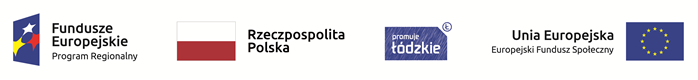 KARTA OCENY FORMALNO-MERYTORYCZNEJ WNIOSKU O DOFINANSOWANIE PROJEKTU KONKURSOWEGO W RAMACH REGIONALNEGO PROGRAMU OPERACYJNEGO WOJEWÓDZTWA ŁÓDZKIEGO NA LATA 2014 – 2020
EUROPEJSKI FUNDUSZ SPOŁECZNYINSTYTUCJA PRZYJMUJĄCA WNIOSEK: NR KONKURSU: DATA WPŁYWU WNIOSKU: NR WNIOSKU: SUMA KONTROLNA WNIOSKU:TYTUŁ PROJEKTU: NAZWA WNIOSKODAWCY: OCENIAJĄCY: CZĘŚĆ A. OGÓLNE KRYTERIA DOSTĘPU (zaznaczyć właściwe znakiem „X”)CZĘŚĆ A. OGÓLNE KRYTERIA DOSTĘPU (zaznaczyć właściwe znakiem „X”)CZĘŚĆ A. OGÓLNE KRYTERIA DOSTĘPU (zaznaczyć właściwe znakiem „X”)CZĘŚĆ A. OGÓLNE KRYTERIA DOSTĘPU (zaznaczyć właściwe znakiem „X”)CZĘŚĆ A. OGÓLNE KRYTERIA DOSTĘPU (zaznaczyć właściwe znakiem „X”)CZĘŚĆ A. OGÓLNE KRYTERIA DOSTĘPU (zaznaczyć właściwe znakiem „X”)CZĘŚĆ A. OGÓLNE KRYTERIA DOSTĘPU (zaznaczyć właściwe znakiem „X”)CZĘŚĆ A. OGÓLNE KRYTERIA DOSTĘPU (zaznaczyć właściwe znakiem „X”)CZĘŚĆ A. OGÓLNE KRYTERIA DOSTĘPU (zaznaczyć właściwe znakiem „X”)CZĘŚĆ A. OGÓLNE KRYTERIA DOSTĘPU (zaznaczyć właściwe znakiem „X”)CZĘŚĆ A. OGÓLNE KRYTERIA DOSTĘPU (zaznaczyć właściwe znakiem „X”)1.Wnioskodawca oraz partnerzy (o ile dotyczy) nie podlegają wykluczeniu z możliwości otrzymania dofinansowania.Wnioskodawca oraz partnerzy (jeśli dotyczy) nie podlegają wykluczeniu z możliwości otrzymania dofinansowania, w tym wykluczeniu na podstawie art. 207 ust. 4 ustawy z dnia 27 sierpnia 2009 r. o finansach publicznych;lub wobec, których orzeczono zakaz dostępu do środków funduszy europejskich na podstawie:art. 12 ust. 1 pkt 1 ustawy z dnia 15 czerwca 2012 r. o skutkach powierzania wykonywania pracy cudzoziemcom przebywającym wbrew przepisom na terytorium Rzeczypospolitej Polskiej; art. 9 ust. 1 pkt 2a ustawy z dnia 28 października 2002 r. o odpowiedzialności podmiotów zbiorowych za czyny zabronione pod groźbą kary.Wnioskodawca oraz partnerzy (o ile dotyczy) nie podlegają wykluczeniu z możliwości otrzymania dofinansowania.Wnioskodawca oraz partnerzy (jeśli dotyczy) nie podlegają wykluczeniu z możliwości otrzymania dofinansowania, w tym wykluczeniu na podstawie art. 207 ust. 4 ustawy z dnia 27 sierpnia 2009 r. o finansach publicznych;lub wobec, których orzeczono zakaz dostępu do środków funduszy europejskich na podstawie:art. 12 ust. 1 pkt 1 ustawy z dnia 15 czerwca 2012 r. o skutkach powierzania wykonywania pracy cudzoziemcom przebywającym wbrew przepisom na terytorium Rzeczypospolitej Polskiej; art. 9 ust. 1 pkt 2a ustawy z dnia 28 października 2002 r. o odpowiedzialności podmiotów zbiorowych za czyny zabronione pod groźbą kary.Wnioskodawca oraz partnerzy (o ile dotyczy) nie podlegają wykluczeniu z możliwości otrzymania dofinansowania.Wnioskodawca oraz partnerzy (jeśli dotyczy) nie podlegają wykluczeniu z możliwości otrzymania dofinansowania, w tym wykluczeniu na podstawie art. 207 ust. 4 ustawy z dnia 27 sierpnia 2009 r. o finansach publicznych;lub wobec, których orzeczono zakaz dostępu do środków funduszy europejskich na podstawie:art. 12 ust. 1 pkt 1 ustawy z dnia 15 czerwca 2012 r. o skutkach powierzania wykonywania pracy cudzoziemcom przebywającym wbrew przepisom na terytorium Rzeczypospolitej Polskiej; art. 9 ust. 1 pkt 2a ustawy z dnia 28 października 2002 r. o odpowiedzialności podmiotów zbiorowych za czyny zabronione pod groźbą kary.Wnioskodawca oraz partnerzy (o ile dotyczy) nie podlegają wykluczeniu z możliwości otrzymania dofinansowania.Wnioskodawca oraz partnerzy (jeśli dotyczy) nie podlegają wykluczeniu z możliwości otrzymania dofinansowania, w tym wykluczeniu na podstawie art. 207 ust. 4 ustawy z dnia 27 sierpnia 2009 r. o finansach publicznych;lub wobec, których orzeczono zakaz dostępu do środków funduszy europejskich na podstawie:art. 12 ust. 1 pkt 1 ustawy z dnia 15 czerwca 2012 r. o skutkach powierzania wykonywania pracy cudzoziemcom przebywającym wbrew przepisom na terytorium Rzeczypospolitej Polskiej; art. 9 ust. 1 pkt 2a ustawy z dnia 28 października 2002 r. o odpowiedzialności podmiotów zbiorowych za czyny zabronione pod groźbą kary.Wnioskodawca oraz partnerzy (o ile dotyczy) nie podlegają wykluczeniu z możliwości otrzymania dofinansowania.Wnioskodawca oraz partnerzy (jeśli dotyczy) nie podlegają wykluczeniu z możliwości otrzymania dofinansowania, w tym wykluczeniu na podstawie art. 207 ust. 4 ustawy z dnia 27 sierpnia 2009 r. o finansach publicznych;lub wobec, których orzeczono zakaz dostępu do środków funduszy europejskich na podstawie:art. 12 ust. 1 pkt 1 ustawy z dnia 15 czerwca 2012 r. o skutkach powierzania wykonywania pracy cudzoziemcom przebywającym wbrew przepisom na terytorium Rzeczypospolitej Polskiej; art. 9 ust. 1 pkt 2a ustawy z dnia 28 października 2002 r. o odpowiedzialności podmiotów zbiorowych za czyny zabronione pod groźbą kary.Wnioskodawca oraz partnerzy (o ile dotyczy) nie podlegają wykluczeniu z możliwości otrzymania dofinansowania.Wnioskodawca oraz partnerzy (jeśli dotyczy) nie podlegają wykluczeniu z możliwości otrzymania dofinansowania, w tym wykluczeniu na podstawie art. 207 ust. 4 ustawy z dnia 27 sierpnia 2009 r. o finansach publicznych;lub wobec, których orzeczono zakaz dostępu do środków funduszy europejskich na podstawie:art. 12 ust. 1 pkt 1 ustawy z dnia 15 czerwca 2012 r. o skutkach powierzania wykonywania pracy cudzoziemcom przebywającym wbrew przepisom na terytorium Rzeczypospolitej Polskiej; art. 9 ust. 1 pkt 2a ustawy z dnia 28 października 2002 r. o odpowiedzialności podmiotów zbiorowych za czyny zabronione pod groźbą kary.Wnioskodawca oraz partnerzy (o ile dotyczy) nie podlegają wykluczeniu z możliwości otrzymania dofinansowania.Wnioskodawca oraz partnerzy (jeśli dotyczy) nie podlegają wykluczeniu z możliwości otrzymania dofinansowania, w tym wykluczeniu na podstawie art. 207 ust. 4 ustawy z dnia 27 sierpnia 2009 r. o finansach publicznych;lub wobec, których orzeczono zakaz dostępu do środków funduszy europejskich na podstawie:art. 12 ust. 1 pkt 1 ustawy z dnia 15 czerwca 2012 r. o skutkach powierzania wykonywania pracy cudzoziemcom przebywającym wbrew przepisom na terytorium Rzeczypospolitej Polskiej; art. 9 ust. 1 pkt 2a ustawy z dnia 28 października 2002 r. o odpowiedzialności podmiotów zbiorowych za czyny zabronione pod groźbą kary.Wnioskodawca oraz partnerzy (o ile dotyczy) nie podlegają wykluczeniu z możliwości otrzymania dofinansowania.Wnioskodawca oraz partnerzy (jeśli dotyczy) nie podlegają wykluczeniu z możliwości otrzymania dofinansowania, w tym wykluczeniu na podstawie art. 207 ust. 4 ustawy z dnia 27 sierpnia 2009 r. o finansach publicznych;lub wobec, których orzeczono zakaz dostępu do środków funduszy europejskich na podstawie:art. 12 ust. 1 pkt 1 ustawy z dnia 15 czerwca 2012 r. o skutkach powierzania wykonywania pracy cudzoziemcom przebywającym wbrew przepisom na terytorium Rzeczypospolitej Polskiej; art. 9 ust. 1 pkt 2a ustawy z dnia 28 października 2002 r. o odpowiedzialności podmiotów zbiorowych za czyny zabronione pod groźbą kary.Wnioskodawca oraz partnerzy (o ile dotyczy) nie podlegają wykluczeniu z możliwości otrzymania dofinansowania.Wnioskodawca oraz partnerzy (jeśli dotyczy) nie podlegają wykluczeniu z możliwości otrzymania dofinansowania, w tym wykluczeniu na podstawie art. 207 ust. 4 ustawy z dnia 27 sierpnia 2009 r. o finansach publicznych;lub wobec, których orzeczono zakaz dostępu do środków funduszy europejskich na podstawie:art. 12 ust. 1 pkt 1 ustawy z dnia 15 czerwca 2012 r. o skutkach powierzania wykonywania pracy cudzoziemcom przebywającym wbrew przepisom na terytorium Rzeczypospolitej Polskiej; art. 9 ust. 1 pkt 2a ustawy z dnia 28 października 2002 r. o odpowiedzialności podmiotów zbiorowych za czyny zabronione pod groźbą kary.Wnioskodawca oraz partnerzy (o ile dotyczy) nie podlegają wykluczeniu z możliwości otrzymania dofinansowania.Wnioskodawca oraz partnerzy (jeśli dotyczy) nie podlegają wykluczeniu z możliwości otrzymania dofinansowania, w tym wykluczeniu na podstawie art. 207 ust. 4 ustawy z dnia 27 sierpnia 2009 r. o finansach publicznych;lub wobec, których orzeczono zakaz dostępu do środków funduszy europejskich na podstawie:art. 12 ust. 1 pkt 1 ustawy z dnia 15 czerwca 2012 r. o skutkach powierzania wykonywania pracy cudzoziemcom przebywającym wbrew przepisom na terytorium Rzeczypospolitej Polskiej; art. 9 ust. 1 pkt 2a ustawy z dnia 28 października 2002 r. o odpowiedzialności podmiotów zbiorowych za czyny zabronione pod groźbą kary. Tak  Tak  Tak  Tak  Tak  Tak  Nie  Nie  Nie  Nie  Nie 2.Kwalifikowalność projektu.W ramach kryterium oceniane będzie, czy projekt jest zgodny z przepisami art. 65 ust. 6 i art. 125 ust. 3 lit. e) i f) Rozporządzenia Parlamentu Europejskiego i Rady (UE) nr 1303/2013 z dn. 17 grudnia 2013 r.tj.:czy projekt nie został zakończony w rozumieniu art. 65 ust. 6,   jeśli Wnioskodawca rozpoczął projekt przed dniem złożenia wniosku, czy przestrzegał obowiązujących przepisów prawa dotyczących danej operacji (art. 125 ust. 3 lit. e), czy projekt nie obejmuje przedsięwzięć będących częścią operacji, które zostały objęte lub powinny były zostać objęte procedurą odzyskiwania zgodnie z art. 71 (trwałość operacji) w następstwie przeniesienia działalności produkcyjnej poza obszar objęty programem (art. 125 ust.3 lit. f).Kwalifikowalność projektu.W ramach kryterium oceniane będzie, czy projekt jest zgodny z przepisami art. 65 ust. 6 i art. 125 ust. 3 lit. e) i f) Rozporządzenia Parlamentu Europejskiego i Rady (UE) nr 1303/2013 z dn. 17 grudnia 2013 r.tj.:czy projekt nie został zakończony w rozumieniu art. 65 ust. 6,   jeśli Wnioskodawca rozpoczął projekt przed dniem złożenia wniosku, czy przestrzegał obowiązujących przepisów prawa dotyczących danej operacji (art. 125 ust. 3 lit. e), czy projekt nie obejmuje przedsięwzięć będących częścią operacji, które zostały objęte lub powinny były zostać objęte procedurą odzyskiwania zgodnie z art. 71 (trwałość operacji) w następstwie przeniesienia działalności produkcyjnej poza obszar objęty programem (art. 125 ust.3 lit. f).Kwalifikowalność projektu.W ramach kryterium oceniane będzie, czy projekt jest zgodny z przepisami art. 65 ust. 6 i art. 125 ust. 3 lit. e) i f) Rozporządzenia Parlamentu Europejskiego i Rady (UE) nr 1303/2013 z dn. 17 grudnia 2013 r.tj.:czy projekt nie został zakończony w rozumieniu art. 65 ust. 6,   jeśli Wnioskodawca rozpoczął projekt przed dniem złożenia wniosku, czy przestrzegał obowiązujących przepisów prawa dotyczących danej operacji (art. 125 ust. 3 lit. e), czy projekt nie obejmuje przedsięwzięć będących częścią operacji, które zostały objęte lub powinny były zostać objęte procedurą odzyskiwania zgodnie z art. 71 (trwałość operacji) w następstwie przeniesienia działalności produkcyjnej poza obszar objęty programem (art. 125 ust.3 lit. f).Kwalifikowalność projektu.W ramach kryterium oceniane będzie, czy projekt jest zgodny z przepisami art. 65 ust. 6 i art. 125 ust. 3 lit. e) i f) Rozporządzenia Parlamentu Europejskiego i Rady (UE) nr 1303/2013 z dn. 17 grudnia 2013 r.tj.:czy projekt nie został zakończony w rozumieniu art. 65 ust. 6,   jeśli Wnioskodawca rozpoczął projekt przed dniem złożenia wniosku, czy przestrzegał obowiązujących przepisów prawa dotyczących danej operacji (art. 125 ust. 3 lit. e), czy projekt nie obejmuje przedsięwzięć będących częścią operacji, które zostały objęte lub powinny były zostać objęte procedurą odzyskiwania zgodnie z art. 71 (trwałość operacji) w następstwie przeniesienia działalności produkcyjnej poza obszar objęty programem (art. 125 ust.3 lit. f).Kwalifikowalność projektu.W ramach kryterium oceniane będzie, czy projekt jest zgodny z przepisami art. 65 ust. 6 i art. 125 ust. 3 lit. e) i f) Rozporządzenia Parlamentu Europejskiego i Rady (UE) nr 1303/2013 z dn. 17 grudnia 2013 r.tj.:czy projekt nie został zakończony w rozumieniu art. 65 ust. 6,   jeśli Wnioskodawca rozpoczął projekt przed dniem złożenia wniosku, czy przestrzegał obowiązujących przepisów prawa dotyczących danej operacji (art. 125 ust. 3 lit. e), czy projekt nie obejmuje przedsięwzięć będących częścią operacji, które zostały objęte lub powinny były zostać objęte procedurą odzyskiwania zgodnie z art. 71 (trwałość operacji) w następstwie przeniesienia działalności produkcyjnej poza obszar objęty programem (art. 125 ust.3 lit. f).Kwalifikowalność projektu.W ramach kryterium oceniane będzie, czy projekt jest zgodny z przepisami art. 65 ust. 6 i art. 125 ust. 3 lit. e) i f) Rozporządzenia Parlamentu Europejskiego i Rady (UE) nr 1303/2013 z dn. 17 grudnia 2013 r.tj.:czy projekt nie został zakończony w rozumieniu art. 65 ust. 6,   jeśli Wnioskodawca rozpoczął projekt przed dniem złożenia wniosku, czy przestrzegał obowiązujących przepisów prawa dotyczących danej operacji (art. 125 ust. 3 lit. e), czy projekt nie obejmuje przedsięwzięć będących częścią operacji, które zostały objęte lub powinny były zostać objęte procedurą odzyskiwania zgodnie z art. 71 (trwałość operacji) w następstwie przeniesienia działalności produkcyjnej poza obszar objęty programem (art. 125 ust.3 lit. f).Kwalifikowalność projektu.W ramach kryterium oceniane będzie, czy projekt jest zgodny z przepisami art. 65 ust. 6 i art. 125 ust. 3 lit. e) i f) Rozporządzenia Parlamentu Europejskiego i Rady (UE) nr 1303/2013 z dn. 17 grudnia 2013 r.tj.:czy projekt nie został zakończony w rozumieniu art. 65 ust. 6,   jeśli Wnioskodawca rozpoczął projekt przed dniem złożenia wniosku, czy przestrzegał obowiązujących przepisów prawa dotyczących danej operacji (art. 125 ust. 3 lit. e), czy projekt nie obejmuje przedsięwzięć będących częścią operacji, które zostały objęte lub powinny były zostać objęte procedurą odzyskiwania zgodnie z art. 71 (trwałość operacji) w następstwie przeniesienia działalności produkcyjnej poza obszar objęty programem (art. 125 ust.3 lit. f).Kwalifikowalność projektu.W ramach kryterium oceniane będzie, czy projekt jest zgodny z przepisami art. 65 ust. 6 i art. 125 ust. 3 lit. e) i f) Rozporządzenia Parlamentu Europejskiego i Rady (UE) nr 1303/2013 z dn. 17 grudnia 2013 r.tj.:czy projekt nie został zakończony w rozumieniu art. 65 ust. 6,   jeśli Wnioskodawca rozpoczął projekt przed dniem złożenia wniosku, czy przestrzegał obowiązujących przepisów prawa dotyczących danej operacji (art. 125 ust. 3 lit. e), czy projekt nie obejmuje przedsięwzięć będących częścią operacji, które zostały objęte lub powinny były zostać objęte procedurą odzyskiwania zgodnie z art. 71 (trwałość operacji) w następstwie przeniesienia działalności produkcyjnej poza obszar objęty programem (art. 125 ust.3 lit. f).Kwalifikowalność projektu.W ramach kryterium oceniane będzie, czy projekt jest zgodny z przepisami art. 65 ust. 6 i art. 125 ust. 3 lit. e) i f) Rozporządzenia Parlamentu Europejskiego i Rady (UE) nr 1303/2013 z dn. 17 grudnia 2013 r.tj.:czy projekt nie został zakończony w rozumieniu art. 65 ust. 6,   jeśli Wnioskodawca rozpoczął projekt przed dniem złożenia wniosku, czy przestrzegał obowiązujących przepisów prawa dotyczących danej operacji (art. 125 ust. 3 lit. e), czy projekt nie obejmuje przedsięwzięć będących częścią operacji, które zostały objęte lub powinny były zostać objęte procedurą odzyskiwania zgodnie z art. 71 (trwałość operacji) w następstwie przeniesienia działalności produkcyjnej poza obszar objęty programem (art. 125 ust.3 lit. f).Kwalifikowalność projektu.W ramach kryterium oceniane będzie, czy projekt jest zgodny z przepisami art. 65 ust. 6 i art. 125 ust. 3 lit. e) i f) Rozporządzenia Parlamentu Europejskiego i Rady (UE) nr 1303/2013 z dn. 17 grudnia 2013 r.tj.:czy projekt nie został zakończony w rozumieniu art. 65 ust. 6,   jeśli Wnioskodawca rozpoczął projekt przed dniem złożenia wniosku, czy przestrzegał obowiązujących przepisów prawa dotyczących danej operacji (art. 125 ust. 3 lit. e), czy projekt nie obejmuje przedsięwzięć będących częścią operacji, które zostały objęte lub powinny były zostać objęte procedurą odzyskiwania zgodnie z art. 71 (trwałość operacji) w następstwie przeniesienia działalności produkcyjnej poza obszar objęty programem (art. 125 ust.3 lit. f). Tak Tak Tak Tak Tak Tak Nie Nie Nie Nie Nie3.Wnioskodawca zgodnie ze Szczegółowym Opisem Osi Priorytetowych RPO WŁ 2014-2020 oraz RPO WŁ 2014-2020 jest podmiotem uprawnionym do ubiegania się o dofinansowanie.Wnioskodawca należy do typów Beneficjentów uprawnionych do ubiegania się o dofinansowanie w ramach danego działania/ poddziałania/ typu projektu zgodnie ze Szczegółowym Opisem Osi Priorytetowych RPO WŁ 2014-2020 oraz RPO WŁ 2014-2020.Wnioskodawca zgodnie ze Szczegółowym Opisem Osi Priorytetowych RPO WŁ 2014-2020 oraz RPO WŁ 2014-2020 jest podmiotem uprawnionym do ubiegania się o dofinansowanie.Wnioskodawca należy do typów Beneficjentów uprawnionych do ubiegania się o dofinansowanie w ramach danego działania/ poddziałania/ typu projektu zgodnie ze Szczegółowym Opisem Osi Priorytetowych RPO WŁ 2014-2020 oraz RPO WŁ 2014-2020.Wnioskodawca zgodnie ze Szczegółowym Opisem Osi Priorytetowych RPO WŁ 2014-2020 oraz RPO WŁ 2014-2020 jest podmiotem uprawnionym do ubiegania się o dofinansowanie.Wnioskodawca należy do typów Beneficjentów uprawnionych do ubiegania się o dofinansowanie w ramach danego działania/ poddziałania/ typu projektu zgodnie ze Szczegółowym Opisem Osi Priorytetowych RPO WŁ 2014-2020 oraz RPO WŁ 2014-2020.Wnioskodawca zgodnie ze Szczegółowym Opisem Osi Priorytetowych RPO WŁ 2014-2020 oraz RPO WŁ 2014-2020 jest podmiotem uprawnionym do ubiegania się o dofinansowanie.Wnioskodawca należy do typów Beneficjentów uprawnionych do ubiegania się o dofinansowanie w ramach danego działania/ poddziałania/ typu projektu zgodnie ze Szczegółowym Opisem Osi Priorytetowych RPO WŁ 2014-2020 oraz RPO WŁ 2014-2020.Wnioskodawca zgodnie ze Szczegółowym Opisem Osi Priorytetowych RPO WŁ 2014-2020 oraz RPO WŁ 2014-2020 jest podmiotem uprawnionym do ubiegania się o dofinansowanie.Wnioskodawca należy do typów Beneficjentów uprawnionych do ubiegania się o dofinansowanie w ramach danego działania/ poddziałania/ typu projektu zgodnie ze Szczegółowym Opisem Osi Priorytetowych RPO WŁ 2014-2020 oraz RPO WŁ 2014-2020.Wnioskodawca zgodnie ze Szczegółowym Opisem Osi Priorytetowych RPO WŁ 2014-2020 oraz RPO WŁ 2014-2020 jest podmiotem uprawnionym do ubiegania się o dofinansowanie.Wnioskodawca należy do typów Beneficjentów uprawnionych do ubiegania się o dofinansowanie w ramach danego działania/ poddziałania/ typu projektu zgodnie ze Szczegółowym Opisem Osi Priorytetowych RPO WŁ 2014-2020 oraz RPO WŁ 2014-2020.Wnioskodawca zgodnie ze Szczegółowym Opisem Osi Priorytetowych RPO WŁ 2014-2020 oraz RPO WŁ 2014-2020 jest podmiotem uprawnionym do ubiegania się o dofinansowanie.Wnioskodawca należy do typów Beneficjentów uprawnionych do ubiegania się o dofinansowanie w ramach danego działania/ poddziałania/ typu projektu zgodnie ze Szczegółowym Opisem Osi Priorytetowych RPO WŁ 2014-2020 oraz RPO WŁ 2014-2020.Wnioskodawca zgodnie ze Szczegółowym Opisem Osi Priorytetowych RPO WŁ 2014-2020 oraz RPO WŁ 2014-2020 jest podmiotem uprawnionym do ubiegania się o dofinansowanie.Wnioskodawca należy do typów Beneficjentów uprawnionych do ubiegania się o dofinansowanie w ramach danego działania/ poddziałania/ typu projektu zgodnie ze Szczegółowym Opisem Osi Priorytetowych RPO WŁ 2014-2020 oraz RPO WŁ 2014-2020.Wnioskodawca zgodnie ze Szczegółowym Opisem Osi Priorytetowych RPO WŁ 2014-2020 oraz RPO WŁ 2014-2020 jest podmiotem uprawnionym do ubiegania się o dofinansowanie.Wnioskodawca należy do typów Beneficjentów uprawnionych do ubiegania się o dofinansowanie w ramach danego działania/ poddziałania/ typu projektu zgodnie ze Szczegółowym Opisem Osi Priorytetowych RPO WŁ 2014-2020 oraz RPO WŁ 2014-2020.Wnioskodawca zgodnie ze Szczegółowym Opisem Osi Priorytetowych RPO WŁ 2014-2020 oraz RPO WŁ 2014-2020 jest podmiotem uprawnionym do ubiegania się o dofinansowanie.Wnioskodawca należy do typów Beneficjentów uprawnionych do ubiegania się o dofinansowanie w ramach danego działania/ poddziałania/ typu projektu zgodnie ze Szczegółowym Opisem Osi Priorytetowych RPO WŁ 2014-2020 oraz RPO WŁ 2014-2020. Tak  Tak  Tak  Tak  Tak  Tak  Nie  Nie  Nie  Nie  Nie 4.Spełnienie wymogów dotyczących partnerstwa (jeśli dotyczy).W przypadku projektu partnerskiego w ramach kryterium oceniane będzie czy spełniony został wymóg, dotyczący utworzenia albo zainicjowania partnerstwa przed złożeniem wniosku o dofinansowanie albo przed rozpoczęciem realizacji projektu, o ile data ta jest wcześniejsza od daty złożenia wniosku o dofinansowanie.Dodatkowo (o ile dotyczy) wybór partnera spośród podmiotów innych niż wymienione w art. 3 ust.1 pkt 1-3a ustawy z dnia 29 stycznia 2004 r.- Prawo zamówień publicznych  został dokonany zgodnie z art. 33 ust. 2-4 ustawy z dnia 11 lipca 2014 r. o zasadach realizacji programów w zakresie polityki spójności finansowanych w perspektywie 2014-2020.W przypadku zmiany partnera zgodnie z art. 33 ust. 3a ustawy z dnia 11 lipca 2014 r. o zasadach realizacji programów w zakresie polityki spójności finansowanych w perspektywie 2014-2020 na etapie realizacji projektu kryterium uznaje się za spełnione.Spełnienie wymogów dotyczących partnerstwa (jeśli dotyczy).W przypadku projektu partnerskiego w ramach kryterium oceniane będzie czy spełniony został wymóg, dotyczący utworzenia albo zainicjowania partnerstwa przed złożeniem wniosku o dofinansowanie albo przed rozpoczęciem realizacji projektu, o ile data ta jest wcześniejsza od daty złożenia wniosku o dofinansowanie.Dodatkowo (o ile dotyczy) wybór partnera spośród podmiotów innych niż wymienione w art. 3 ust.1 pkt 1-3a ustawy z dnia 29 stycznia 2004 r.- Prawo zamówień publicznych  został dokonany zgodnie z art. 33 ust. 2-4 ustawy z dnia 11 lipca 2014 r. o zasadach realizacji programów w zakresie polityki spójności finansowanych w perspektywie 2014-2020.W przypadku zmiany partnera zgodnie z art. 33 ust. 3a ustawy z dnia 11 lipca 2014 r. o zasadach realizacji programów w zakresie polityki spójności finansowanych w perspektywie 2014-2020 na etapie realizacji projektu kryterium uznaje się za spełnione.Spełnienie wymogów dotyczących partnerstwa (jeśli dotyczy).W przypadku projektu partnerskiego w ramach kryterium oceniane będzie czy spełniony został wymóg, dotyczący utworzenia albo zainicjowania partnerstwa przed złożeniem wniosku o dofinansowanie albo przed rozpoczęciem realizacji projektu, o ile data ta jest wcześniejsza od daty złożenia wniosku o dofinansowanie.Dodatkowo (o ile dotyczy) wybór partnera spośród podmiotów innych niż wymienione w art. 3 ust.1 pkt 1-3a ustawy z dnia 29 stycznia 2004 r.- Prawo zamówień publicznych  został dokonany zgodnie z art. 33 ust. 2-4 ustawy z dnia 11 lipca 2014 r. o zasadach realizacji programów w zakresie polityki spójności finansowanych w perspektywie 2014-2020.W przypadku zmiany partnera zgodnie z art. 33 ust. 3a ustawy z dnia 11 lipca 2014 r. o zasadach realizacji programów w zakresie polityki spójności finansowanych w perspektywie 2014-2020 na etapie realizacji projektu kryterium uznaje się za spełnione.Spełnienie wymogów dotyczących partnerstwa (jeśli dotyczy).W przypadku projektu partnerskiego w ramach kryterium oceniane będzie czy spełniony został wymóg, dotyczący utworzenia albo zainicjowania partnerstwa przed złożeniem wniosku o dofinansowanie albo przed rozpoczęciem realizacji projektu, o ile data ta jest wcześniejsza od daty złożenia wniosku o dofinansowanie.Dodatkowo (o ile dotyczy) wybór partnera spośród podmiotów innych niż wymienione w art. 3 ust.1 pkt 1-3a ustawy z dnia 29 stycznia 2004 r.- Prawo zamówień publicznych  został dokonany zgodnie z art. 33 ust. 2-4 ustawy z dnia 11 lipca 2014 r. o zasadach realizacji programów w zakresie polityki spójności finansowanych w perspektywie 2014-2020.W przypadku zmiany partnera zgodnie z art. 33 ust. 3a ustawy z dnia 11 lipca 2014 r. o zasadach realizacji programów w zakresie polityki spójności finansowanych w perspektywie 2014-2020 na etapie realizacji projektu kryterium uznaje się za spełnione.Spełnienie wymogów dotyczących partnerstwa (jeśli dotyczy).W przypadku projektu partnerskiego w ramach kryterium oceniane będzie czy spełniony został wymóg, dotyczący utworzenia albo zainicjowania partnerstwa przed złożeniem wniosku o dofinansowanie albo przed rozpoczęciem realizacji projektu, o ile data ta jest wcześniejsza od daty złożenia wniosku o dofinansowanie.Dodatkowo (o ile dotyczy) wybór partnera spośród podmiotów innych niż wymienione w art. 3 ust.1 pkt 1-3a ustawy z dnia 29 stycznia 2004 r.- Prawo zamówień publicznych  został dokonany zgodnie z art. 33 ust. 2-4 ustawy z dnia 11 lipca 2014 r. o zasadach realizacji programów w zakresie polityki spójności finansowanych w perspektywie 2014-2020.W przypadku zmiany partnera zgodnie z art. 33 ust. 3a ustawy z dnia 11 lipca 2014 r. o zasadach realizacji programów w zakresie polityki spójności finansowanych w perspektywie 2014-2020 na etapie realizacji projektu kryterium uznaje się za spełnione.Spełnienie wymogów dotyczących partnerstwa (jeśli dotyczy).W przypadku projektu partnerskiego w ramach kryterium oceniane będzie czy spełniony został wymóg, dotyczący utworzenia albo zainicjowania partnerstwa przed złożeniem wniosku o dofinansowanie albo przed rozpoczęciem realizacji projektu, o ile data ta jest wcześniejsza od daty złożenia wniosku o dofinansowanie.Dodatkowo (o ile dotyczy) wybór partnera spośród podmiotów innych niż wymienione w art. 3 ust.1 pkt 1-3a ustawy z dnia 29 stycznia 2004 r.- Prawo zamówień publicznych  został dokonany zgodnie z art. 33 ust. 2-4 ustawy z dnia 11 lipca 2014 r. o zasadach realizacji programów w zakresie polityki spójności finansowanych w perspektywie 2014-2020.W przypadku zmiany partnera zgodnie z art. 33 ust. 3a ustawy z dnia 11 lipca 2014 r. o zasadach realizacji programów w zakresie polityki spójności finansowanych w perspektywie 2014-2020 na etapie realizacji projektu kryterium uznaje się za spełnione.Spełnienie wymogów dotyczących partnerstwa (jeśli dotyczy).W przypadku projektu partnerskiego w ramach kryterium oceniane będzie czy spełniony został wymóg, dotyczący utworzenia albo zainicjowania partnerstwa przed złożeniem wniosku o dofinansowanie albo przed rozpoczęciem realizacji projektu, o ile data ta jest wcześniejsza od daty złożenia wniosku o dofinansowanie.Dodatkowo (o ile dotyczy) wybór partnera spośród podmiotów innych niż wymienione w art. 3 ust.1 pkt 1-3a ustawy z dnia 29 stycznia 2004 r.- Prawo zamówień publicznych  został dokonany zgodnie z art. 33 ust. 2-4 ustawy z dnia 11 lipca 2014 r. o zasadach realizacji programów w zakresie polityki spójności finansowanych w perspektywie 2014-2020.W przypadku zmiany partnera zgodnie z art. 33 ust. 3a ustawy z dnia 11 lipca 2014 r. o zasadach realizacji programów w zakresie polityki spójności finansowanych w perspektywie 2014-2020 na etapie realizacji projektu kryterium uznaje się za spełnione.Spełnienie wymogów dotyczących partnerstwa (jeśli dotyczy).W przypadku projektu partnerskiego w ramach kryterium oceniane będzie czy spełniony został wymóg, dotyczący utworzenia albo zainicjowania partnerstwa przed złożeniem wniosku o dofinansowanie albo przed rozpoczęciem realizacji projektu, o ile data ta jest wcześniejsza od daty złożenia wniosku o dofinansowanie.Dodatkowo (o ile dotyczy) wybór partnera spośród podmiotów innych niż wymienione w art. 3 ust.1 pkt 1-3a ustawy z dnia 29 stycznia 2004 r.- Prawo zamówień publicznych  został dokonany zgodnie z art. 33 ust. 2-4 ustawy z dnia 11 lipca 2014 r. o zasadach realizacji programów w zakresie polityki spójności finansowanych w perspektywie 2014-2020.W przypadku zmiany partnera zgodnie z art. 33 ust. 3a ustawy z dnia 11 lipca 2014 r. o zasadach realizacji programów w zakresie polityki spójności finansowanych w perspektywie 2014-2020 na etapie realizacji projektu kryterium uznaje się za spełnione.Spełnienie wymogów dotyczących partnerstwa (jeśli dotyczy).W przypadku projektu partnerskiego w ramach kryterium oceniane będzie czy spełniony został wymóg, dotyczący utworzenia albo zainicjowania partnerstwa przed złożeniem wniosku o dofinansowanie albo przed rozpoczęciem realizacji projektu, o ile data ta jest wcześniejsza od daty złożenia wniosku o dofinansowanie.Dodatkowo (o ile dotyczy) wybór partnera spośród podmiotów innych niż wymienione w art. 3 ust.1 pkt 1-3a ustawy z dnia 29 stycznia 2004 r.- Prawo zamówień publicznych  został dokonany zgodnie z art. 33 ust. 2-4 ustawy z dnia 11 lipca 2014 r. o zasadach realizacji programów w zakresie polityki spójności finansowanych w perspektywie 2014-2020.W przypadku zmiany partnera zgodnie z art. 33 ust. 3a ustawy z dnia 11 lipca 2014 r. o zasadach realizacji programów w zakresie polityki spójności finansowanych w perspektywie 2014-2020 na etapie realizacji projektu kryterium uznaje się za spełnione.Spełnienie wymogów dotyczących partnerstwa (jeśli dotyczy).W przypadku projektu partnerskiego w ramach kryterium oceniane będzie czy spełniony został wymóg, dotyczący utworzenia albo zainicjowania partnerstwa przed złożeniem wniosku o dofinansowanie albo przed rozpoczęciem realizacji projektu, o ile data ta jest wcześniejsza od daty złożenia wniosku o dofinansowanie.Dodatkowo (o ile dotyczy) wybór partnera spośród podmiotów innych niż wymienione w art. 3 ust.1 pkt 1-3a ustawy z dnia 29 stycznia 2004 r.- Prawo zamówień publicznych  został dokonany zgodnie z art. 33 ust. 2-4 ustawy z dnia 11 lipca 2014 r. o zasadach realizacji programów w zakresie polityki spójności finansowanych w perspektywie 2014-2020.W przypadku zmiany partnera zgodnie z art. 33 ust. 3a ustawy z dnia 11 lipca 2014 r. o zasadach realizacji programów w zakresie polityki spójności finansowanych w perspektywie 2014-2020 na etapie realizacji projektu kryterium uznaje się za spełnione. Tak  Tak  Tak  Nie  Nie  Nie  Nie  Nie  Nie  Nie dotyczy Nie dotyczy5.Potencjał finansowy wnioskodawcy i partnerów (jeśli dotyczy).Wnioskodawca oraz partnerzy (o ile dotyczy), ponoszący wydatki w danym projekcie z EFS, posiadają łączny obrót za ostatni zatwierdzony rok obrotowy zgodnie z ustawą o rachunkowości z dnia 29 września 1994 r. lub za ostatni zamknięty i zatwierdzony rok kalendarzowy równy lub wyższy od łącznych rocznych wydatków w ocenianym projekcie w roku kalendarzowym, w którym wydatki są najwyższe. Za obrót należy przyjąć sumę przychodów uzyskanych przez podmiot na poziomie ustalania wyniku na działalności gospodarczej – tzn. jest to suma przychodów ze sprzedaży netto, pozostałych przychodów operacyjnych oraz przychodów finansowych. W przypadku podmiotów nieprowadzących działalności gospodarczej i jednocześnie niebędących jednostkami sektora finansów publicznych, jako obroty należy rozumieć wartość przychodów (w tym przychodów osiągniętych z tytułu otrzymanego dofinansowania na realizację projektów).W przypadku projektów, w których udzielane jest wsparcie zwrotne w postaci pożyczek lub poręczeń jako obrót należy rozumieć kwotę kapitału pożyczkowego i poręczeniowego, jakim dysponowali wnioskodawcy/partnerzy (o ile dotyczy) w poprzednim zamkniętym i zatwierdzonym roku obrotowym. Kryterium nie dotyczy projektów realizowanych z udziałem jednostek sektora finansów publicznych zarówno w roli lidera jak i partnera.Potencjał finansowy wnioskodawcy i partnerów (jeśli dotyczy).Wnioskodawca oraz partnerzy (o ile dotyczy), ponoszący wydatki w danym projekcie z EFS, posiadają łączny obrót za ostatni zatwierdzony rok obrotowy zgodnie z ustawą o rachunkowości z dnia 29 września 1994 r. lub za ostatni zamknięty i zatwierdzony rok kalendarzowy równy lub wyższy od łącznych rocznych wydatków w ocenianym projekcie w roku kalendarzowym, w którym wydatki są najwyższe. Za obrót należy przyjąć sumę przychodów uzyskanych przez podmiot na poziomie ustalania wyniku na działalności gospodarczej – tzn. jest to suma przychodów ze sprzedaży netto, pozostałych przychodów operacyjnych oraz przychodów finansowych. W przypadku podmiotów nieprowadzących działalności gospodarczej i jednocześnie niebędących jednostkami sektora finansów publicznych, jako obroty należy rozumieć wartość przychodów (w tym przychodów osiągniętych z tytułu otrzymanego dofinansowania na realizację projektów).W przypadku projektów, w których udzielane jest wsparcie zwrotne w postaci pożyczek lub poręczeń jako obrót należy rozumieć kwotę kapitału pożyczkowego i poręczeniowego, jakim dysponowali wnioskodawcy/partnerzy (o ile dotyczy) w poprzednim zamkniętym i zatwierdzonym roku obrotowym. Kryterium nie dotyczy projektów realizowanych z udziałem jednostek sektora finansów publicznych zarówno w roli lidera jak i partnera.Potencjał finansowy wnioskodawcy i partnerów (jeśli dotyczy).Wnioskodawca oraz partnerzy (o ile dotyczy), ponoszący wydatki w danym projekcie z EFS, posiadają łączny obrót za ostatni zatwierdzony rok obrotowy zgodnie z ustawą o rachunkowości z dnia 29 września 1994 r. lub za ostatni zamknięty i zatwierdzony rok kalendarzowy równy lub wyższy od łącznych rocznych wydatków w ocenianym projekcie w roku kalendarzowym, w którym wydatki są najwyższe. Za obrót należy przyjąć sumę przychodów uzyskanych przez podmiot na poziomie ustalania wyniku na działalności gospodarczej – tzn. jest to suma przychodów ze sprzedaży netto, pozostałych przychodów operacyjnych oraz przychodów finansowych. W przypadku podmiotów nieprowadzących działalności gospodarczej i jednocześnie niebędących jednostkami sektora finansów publicznych, jako obroty należy rozumieć wartość przychodów (w tym przychodów osiągniętych z tytułu otrzymanego dofinansowania na realizację projektów).W przypadku projektów, w których udzielane jest wsparcie zwrotne w postaci pożyczek lub poręczeń jako obrót należy rozumieć kwotę kapitału pożyczkowego i poręczeniowego, jakim dysponowali wnioskodawcy/partnerzy (o ile dotyczy) w poprzednim zamkniętym i zatwierdzonym roku obrotowym. Kryterium nie dotyczy projektów realizowanych z udziałem jednostek sektora finansów publicznych zarówno w roli lidera jak i partnera.Potencjał finansowy wnioskodawcy i partnerów (jeśli dotyczy).Wnioskodawca oraz partnerzy (o ile dotyczy), ponoszący wydatki w danym projekcie z EFS, posiadają łączny obrót za ostatni zatwierdzony rok obrotowy zgodnie z ustawą o rachunkowości z dnia 29 września 1994 r. lub za ostatni zamknięty i zatwierdzony rok kalendarzowy równy lub wyższy od łącznych rocznych wydatków w ocenianym projekcie w roku kalendarzowym, w którym wydatki są najwyższe. Za obrót należy przyjąć sumę przychodów uzyskanych przez podmiot na poziomie ustalania wyniku na działalności gospodarczej – tzn. jest to suma przychodów ze sprzedaży netto, pozostałych przychodów operacyjnych oraz przychodów finansowych. W przypadku podmiotów nieprowadzących działalności gospodarczej i jednocześnie niebędących jednostkami sektora finansów publicznych, jako obroty należy rozumieć wartość przychodów (w tym przychodów osiągniętych z tytułu otrzymanego dofinansowania na realizację projektów).W przypadku projektów, w których udzielane jest wsparcie zwrotne w postaci pożyczek lub poręczeń jako obrót należy rozumieć kwotę kapitału pożyczkowego i poręczeniowego, jakim dysponowali wnioskodawcy/partnerzy (o ile dotyczy) w poprzednim zamkniętym i zatwierdzonym roku obrotowym. Kryterium nie dotyczy projektów realizowanych z udziałem jednostek sektora finansów publicznych zarówno w roli lidera jak i partnera.Potencjał finansowy wnioskodawcy i partnerów (jeśli dotyczy).Wnioskodawca oraz partnerzy (o ile dotyczy), ponoszący wydatki w danym projekcie z EFS, posiadają łączny obrót za ostatni zatwierdzony rok obrotowy zgodnie z ustawą o rachunkowości z dnia 29 września 1994 r. lub za ostatni zamknięty i zatwierdzony rok kalendarzowy równy lub wyższy od łącznych rocznych wydatków w ocenianym projekcie w roku kalendarzowym, w którym wydatki są najwyższe. Za obrót należy przyjąć sumę przychodów uzyskanych przez podmiot na poziomie ustalania wyniku na działalności gospodarczej – tzn. jest to suma przychodów ze sprzedaży netto, pozostałych przychodów operacyjnych oraz przychodów finansowych. W przypadku podmiotów nieprowadzących działalności gospodarczej i jednocześnie niebędących jednostkami sektora finansów publicznych, jako obroty należy rozumieć wartość przychodów (w tym przychodów osiągniętych z tytułu otrzymanego dofinansowania na realizację projektów).W przypadku projektów, w których udzielane jest wsparcie zwrotne w postaci pożyczek lub poręczeń jako obrót należy rozumieć kwotę kapitału pożyczkowego i poręczeniowego, jakim dysponowali wnioskodawcy/partnerzy (o ile dotyczy) w poprzednim zamkniętym i zatwierdzonym roku obrotowym. Kryterium nie dotyczy projektów realizowanych z udziałem jednostek sektora finansów publicznych zarówno w roli lidera jak i partnera.Potencjał finansowy wnioskodawcy i partnerów (jeśli dotyczy).Wnioskodawca oraz partnerzy (o ile dotyczy), ponoszący wydatki w danym projekcie z EFS, posiadają łączny obrót za ostatni zatwierdzony rok obrotowy zgodnie z ustawą o rachunkowości z dnia 29 września 1994 r. lub za ostatni zamknięty i zatwierdzony rok kalendarzowy równy lub wyższy od łącznych rocznych wydatków w ocenianym projekcie w roku kalendarzowym, w którym wydatki są najwyższe. Za obrót należy przyjąć sumę przychodów uzyskanych przez podmiot na poziomie ustalania wyniku na działalności gospodarczej – tzn. jest to suma przychodów ze sprzedaży netto, pozostałych przychodów operacyjnych oraz przychodów finansowych. W przypadku podmiotów nieprowadzących działalności gospodarczej i jednocześnie niebędących jednostkami sektora finansów publicznych, jako obroty należy rozumieć wartość przychodów (w tym przychodów osiągniętych z tytułu otrzymanego dofinansowania na realizację projektów).W przypadku projektów, w których udzielane jest wsparcie zwrotne w postaci pożyczek lub poręczeń jako obrót należy rozumieć kwotę kapitału pożyczkowego i poręczeniowego, jakim dysponowali wnioskodawcy/partnerzy (o ile dotyczy) w poprzednim zamkniętym i zatwierdzonym roku obrotowym. Kryterium nie dotyczy projektów realizowanych z udziałem jednostek sektora finansów publicznych zarówno w roli lidera jak i partnera.Potencjał finansowy wnioskodawcy i partnerów (jeśli dotyczy).Wnioskodawca oraz partnerzy (o ile dotyczy), ponoszący wydatki w danym projekcie z EFS, posiadają łączny obrót za ostatni zatwierdzony rok obrotowy zgodnie z ustawą o rachunkowości z dnia 29 września 1994 r. lub za ostatni zamknięty i zatwierdzony rok kalendarzowy równy lub wyższy od łącznych rocznych wydatków w ocenianym projekcie w roku kalendarzowym, w którym wydatki są najwyższe. Za obrót należy przyjąć sumę przychodów uzyskanych przez podmiot na poziomie ustalania wyniku na działalności gospodarczej – tzn. jest to suma przychodów ze sprzedaży netto, pozostałych przychodów operacyjnych oraz przychodów finansowych. W przypadku podmiotów nieprowadzących działalności gospodarczej i jednocześnie niebędących jednostkami sektora finansów publicznych, jako obroty należy rozumieć wartość przychodów (w tym przychodów osiągniętych z tytułu otrzymanego dofinansowania na realizację projektów).W przypadku projektów, w których udzielane jest wsparcie zwrotne w postaci pożyczek lub poręczeń jako obrót należy rozumieć kwotę kapitału pożyczkowego i poręczeniowego, jakim dysponowali wnioskodawcy/partnerzy (o ile dotyczy) w poprzednim zamkniętym i zatwierdzonym roku obrotowym. Kryterium nie dotyczy projektów realizowanych z udziałem jednostek sektora finansów publicznych zarówno w roli lidera jak i partnera.Potencjał finansowy wnioskodawcy i partnerów (jeśli dotyczy).Wnioskodawca oraz partnerzy (o ile dotyczy), ponoszący wydatki w danym projekcie z EFS, posiadają łączny obrót za ostatni zatwierdzony rok obrotowy zgodnie z ustawą o rachunkowości z dnia 29 września 1994 r. lub za ostatni zamknięty i zatwierdzony rok kalendarzowy równy lub wyższy od łącznych rocznych wydatków w ocenianym projekcie w roku kalendarzowym, w którym wydatki są najwyższe. Za obrót należy przyjąć sumę przychodów uzyskanych przez podmiot na poziomie ustalania wyniku na działalności gospodarczej – tzn. jest to suma przychodów ze sprzedaży netto, pozostałych przychodów operacyjnych oraz przychodów finansowych. W przypadku podmiotów nieprowadzących działalności gospodarczej i jednocześnie niebędących jednostkami sektora finansów publicznych, jako obroty należy rozumieć wartość przychodów (w tym przychodów osiągniętych z tytułu otrzymanego dofinansowania na realizację projektów).W przypadku projektów, w których udzielane jest wsparcie zwrotne w postaci pożyczek lub poręczeń jako obrót należy rozumieć kwotę kapitału pożyczkowego i poręczeniowego, jakim dysponowali wnioskodawcy/partnerzy (o ile dotyczy) w poprzednim zamkniętym i zatwierdzonym roku obrotowym. Kryterium nie dotyczy projektów realizowanych z udziałem jednostek sektora finansów publicznych zarówno w roli lidera jak i partnera.Potencjał finansowy wnioskodawcy i partnerów (jeśli dotyczy).Wnioskodawca oraz partnerzy (o ile dotyczy), ponoszący wydatki w danym projekcie z EFS, posiadają łączny obrót za ostatni zatwierdzony rok obrotowy zgodnie z ustawą o rachunkowości z dnia 29 września 1994 r. lub za ostatni zamknięty i zatwierdzony rok kalendarzowy równy lub wyższy od łącznych rocznych wydatków w ocenianym projekcie w roku kalendarzowym, w którym wydatki są najwyższe. Za obrót należy przyjąć sumę przychodów uzyskanych przez podmiot na poziomie ustalania wyniku na działalności gospodarczej – tzn. jest to suma przychodów ze sprzedaży netto, pozostałych przychodów operacyjnych oraz przychodów finansowych. W przypadku podmiotów nieprowadzących działalności gospodarczej i jednocześnie niebędących jednostkami sektora finansów publicznych, jako obroty należy rozumieć wartość przychodów (w tym przychodów osiągniętych z tytułu otrzymanego dofinansowania na realizację projektów).W przypadku projektów, w których udzielane jest wsparcie zwrotne w postaci pożyczek lub poręczeń jako obrót należy rozumieć kwotę kapitału pożyczkowego i poręczeniowego, jakim dysponowali wnioskodawcy/partnerzy (o ile dotyczy) w poprzednim zamkniętym i zatwierdzonym roku obrotowym. Kryterium nie dotyczy projektów realizowanych z udziałem jednostek sektora finansów publicznych zarówno w roli lidera jak i partnera.Potencjał finansowy wnioskodawcy i partnerów (jeśli dotyczy).Wnioskodawca oraz partnerzy (o ile dotyczy), ponoszący wydatki w danym projekcie z EFS, posiadają łączny obrót za ostatni zatwierdzony rok obrotowy zgodnie z ustawą o rachunkowości z dnia 29 września 1994 r. lub za ostatni zamknięty i zatwierdzony rok kalendarzowy równy lub wyższy od łącznych rocznych wydatków w ocenianym projekcie w roku kalendarzowym, w którym wydatki są najwyższe. Za obrót należy przyjąć sumę przychodów uzyskanych przez podmiot na poziomie ustalania wyniku na działalności gospodarczej – tzn. jest to suma przychodów ze sprzedaży netto, pozostałych przychodów operacyjnych oraz przychodów finansowych. W przypadku podmiotów nieprowadzących działalności gospodarczej i jednocześnie niebędących jednostkami sektora finansów publicznych, jako obroty należy rozumieć wartość przychodów (w tym przychodów osiągniętych z tytułu otrzymanego dofinansowania na realizację projektów).W przypadku projektów, w których udzielane jest wsparcie zwrotne w postaci pożyczek lub poręczeń jako obrót należy rozumieć kwotę kapitału pożyczkowego i poręczeniowego, jakim dysponowali wnioskodawcy/partnerzy (o ile dotyczy) w poprzednim zamkniętym i zatwierdzonym roku obrotowym. Kryterium nie dotyczy projektów realizowanych z udziałem jednostek sektora finansów publicznych zarówno w roli lidera jak i partnera. Tak  Tak  Tak  Nie  Nie  Nie  Nie  Nie  Nie  Nie dotyczy Nie dotyczy6.Okres realizacji projektu mieści się w okresie kwalifikowalności wydatków.Okres realizacji projektu mieści się w okresie kwalifikowalności wydatków.Okres realizacji projektu mieści się w okresie kwalifikowalności wydatków.Okres realizacji projektu mieści się w okresie kwalifikowalności wydatków.Okres realizacji projektu mieści się w okresie kwalifikowalności wydatków.Okres realizacji projektu mieści się w okresie kwalifikowalności wydatków.Okres realizacji projektu mieści się w okresie kwalifikowalności wydatków.Okres realizacji projektu mieści się w okresie kwalifikowalności wydatków.Okres realizacji projektu mieści się w okresie kwalifikowalności wydatków.Okres realizacji projektu mieści się w okresie kwalifikowalności wydatków. Tak  Tak  Tak  Tak  Tak  Tak  Nie  Nie  Nie  Nie  Nie 7.Zakaz podwójnego finansowania.W ramach kryterium oceniane będzie, czy wydatki przewidziane do poniesienia w ramach projektu nie są i nie będą współfinansowane z innych wspólnotowych instrumentów finansowych, w tym z innych funduszy strukturalnych UE oraz EBI lub dotacji z krajowych środków publicznych.Zakaz podwójnego finansowania.W ramach kryterium oceniane będzie, czy wydatki przewidziane do poniesienia w ramach projektu nie są i nie będą współfinansowane z innych wspólnotowych instrumentów finansowych, w tym z innych funduszy strukturalnych UE oraz EBI lub dotacji z krajowych środków publicznych.Zakaz podwójnego finansowania.W ramach kryterium oceniane będzie, czy wydatki przewidziane do poniesienia w ramach projektu nie są i nie będą współfinansowane z innych wspólnotowych instrumentów finansowych, w tym z innych funduszy strukturalnych UE oraz EBI lub dotacji z krajowych środków publicznych.Zakaz podwójnego finansowania.W ramach kryterium oceniane będzie, czy wydatki przewidziane do poniesienia w ramach projektu nie są i nie będą współfinansowane z innych wspólnotowych instrumentów finansowych, w tym z innych funduszy strukturalnych UE oraz EBI lub dotacji z krajowych środków publicznych.Zakaz podwójnego finansowania.W ramach kryterium oceniane będzie, czy wydatki przewidziane do poniesienia w ramach projektu nie są i nie będą współfinansowane z innych wspólnotowych instrumentów finansowych, w tym z innych funduszy strukturalnych UE oraz EBI lub dotacji z krajowych środków publicznych.Zakaz podwójnego finansowania.W ramach kryterium oceniane będzie, czy wydatki przewidziane do poniesienia w ramach projektu nie są i nie będą współfinansowane z innych wspólnotowych instrumentów finansowych, w tym z innych funduszy strukturalnych UE oraz EBI lub dotacji z krajowych środków publicznych.Zakaz podwójnego finansowania.W ramach kryterium oceniane będzie, czy wydatki przewidziane do poniesienia w ramach projektu nie są i nie będą współfinansowane z innych wspólnotowych instrumentów finansowych, w tym z innych funduszy strukturalnych UE oraz EBI lub dotacji z krajowych środków publicznych.Zakaz podwójnego finansowania.W ramach kryterium oceniane będzie, czy wydatki przewidziane do poniesienia w ramach projektu nie są i nie będą współfinansowane z innych wspólnotowych instrumentów finansowych, w tym z innych funduszy strukturalnych UE oraz EBI lub dotacji z krajowych środków publicznych.Zakaz podwójnego finansowania.W ramach kryterium oceniane będzie, czy wydatki przewidziane do poniesienia w ramach projektu nie są i nie będą współfinansowane z innych wspólnotowych instrumentów finansowych, w tym z innych funduszy strukturalnych UE oraz EBI lub dotacji z krajowych środków publicznych.Zakaz podwójnego finansowania.W ramach kryterium oceniane będzie, czy wydatki przewidziane do poniesienia w ramach projektu nie są i nie będą współfinansowane z innych wspólnotowych instrumentów finansowych, w tym z innych funduszy strukturalnych UE oraz EBI lub dotacji z krajowych środków publicznych. Tak  Tak  Tak  Tak  Tak  Tak  Nie  Nie  Nie  Nie  Nie 8.Rozliczanie kwotami ryczałtowymi.W ramach kryterium oceniane będzie czy:•	w przypadku projektów o wartości wkładu publicznego  nieprzekraczającej wyrażonej w PLN równowartości kwoty 100 000 EUR , Wnioskodawca rozlicza projekt w oparciu o kwoty ryczałtowe, o których mowa w Wytycznych w zakresie kwalifikowalności wydatków w ramach Europejskiego Funduszu Rozwoju Regionalnego, Europejskiego Funduszu Społecznego oraz Funduszu Spójności na lata 2014-2020 zgodnie z regulaminem konkursu lub•	w przypadku projektu o wartości wkładu publicznego przekraczającej wyrażoną w PLN równowartość kwoty 
100 000 EUR Wnioskodawca nie rozlicza projektu za pomocą kwot ryczałtowych.  Rozliczanie kwotami ryczałtowymi.W ramach kryterium oceniane będzie czy:•	w przypadku projektów o wartości wkładu publicznego  nieprzekraczającej wyrażonej w PLN równowartości kwoty 100 000 EUR , Wnioskodawca rozlicza projekt w oparciu o kwoty ryczałtowe, o których mowa w Wytycznych w zakresie kwalifikowalności wydatków w ramach Europejskiego Funduszu Rozwoju Regionalnego, Europejskiego Funduszu Społecznego oraz Funduszu Spójności na lata 2014-2020 zgodnie z regulaminem konkursu lub•	w przypadku projektu o wartości wkładu publicznego przekraczającej wyrażoną w PLN równowartość kwoty 
100 000 EUR Wnioskodawca nie rozlicza projektu za pomocą kwot ryczałtowych.  Rozliczanie kwotami ryczałtowymi.W ramach kryterium oceniane będzie czy:•	w przypadku projektów o wartości wkładu publicznego  nieprzekraczającej wyrażonej w PLN równowartości kwoty 100 000 EUR , Wnioskodawca rozlicza projekt w oparciu o kwoty ryczałtowe, o których mowa w Wytycznych w zakresie kwalifikowalności wydatków w ramach Europejskiego Funduszu Rozwoju Regionalnego, Europejskiego Funduszu Społecznego oraz Funduszu Spójności na lata 2014-2020 zgodnie z regulaminem konkursu lub•	w przypadku projektu o wartości wkładu publicznego przekraczającej wyrażoną w PLN równowartość kwoty 
100 000 EUR Wnioskodawca nie rozlicza projektu za pomocą kwot ryczałtowych.  Rozliczanie kwotami ryczałtowymi.W ramach kryterium oceniane będzie czy:•	w przypadku projektów o wartości wkładu publicznego  nieprzekraczającej wyrażonej w PLN równowartości kwoty 100 000 EUR , Wnioskodawca rozlicza projekt w oparciu o kwoty ryczałtowe, o których mowa w Wytycznych w zakresie kwalifikowalności wydatków w ramach Europejskiego Funduszu Rozwoju Regionalnego, Europejskiego Funduszu Społecznego oraz Funduszu Spójności na lata 2014-2020 zgodnie z regulaminem konkursu lub•	w przypadku projektu o wartości wkładu publicznego przekraczającej wyrażoną w PLN równowartość kwoty 
100 000 EUR Wnioskodawca nie rozlicza projektu za pomocą kwot ryczałtowych.  Rozliczanie kwotami ryczałtowymi.W ramach kryterium oceniane będzie czy:•	w przypadku projektów o wartości wkładu publicznego  nieprzekraczającej wyrażonej w PLN równowartości kwoty 100 000 EUR , Wnioskodawca rozlicza projekt w oparciu o kwoty ryczałtowe, o których mowa w Wytycznych w zakresie kwalifikowalności wydatków w ramach Europejskiego Funduszu Rozwoju Regionalnego, Europejskiego Funduszu Społecznego oraz Funduszu Spójności na lata 2014-2020 zgodnie z regulaminem konkursu lub•	w przypadku projektu o wartości wkładu publicznego przekraczającej wyrażoną w PLN równowartość kwoty 
100 000 EUR Wnioskodawca nie rozlicza projektu za pomocą kwot ryczałtowych.  Rozliczanie kwotami ryczałtowymi.W ramach kryterium oceniane będzie czy:•	w przypadku projektów o wartości wkładu publicznego  nieprzekraczającej wyrażonej w PLN równowartości kwoty 100 000 EUR , Wnioskodawca rozlicza projekt w oparciu o kwoty ryczałtowe, o których mowa w Wytycznych w zakresie kwalifikowalności wydatków w ramach Europejskiego Funduszu Rozwoju Regionalnego, Europejskiego Funduszu Społecznego oraz Funduszu Spójności na lata 2014-2020 zgodnie z regulaminem konkursu lub•	w przypadku projektu o wartości wkładu publicznego przekraczającej wyrażoną w PLN równowartość kwoty 
100 000 EUR Wnioskodawca nie rozlicza projektu za pomocą kwot ryczałtowych.  Rozliczanie kwotami ryczałtowymi.W ramach kryterium oceniane będzie czy:•	w przypadku projektów o wartości wkładu publicznego  nieprzekraczającej wyrażonej w PLN równowartości kwoty 100 000 EUR , Wnioskodawca rozlicza projekt w oparciu o kwoty ryczałtowe, o których mowa w Wytycznych w zakresie kwalifikowalności wydatków w ramach Europejskiego Funduszu Rozwoju Regionalnego, Europejskiego Funduszu Społecznego oraz Funduszu Spójności na lata 2014-2020 zgodnie z regulaminem konkursu lub•	w przypadku projektu o wartości wkładu publicznego przekraczającej wyrażoną w PLN równowartość kwoty 
100 000 EUR Wnioskodawca nie rozlicza projektu za pomocą kwot ryczałtowych.  Rozliczanie kwotami ryczałtowymi.W ramach kryterium oceniane będzie czy:•	w przypadku projektów o wartości wkładu publicznego  nieprzekraczającej wyrażonej w PLN równowartości kwoty 100 000 EUR , Wnioskodawca rozlicza projekt w oparciu o kwoty ryczałtowe, o których mowa w Wytycznych w zakresie kwalifikowalności wydatków w ramach Europejskiego Funduszu Rozwoju Regionalnego, Europejskiego Funduszu Społecznego oraz Funduszu Spójności na lata 2014-2020 zgodnie z regulaminem konkursu lub•	w przypadku projektu o wartości wkładu publicznego przekraczającej wyrażoną w PLN równowartość kwoty 
100 000 EUR Wnioskodawca nie rozlicza projektu za pomocą kwot ryczałtowych.  Rozliczanie kwotami ryczałtowymi.W ramach kryterium oceniane będzie czy:•	w przypadku projektów o wartości wkładu publicznego  nieprzekraczającej wyrażonej w PLN równowartości kwoty 100 000 EUR , Wnioskodawca rozlicza projekt w oparciu o kwoty ryczałtowe, o których mowa w Wytycznych w zakresie kwalifikowalności wydatków w ramach Europejskiego Funduszu Rozwoju Regionalnego, Europejskiego Funduszu Społecznego oraz Funduszu Spójności na lata 2014-2020 zgodnie z regulaminem konkursu lub•	w przypadku projektu o wartości wkładu publicznego przekraczającej wyrażoną w PLN równowartość kwoty 
100 000 EUR Wnioskodawca nie rozlicza projektu za pomocą kwot ryczałtowych.  Rozliczanie kwotami ryczałtowymi.W ramach kryterium oceniane będzie czy:•	w przypadku projektów o wartości wkładu publicznego  nieprzekraczającej wyrażonej w PLN równowartości kwoty 100 000 EUR , Wnioskodawca rozlicza projekt w oparciu o kwoty ryczałtowe, o których mowa w Wytycznych w zakresie kwalifikowalności wydatków w ramach Europejskiego Funduszu Rozwoju Regionalnego, Europejskiego Funduszu Społecznego oraz Funduszu Spójności na lata 2014-2020 zgodnie z regulaminem konkursu lub•	w przypadku projektu o wartości wkładu publicznego przekraczającej wyrażoną w PLN równowartość kwoty 
100 000 EUR Wnioskodawca nie rozlicza projektu za pomocą kwot ryczałtowych.   Tak Tak Tak Tak Tak Tak Nie Nie Nie Nie Nie9.Lokalizacja biura projektu.Biuro projektu będzie prowadzone na terenie województwa łódzkiego przez cały okres realizacji projektu:wnioskodawca w okresie realizacji projektu będzie prowadził na terenie województwa łódzkiego biuro projektu (lub posiada tam siedzibę, filię, delegaturę, oddział czy inną prawnie dozwoloną formę organizacyjną działalności podmiotu);biuro projektu będzie oferowało możliwość udostępnienia pełnej dokumentacji wdrażanego projektu;uczestnicy projektu będą posiadali możliwość osobistego kontaktu z kadrą projektu.Lokalizacja biura projektu.Biuro projektu będzie prowadzone na terenie województwa łódzkiego przez cały okres realizacji projektu:wnioskodawca w okresie realizacji projektu będzie prowadził na terenie województwa łódzkiego biuro projektu (lub posiada tam siedzibę, filię, delegaturę, oddział czy inną prawnie dozwoloną formę organizacyjną działalności podmiotu);biuro projektu będzie oferowało możliwość udostępnienia pełnej dokumentacji wdrażanego projektu;uczestnicy projektu będą posiadali możliwość osobistego kontaktu z kadrą projektu.Lokalizacja biura projektu.Biuro projektu będzie prowadzone na terenie województwa łódzkiego przez cały okres realizacji projektu:wnioskodawca w okresie realizacji projektu będzie prowadził na terenie województwa łódzkiego biuro projektu (lub posiada tam siedzibę, filię, delegaturę, oddział czy inną prawnie dozwoloną formę organizacyjną działalności podmiotu);biuro projektu będzie oferowało możliwość udostępnienia pełnej dokumentacji wdrażanego projektu;uczestnicy projektu będą posiadali możliwość osobistego kontaktu z kadrą projektu.Lokalizacja biura projektu.Biuro projektu będzie prowadzone na terenie województwa łódzkiego przez cały okres realizacji projektu:wnioskodawca w okresie realizacji projektu będzie prowadził na terenie województwa łódzkiego biuro projektu (lub posiada tam siedzibę, filię, delegaturę, oddział czy inną prawnie dozwoloną formę organizacyjną działalności podmiotu);biuro projektu będzie oferowało możliwość udostępnienia pełnej dokumentacji wdrażanego projektu;uczestnicy projektu będą posiadali możliwość osobistego kontaktu z kadrą projektu.Lokalizacja biura projektu.Biuro projektu będzie prowadzone na terenie województwa łódzkiego przez cały okres realizacji projektu:wnioskodawca w okresie realizacji projektu będzie prowadził na terenie województwa łódzkiego biuro projektu (lub posiada tam siedzibę, filię, delegaturę, oddział czy inną prawnie dozwoloną formę organizacyjną działalności podmiotu);biuro projektu będzie oferowało możliwość udostępnienia pełnej dokumentacji wdrażanego projektu;uczestnicy projektu będą posiadali możliwość osobistego kontaktu z kadrą projektu.Lokalizacja biura projektu.Biuro projektu będzie prowadzone na terenie województwa łódzkiego przez cały okres realizacji projektu:wnioskodawca w okresie realizacji projektu będzie prowadził na terenie województwa łódzkiego biuro projektu (lub posiada tam siedzibę, filię, delegaturę, oddział czy inną prawnie dozwoloną formę organizacyjną działalności podmiotu);biuro projektu będzie oferowało możliwość udostępnienia pełnej dokumentacji wdrażanego projektu;uczestnicy projektu będą posiadali możliwość osobistego kontaktu z kadrą projektu.Lokalizacja biura projektu.Biuro projektu będzie prowadzone na terenie województwa łódzkiego przez cały okres realizacji projektu:wnioskodawca w okresie realizacji projektu będzie prowadził na terenie województwa łódzkiego biuro projektu (lub posiada tam siedzibę, filię, delegaturę, oddział czy inną prawnie dozwoloną formę organizacyjną działalności podmiotu);biuro projektu będzie oferowało możliwość udostępnienia pełnej dokumentacji wdrażanego projektu;uczestnicy projektu będą posiadali możliwość osobistego kontaktu z kadrą projektu.Lokalizacja biura projektu.Biuro projektu będzie prowadzone na terenie województwa łódzkiego przez cały okres realizacji projektu:wnioskodawca w okresie realizacji projektu będzie prowadził na terenie województwa łódzkiego biuro projektu (lub posiada tam siedzibę, filię, delegaturę, oddział czy inną prawnie dozwoloną formę organizacyjną działalności podmiotu);biuro projektu będzie oferowało możliwość udostępnienia pełnej dokumentacji wdrażanego projektu;uczestnicy projektu będą posiadali możliwość osobistego kontaktu z kadrą projektu.Lokalizacja biura projektu.Biuro projektu będzie prowadzone na terenie województwa łódzkiego przez cały okres realizacji projektu:wnioskodawca w okresie realizacji projektu będzie prowadził na terenie województwa łódzkiego biuro projektu (lub posiada tam siedzibę, filię, delegaturę, oddział czy inną prawnie dozwoloną formę organizacyjną działalności podmiotu);biuro projektu będzie oferowało możliwość udostępnienia pełnej dokumentacji wdrażanego projektu;uczestnicy projektu będą posiadali możliwość osobistego kontaktu z kadrą projektu.Lokalizacja biura projektu.Biuro projektu będzie prowadzone na terenie województwa łódzkiego przez cały okres realizacji projektu:wnioskodawca w okresie realizacji projektu będzie prowadził na terenie województwa łódzkiego biuro projektu (lub posiada tam siedzibę, filię, delegaturę, oddział czy inną prawnie dozwoloną formę organizacyjną działalności podmiotu);biuro projektu będzie oferowało możliwość udostępnienia pełnej dokumentacji wdrażanego projektu;uczestnicy projektu będą posiadali możliwość osobistego kontaktu z kadrą projektu. Tak Tak Tak Tak Tak Tak Nie Nie Nie Nie Nie10.Projekt jest skierowany do grup docelowych z obszaru województwa łódzkiego.W ramach projektu oceniane będzie czy:w przypadku osób fizycznych uczą się/ pracują lub zamieszkują na obszarze województwa łódzkiego w rozumieniu przepisów Kodeksu Cywilnego.w przypadku innych podmiotów posiadają jednostkę organizacyjną na obszarze województwa łódzkiego.Projekt jest skierowany do grup docelowych z obszaru województwa łódzkiego.W ramach projektu oceniane będzie czy:w przypadku osób fizycznych uczą się/ pracują lub zamieszkują na obszarze województwa łódzkiego w rozumieniu przepisów Kodeksu Cywilnego.w przypadku innych podmiotów posiadają jednostkę organizacyjną na obszarze województwa łódzkiego.Projekt jest skierowany do grup docelowych z obszaru województwa łódzkiego.W ramach projektu oceniane będzie czy:w przypadku osób fizycznych uczą się/ pracują lub zamieszkują na obszarze województwa łódzkiego w rozumieniu przepisów Kodeksu Cywilnego.w przypadku innych podmiotów posiadają jednostkę organizacyjną na obszarze województwa łódzkiego.Projekt jest skierowany do grup docelowych z obszaru województwa łódzkiego.W ramach projektu oceniane będzie czy:w przypadku osób fizycznych uczą się/ pracują lub zamieszkują na obszarze województwa łódzkiego w rozumieniu przepisów Kodeksu Cywilnego.w przypadku innych podmiotów posiadają jednostkę organizacyjną na obszarze województwa łódzkiego.Projekt jest skierowany do grup docelowych z obszaru województwa łódzkiego.W ramach projektu oceniane będzie czy:w przypadku osób fizycznych uczą się/ pracują lub zamieszkują na obszarze województwa łódzkiego w rozumieniu przepisów Kodeksu Cywilnego.w przypadku innych podmiotów posiadają jednostkę organizacyjną na obszarze województwa łódzkiego.Projekt jest skierowany do grup docelowych z obszaru województwa łódzkiego.W ramach projektu oceniane będzie czy:w przypadku osób fizycznych uczą się/ pracują lub zamieszkują na obszarze województwa łódzkiego w rozumieniu przepisów Kodeksu Cywilnego.w przypadku innych podmiotów posiadają jednostkę organizacyjną na obszarze województwa łódzkiego.Projekt jest skierowany do grup docelowych z obszaru województwa łódzkiego.W ramach projektu oceniane będzie czy:w przypadku osób fizycznych uczą się/ pracują lub zamieszkują na obszarze województwa łódzkiego w rozumieniu przepisów Kodeksu Cywilnego.w przypadku innych podmiotów posiadają jednostkę organizacyjną na obszarze województwa łódzkiego.Projekt jest skierowany do grup docelowych z obszaru województwa łódzkiego.W ramach projektu oceniane będzie czy:w przypadku osób fizycznych uczą się/ pracują lub zamieszkują na obszarze województwa łódzkiego w rozumieniu przepisów Kodeksu Cywilnego.w przypadku innych podmiotów posiadają jednostkę organizacyjną na obszarze województwa łódzkiego.Projekt jest skierowany do grup docelowych z obszaru województwa łódzkiego.W ramach projektu oceniane będzie czy:w przypadku osób fizycznych uczą się/ pracują lub zamieszkują na obszarze województwa łódzkiego w rozumieniu przepisów Kodeksu Cywilnego.w przypadku innych podmiotów posiadają jednostkę organizacyjną na obszarze województwa łódzkiego.Projekt jest skierowany do grup docelowych z obszaru województwa łódzkiego.W ramach projektu oceniane będzie czy:w przypadku osób fizycznych uczą się/ pracują lub zamieszkują na obszarze województwa łódzkiego w rozumieniu przepisów Kodeksu Cywilnego.w przypadku innych podmiotów posiadają jednostkę organizacyjną na obszarze województwa łódzkiego. Tak  Tak  Tak  Tak  Tak  Tak  Nie Nie Nie Nie Nie11.Zgodność projektu z zasadą dostępności dla osób z niepełnosprawnościami.W ramach kryterium oceniane będzie, czy działania przewidziane do realizacji w projekcie są zgodne z zasadą równości szans i niedyskryminacji, w tym dostępności dla osób z niepełnosprawnościami (m.in. poprzez zastosowanie koncepcji uniwersalnego projektowania) określoną w Wytycznych w zakresie realizacji zasady równości szans i niedyskryminacji, w tym dostępności dla osób z niepełnosprawnościami oraz zasady równości szans kobiet i mężczyzn w ramach funduszy unijnych na lata 2014-2020.Zgodność projektu z zasadą dostępności dla osób z niepełnosprawnościami.W ramach kryterium oceniane będzie, czy działania przewidziane do realizacji w projekcie są zgodne z zasadą równości szans i niedyskryminacji, w tym dostępności dla osób z niepełnosprawnościami (m.in. poprzez zastosowanie koncepcji uniwersalnego projektowania) określoną w Wytycznych w zakresie realizacji zasady równości szans i niedyskryminacji, w tym dostępności dla osób z niepełnosprawnościami oraz zasady równości szans kobiet i mężczyzn w ramach funduszy unijnych na lata 2014-2020.Zgodność projektu z zasadą dostępności dla osób z niepełnosprawnościami.W ramach kryterium oceniane będzie, czy działania przewidziane do realizacji w projekcie są zgodne z zasadą równości szans i niedyskryminacji, w tym dostępności dla osób z niepełnosprawnościami (m.in. poprzez zastosowanie koncepcji uniwersalnego projektowania) określoną w Wytycznych w zakresie realizacji zasady równości szans i niedyskryminacji, w tym dostępności dla osób z niepełnosprawnościami oraz zasady równości szans kobiet i mężczyzn w ramach funduszy unijnych na lata 2014-2020.Zgodność projektu z zasadą dostępności dla osób z niepełnosprawnościami.W ramach kryterium oceniane będzie, czy działania przewidziane do realizacji w projekcie są zgodne z zasadą równości szans i niedyskryminacji, w tym dostępności dla osób z niepełnosprawnościami (m.in. poprzez zastosowanie koncepcji uniwersalnego projektowania) określoną w Wytycznych w zakresie realizacji zasady równości szans i niedyskryminacji, w tym dostępności dla osób z niepełnosprawnościami oraz zasady równości szans kobiet i mężczyzn w ramach funduszy unijnych na lata 2014-2020.Zgodność projektu z zasadą dostępności dla osób z niepełnosprawnościami.W ramach kryterium oceniane będzie, czy działania przewidziane do realizacji w projekcie są zgodne z zasadą równości szans i niedyskryminacji, w tym dostępności dla osób z niepełnosprawnościami (m.in. poprzez zastosowanie koncepcji uniwersalnego projektowania) określoną w Wytycznych w zakresie realizacji zasady równości szans i niedyskryminacji, w tym dostępności dla osób z niepełnosprawnościami oraz zasady równości szans kobiet i mężczyzn w ramach funduszy unijnych na lata 2014-2020.Zgodność projektu z zasadą dostępności dla osób z niepełnosprawnościami.W ramach kryterium oceniane będzie, czy działania przewidziane do realizacji w projekcie są zgodne z zasadą równości szans i niedyskryminacji, w tym dostępności dla osób z niepełnosprawnościami (m.in. poprzez zastosowanie koncepcji uniwersalnego projektowania) określoną w Wytycznych w zakresie realizacji zasady równości szans i niedyskryminacji, w tym dostępności dla osób z niepełnosprawnościami oraz zasady równości szans kobiet i mężczyzn w ramach funduszy unijnych na lata 2014-2020.Zgodność projektu z zasadą dostępności dla osób z niepełnosprawnościami.W ramach kryterium oceniane będzie, czy działania przewidziane do realizacji w projekcie są zgodne z zasadą równości szans i niedyskryminacji, w tym dostępności dla osób z niepełnosprawnościami (m.in. poprzez zastosowanie koncepcji uniwersalnego projektowania) określoną w Wytycznych w zakresie realizacji zasady równości szans i niedyskryminacji, w tym dostępności dla osób z niepełnosprawnościami oraz zasady równości szans kobiet i mężczyzn w ramach funduszy unijnych na lata 2014-2020.Zgodność projektu z zasadą dostępności dla osób z niepełnosprawnościami.W ramach kryterium oceniane będzie, czy działania przewidziane do realizacji w projekcie są zgodne z zasadą równości szans i niedyskryminacji, w tym dostępności dla osób z niepełnosprawnościami (m.in. poprzez zastosowanie koncepcji uniwersalnego projektowania) określoną w Wytycznych w zakresie realizacji zasady równości szans i niedyskryminacji, w tym dostępności dla osób z niepełnosprawnościami oraz zasady równości szans kobiet i mężczyzn w ramach funduszy unijnych na lata 2014-2020.Zgodność projektu z zasadą dostępności dla osób z niepełnosprawnościami.W ramach kryterium oceniane będzie, czy działania przewidziane do realizacji w projekcie są zgodne z zasadą równości szans i niedyskryminacji, w tym dostępności dla osób z niepełnosprawnościami (m.in. poprzez zastosowanie koncepcji uniwersalnego projektowania) określoną w Wytycznych w zakresie realizacji zasady równości szans i niedyskryminacji, w tym dostępności dla osób z niepełnosprawnościami oraz zasady równości szans kobiet i mężczyzn w ramach funduszy unijnych na lata 2014-2020.Zgodność projektu z zasadą dostępności dla osób z niepełnosprawnościami.W ramach kryterium oceniane będzie, czy działania przewidziane do realizacji w projekcie są zgodne z zasadą równości szans i niedyskryminacji, w tym dostępności dla osób z niepełnosprawnościami (m.in. poprzez zastosowanie koncepcji uniwersalnego projektowania) określoną w Wytycznych w zakresie realizacji zasady równości szans i niedyskryminacji, w tym dostępności dla osób z niepełnosprawnościami oraz zasady równości szans kobiet i mężczyzn w ramach funduszy unijnych na lata 2014-2020. Tak Tak Tak Tak Tak Tak Nie Nie Nie Nie Nie12.Zgodność projektu z zasadą zrównoważonego rozwoju.W ramach kryterium oceniane będzie, czy działania przewidziane do realizacji w projekcie są zgodne z zasadą zrównoważonego rozwoju. Kryterium uznaje się za spełnione w przypadku, gdy projekt ma neutralny bądź pozytywny wpływ na realizację zasady zrównoważonego rozwoju.Zgodność projektu z zasadą zrównoważonego rozwoju.W ramach kryterium oceniane będzie, czy działania przewidziane do realizacji w projekcie są zgodne z zasadą zrównoważonego rozwoju. Kryterium uznaje się za spełnione w przypadku, gdy projekt ma neutralny bądź pozytywny wpływ na realizację zasady zrównoważonego rozwoju.Zgodność projektu z zasadą zrównoważonego rozwoju.W ramach kryterium oceniane będzie, czy działania przewidziane do realizacji w projekcie są zgodne z zasadą zrównoważonego rozwoju. Kryterium uznaje się za spełnione w przypadku, gdy projekt ma neutralny bądź pozytywny wpływ na realizację zasady zrównoważonego rozwoju.Zgodność projektu z zasadą zrównoważonego rozwoju.W ramach kryterium oceniane będzie, czy działania przewidziane do realizacji w projekcie są zgodne z zasadą zrównoważonego rozwoju. Kryterium uznaje się za spełnione w przypadku, gdy projekt ma neutralny bądź pozytywny wpływ na realizację zasady zrównoważonego rozwoju.Zgodność projektu z zasadą zrównoważonego rozwoju.W ramach kryterium oceniane będzie, czy działania przewidziane do realizacji w projekcie są zgodne z zasadą zrównoważonego rozwoju. Kryterium uznaje się za spełnione w przypadku, gdy projekt ma neutralny bądź pozytywny wpływ na realizację zasady zrównoważonego rozwoju.Zgodność projektu z zasadą zrównoważonego rozwoju.W ramach kryterium oceniane będzie, czy działania przewidziane do realizacji w projekcie są zgodne z zasadą zrównoważonego rozwoju. Kryterium uznaje się za spełnione w przypadku, gdy projekt ma neutralny bądź pozytywny wpływ na realizację zasady zrównoważonego rozwoju.Zgodność projektu z zasadą zrównoważonego rozwoju.W ramach kryterium oceniane będzie, czy działania przewidziane do realizacji w projekcie są zgodne z zasadą zrównoważonego rozwoju. Kryterium uznaje się za spełnione w przypadku, gdy projekt ma neutralny bądź pozytywny wpływ na realizację zasady zrównoważonego rozwoju.Zgodność projektu z zasadą zrównoważonego rozwoju.W ramach kryterium oceniane będzie, czy działania przewidziane do realizacji w projekcie są zgodne z zasadą zrównoważonego rozwoju. Kryterium uznaje się za spełnione w przypadku, gdy projekt ma neutralny bądź pozytywny wpływ na realizację zasady zrównoważonego rozwoju.Zgodność projektu z zasadą zrównoważonego rozwoju.W ramach kryterium oceniane będzie, czy działania przewidziane do realizacji w projekcie są zgodne z zasadą zrównoważonego rozwoju. Kryterium uznaje się za spełnione w przypadku, gdy projekt ma neutralny bądź pozytywny wpływ na realizację zasady zrównoważonego rozwoju.Zgodność projektu z zasadą zrównoważonego rozwoju.W ramach kryterium oceniane będzie, czy działania przewidziane do realizacji w projekcie są zgodne z zasadą zrównoważonego rozwoju. Kryterium uznaje się za spełnione w przypadku, gdy projekt ma neutralny bądź pozytywny wpływ na realizację zasady zrównoważonego rozwoju. Tak Tak Tak Tak Tak Tak Nie Nie Nie Nie Nie13.Projekt należy do wyjątku, co do którego nie stosuje się standardu minimum.Projekt należy do wyjątku, co do którego nie stosuje się standardu minimum.Projekt należy do wyjątku, co do którego nie stosuje się standardu minimum.Projekt należy do wyjątku, co do którego nie stosuje się standardu minimum.Projekt należy do wyjątku, co do którego nie stosuje się standardu minimum.Projekt należy do wyjątku, co do którego nie stosuje się standardu minimum.Projekt należy do wyjątku, co do którego nie stosuje się standardu minimum.Projekt należy do wyjątku, co do którego nie stosuje się standardu minimum.Projekt należy do wyjątku, co do którego nie stosuje się standardu minimum.Projekt należy do wyjątku, co do którego nie stosuje się standardu minimum.13. Tak (uzasadnić) Tak (uzasadnić) Tak (uzasadnić) Tak (uzasadnić) Tak (uzasadnić) Tak (uzasadnić) Nie Nie Nie Nie13.Wyjątki, co do których nie stosuje się standardu minimum:profil działalności beneficjenta (ograniczenia statutowe),zamknięta rekrutacja - projekt obejmuje (ze względu na swój zakres oddziaływania) wsparciem wszystkich pracowników/personel konkretnego podmiotu, wyodrębnionej organizacyjnie części danego podmiotu lub konkretnej grupy podmiotów wskazanych we wniosku o dofinansowanie projektu.W przypadku projektów które należą do wyjątków, zaleca się również planowanie działań zmierzających do przestrzegania zasady równości szans kobiet i mężczyzn.Wyjątki, co do których nie stosuje się standardu minimum:profil działalności beneficjenta (ograniczenia statutowe),zamknięta rekrutacja - projekt obejmuje (ze względu na swój zakres oddziaływania) wsparciem wszystkich pracowników/personel konkretnego podmiotu, wyodrębnionej organizacyjnie części danego podmiotu lub konkretnej grupy podmiotów wskazanych we wniosku o dofinansowanie projektu.W przypadku projektów które należą do wyjątków, zaleca się również planowanie działań zmierzających do przestrzegania zasady równości szans kobiet i mężczyzn.Wyjątki, co do których nie stosuje się standardu minimum:profil działalności beneficjenta (ograniczenia statutowe),zamknięta rekrutacja - projekt obejmuje (ze względu na swój zakres oddziaływania) wsparciem wszystkich pracowników/personel konkretnego podmiotu, wyodrębnionej organizacyjnie części danego podmiotu lub konkretnej grupy podmiotów wskazanych we wniosku o dofinansowanie projektu.W przypadku projektów które należą do wyjątków, zaleca się również planowanie działań zmierzających do przestrzegania zasady równości szans kobiet i mężczyzn.Wyjątki, co do których nie stosuje się standardu minimum:profil działalności beneficjenta (ograniczenia statutowe),zamknięta rekrutacja - projekt obejmuje (ze względu na swój zakres oddziaływania) wsparciem wszystkich pracowników/personel konkretnego podmiotu, wyodrębnionej organizacyjnie części danego podmiotu lub konkretnej grupy podmiotów wskazanych we wniosku o dofinansowanie projektu.W przypadku projektów które należą do wyjątków, zaleca się również planowanie działań zmierzających do przestrzegania zasady równości szans kobiet i mężczyzn.Wyjątki, co do których nie stosuje się standardu minimum:profil działalności beneficjenta (ograniczenia statutowe),zamknięta rekrutacja - projekt obejmuje (ze względu na swój zakres oddziaływania) wsparciem wszystkich pracowników/personel konkretnego podmiotu, wyodrębnionej organizacyjnie części danego podmiotu lub konkretnej grupy podmiotów wskazanych we wniosku o dofinansowanie projektu.W przypadku projektów które należą do wyjątków, zaleca się również planowanie działań zmierzających do przestrzegania zasady równości szans kobiet i mężczyzn.Wyjątki, co do których nie stosuje się standardu minimum:profil działalności beneficjenta (ograniczenia statutowe),zamknięta rekrutacja - projekt obejmuje (ze względu na swój zakres oddziaływania) wsparciem wszystkich pracowników/personel konkretnego podmiotu, wyodrębnionej organizacyjnie części danego podmiotu lub konkretnej grupy podmiotów wskazanych we wniosku o dofinansowanie projektu.W przypadku projektów które należą do wyjątków, zaleca się również planowanie działań zmierzających do przestrzegania zasady równości szans kobiet i mężczyzn.Wyjątki, co do których nie stosuje się standardu minimum:profil działalności beneficjenta (ograniczenia statutowe),zamknięta rekrutacja - projekt obejmuje (ze względu na swój zakres oddziaływania) wsparciem wszystkich pracowników/personel konkretnego podmiotu, wyodrębnionej organizacyjnie części danego podmiotu lub konkretnej grupy podmiotów wskazanych we wniosku o dofinansowanie projektu.W przypadku projektów które należą do wyjątków, zaleca się również planowanie działań zmierzających do przestrzegania zasady równości szans kobiet i mężczyzn.Wyjątki, co do których nie stosuje się standardu minimum:profil działalności beneficjenta (ograniczenia statutowe),zamknięta rekrutacja - projekt obejmuje (ze względu na swój zakres oddziaływania) wsparciem wszystkich pracowników/personel konkretnego podmiotu, wyodrębnionej organizacyjnie części danego podmiotu lub konkretnej grupy podmiotów wskazanych we wniosku o dofinansowanie projektu.W przypadku projektów które należą do wyjątków, zaleca się również planowanie działań zmierzających do przestrzegania zasady równości szans kobiet i mężczyzn.Wyjątki, co do których nie stosuje się standardu minimum:profil działalności beneficjenta (ograniczenia statutowe),zamknięta rekrutacja - projekt obejmuje (ze względu na swój zakres oddziaływania) wsparciem wszystkich pracowników/personel konkretnego podmiotu, wyodrębnionej organizacyjnie części danego podmiotu lub konkretnej grupy podmiotów wskazanych we wniosku o dofinansowanie projektu.W przypadku projektów które należą do wyjątków, zaleca się również planowanie działań zmierzających do przestrzegania zasady równości szans kobiet i mężczyzn.Wyjątki, co do których nie stosuje się standardu minimum:profil działalności beneficjenta (ograniczenia statutowe),zamknięta rekrutacja - projekt obejmuje (ze względu na swój zakres oddziaływania) wsparciem wszystkich pracowników/personel konkretnego podmiotu, wyodrębnionej organizacyjnie części danego podmiotu lub konkretnej grupy podmiotów wskazanych we wniosku o dofinansowanie projektu.W przypadku projektów które należą do wyjątków, zaleca się również planowanie działań zmierzających do przestrzegania zasady równości szans kobiet i mężczyzn.13.Standard minimum jest spełniony w przypadku uzyskania co najmniej 3 punktów za poniższe kryteria oceny.Standard minimum jest spełniony w przypadku uzyskania co najmniej 3 punktów za poniższe kryteria oceny.Standard minimum jest spełniony w przypadku uzyskania co najmniej 3 punktów za poniższe kryteria oceny.Standard minimum jest spełniony w przypadku uzyskania co najmniej 3 punktów za poniższe kryteria oceny.Standard minimum jest spełniony w przypadku uzyskania co najmniej 3 punktów za poniższe kryteria oceny.Standard minimum jest spełniony w przypadku uzyskania co najmniej 3 punktów za poniższe kryteria oceny.Standard minimum jest spełniony w przypadku uzyskania co najmniej 3 punktów za poniższe kryteria oceny.Standard minimum jest spełniony w przypadku uzyskania co najmniej 3 punktów za poniższe kryteria oceny.Standard minimum jest spełniony w przypadku uzyskania co najmniej 3 punktów za poniższe kryteria oceny.Standard minimum jest spełniony w przypadku uzyskania co najmniej 3 punktów za poniższe kryteria oceny.13.1.We wniosku o dofinansowanie projektu zawarte zostały informacje, które potwierdzają istnienie (albo brak istniejących) barier równościowych w obszarze tematycznym interwencji i/ lub zasięgu oddziaływania projektu. We wniosku o dofinansowanie projektu zawarte zostały informacje, które potwierdzają istnienie (albo brak istniejących) barier równościowych w obszarze tematycznym interwencji i/ lub zasięgu oddziaływania projektu. We wniosku o dofinansowanie projektu zawarte zostały informacje, które potwierdzają istnienie (albo brak istniejących) barier równościowych w obszarze tematycznym interwencji i/ lub zasięgu oddziaływania projektu. We wniosku o dofinansowanie projektu zawarte zostały informacje, które potwierdzają istnienie (albo brak istniejących) barier równościowych w obszarze tematycznym interwencji i/ lub zasięgu oddziaływania projektu. We wniosku o dofinansowanie projektu zawarte zostały informacje, które potwierdzają istnienie (albo brak istniejących) barier równościowych w obszarze tematycznym interwencji i/ lub zasięgu oddziaływania projektu. We wniosku o dofinansowanie projektu zawarte zostały informacje, które potwierdzają istnienie (albo brak istniejących) barier równościowych w obszarze tematycznym interwencji i/ lub zasięgu oddziaływania projektu. We wniosku o dofinansowanie projektu zawarte zostały informacje, które potwierdzają istnienie (albo brak istniejących) barier równościowych w obszarze tematycznym interwencji i/ lub zasięgu oddziaływania projektu. We wniosku o dofinansowanie projektu zawarte zostały informacje, które potwierdzają istnienie (albo brak istniejących) barier równościowych w obszarze tematycznym interwencji i/ lub zasięgu oddziaływania projektu. We wniosku o dofinansowanie projektu zawarte zostały informacje, które potwierdzają istnienie (albo brak istniejących) barier równościowych w obszarze tematycznym interwencji i/ lub zasięgu oddziaływania projektu. 13. 0  0  0  0  0  0  1 1 1 113.2.Wniosek o dofinansowanie projektu zawiera działania odpowiadające na zidentyfikowane bariery równościowe w obszarze tematycznym interwencji i/lub zasięgu oddziaływania projektu.Wniosek o dofinansowanie projektu zawiera działania odpowiadające na zidentyfikowane bariery równościowe w obszarze tematycznym interwencji i/lub zasięgu oddziaływania projektu.Wniosek o dofinansowanie projektu zawiera działania odpowiadające na zidentyfikowane bariery równościowe w obszarze tematycznym interwencji i/lub zasięgu oddziaływania projektu.Wniosek o dofinansowanie projektu zawiera działania odpowiadające na zidentyfikowane bariery równościowe w obszarze tematycznym interwencji i/lub zasięgu oddziaływania projektu.Wniosek o dofinansowanie projektu zawiera działania odpowiadające na zidentyfikowane bariery równościowe w obszarze tematycznym interwencji i/lub zasięgu oddziaływania projektu.Wniosek o dofinansowanie projektu zawiera działania odpowiadające na zidentyfikowane bariery równościowe w obszarze tematycznym interwencji i/lub zasięgu oddziaływania projektu.Wniosek o dofinansowanie projektu zawiera działania odpowiadające na zidentyfikowane bariery równościowe w obszarze tematycznym interwencji i/lub zasięgu oddziaływania projektu.Wniosek o dofinansowanie projektu zawiera działania odpowiadające na zidentyfikowane bariery równościowe w obszarze tematycznym interwencji i/lub zasięgu oddziaływania projektu.Wniosek o dofinansowanie projektu zawiera działania odpowiadające na zidentyfikowane bariery równościowe w obszarze tematycznym interwencji i/lub zasięgu oddziaływania projektu.13. 0  0  0  1 1 1 1 1 1 213.3.W przypadku stwierdzenia braku barier równościowych, wniosek o dofinansowanie projektu zawiera działania, zapewniające przestrzeganie zasady równości szans kobiet i mężczyzn, tak aby na żadnym etapie realizacji projektu tego typu bariery nie wystąpiły. W przypadku stwierdzenia braku barier równościowych, wniosek o dofinansowanie projektu zawiera działania, zapewniające przestrzeganie zasady równości szans kobiet i mężczyzn, tak aby na żadnym etapie realizacji projektu tego typu bariery nie wystąpiły. W przypadku stwierdzenia braku barier równościowych, wniosek o dofinansowanie projektu zawiera działania, zapewniające przestrzeganie zasady równości szans kobiet i mężczyzn, tak aby na żadnym etapie realizacji projektu tego typu bariery nie wystąpiły. W przypadku stwierdzenia braku barier równościowych, wniosek o dofinansowanie projektu zawiera działania, zapewniające przestrzeganie zasady równości szans kobiet i mężczyzn, tak aby na żadnym etapie realizacji projektu tego typu bariery nie wystąpiły. W przypadku stwierdzenia braku barier równościowych, wniosek o dofinansowanie projektu zawiera działania, zapewniające przestrzeganie zasady równości szans kobiet i mężczyzn, tak aby na żadnym etapie realizacji projektu tego typu bariery nie wystąpiły. W przypadku stwierdzenia braku barier równościowych, wniosek o dofinansowanie projektu zawiera działania, zapewniające przestrzeganie zasady równości szans kobiet i mężczyzn, tak aby na żadnym etapie realizacji projektu tego typu bariery nie wystąpiły. W przypadku stwierdzenia braku barier równościowych, wniosek o dofinansowanie projektu zawiera działania, zapewniające przestrzeganie zasady równości szans kobiet i mężczyzn, tak aby na żadnym etapie realizacji projektu tego typu bariery nie wystąpiły. W przypadku stwierdzenia braku barier równościowych, wniosek o dofinansowanie projektu zawiera działania, zapewniające przestrzeganie zasady równości szans kobiet i mężczyzn, tak aby na żadnym etapie realizacji projektu tego typu bariery nie wystąpiły. W przypadku stwierdzenia braku barier równościowych, wniosek o dofinansowanie projektu zawiera działania, zapewniające przestrzeganie zasady równości szans kobiet i mężczyzn, tak aby na żadnym etapie realizacji projektu tego typu bariery nie wystąpiły. 13. 0 0 0 1 1 1 1 1 1 213.4. Wskaźniki realizacji projektu zostały podane w podziale na płeć i/lub został umieszczony opis tego, w jaki sposób rezultaty przyczynią się do zmniejszenia barier równościowych istniejących w obszarze tematyki interwencji i/ lub zasięgu oddziaływania projektu.Wskaźniki realizacji projektu zostały podane w podziale na płeć i/lub został umieszczony opis tego, w jaki sposób rezultaty przyczynią się do zmniejszenia barier równościowych istniejących w obszarze tematyki interwencji i/ lub zasięgu oddziaływania projektu.Wskaźniki realizacji projektu zostały podane w podziale na płeć i/lub został umieszczony opis tego, w jaki sposób rezultaty przyczynią się do zmniejszenia barier równościowych istniejących w obszarze tematyki interwencji i/ lub zasięgu oddziaływania projektu.Wskaźniki realizacji projektu zostały podane w podziale na płeć i/lub został umieszczony opis tego, w jaki sposób rezultaty przyczynią się do zmniejszenia barier równościowych istniejących w obszarze tematyki interwencji i/ lub zasięgu oddziaływania projektu.Wskaźniki realizacji projektu zostały podane w podziale na płeć i/lub został umieszczony opis tego, w jaki sposób rezultaty przyczynią się do zmniejszenia barier równościowych istniejących w obszarze tematyki interwencji i/ lub zasięgu oddziaływania projektu.Wskaźniki realizacji projektu zostały podane w podziale na płeć i/lub został umieszczony opis tego, w jaki sposób rezultaty przyczynią się do zmniejszenia barier równościowych istniejących w obszarze tematyki interwencji i/ lub zasięgu oddziaływania projektu.Wskaźniki realizacji projektu zostały podane w podziale na płeć i/lub został umieszczony opis tego, w jaki sposób rezultaty przyczynią się do zmniejszenia barier równościowych istniejących w obszarze tematyki interwencji i/ lub zasięgu oddziaływania projektu.Wskaźniki realizacji projektu zostały podane w podziale na płeć i/lub został umieszczony opis tego, w jaki sposób rezultaty przyczynią się do zmniejszenia barier równościowych istniejących w obszarze tematyki interwencji i/ lub zasięgu oddziaływania projektu.Wskaźniki realizacji projektu zostały podane w podziale na płeć i/lub został umieszczony opis tego, w jaki sposób rezultaty przyczynią się do zmniejszenia barier równościowych istniejących w obszarze tematyki interwencji i/ lub zasięgu oddziaływania projektu.13.  0   0   0  1 1 1 1 1 1 213.5.We wniosku o dofinansowanie projektu wskazano jakie działania zostaną podjęte w celu zapewnienia równościowego zarządzania projektem.We wniosku o dofinansowanie projektu wskazano jakie działania zostaną podjęte w celu zapewnienia równościowego zarządzania projektem.We wniosku o dofinansowanie projektu wskazano jakie działania zostaną podjęte w celu zapewnienia równościowego zarządzania projektem.We wniosku o dofinansowanie projektu wskazano jakie działania zostaną podjęte w celu zapewnienia równościowego zarządzania projektem.We wniosku o dofinansowanie projektu wskazano jakie działania zostaną podjęte w celu zapewnienia równościowego zarządzania projektem.We wniosku o dofinansowanie projektu wskazano jakie działania zostaną podjęte w celu zapewnienia równościowego zarządzania projektem.We wniosku o dofinansowanie projektu wskazano jakie działania zostaną podjęte w celu zapewnienia równościowego zarządzania projektem.We wniosku o dofinansowanie projektu wskazano jakie działania zostaną podjęte w celu zapewnienia równościowego zarządzania projektem.We wniosku o dofinansowanie projektu wskazano jakie działania zostaną podjęte w celu zapewnienia równościowego zarządzania projektem.13. 0  0  0  0  0  0  0  1 1 113.Zgodność projektu z zasadą równości szans kobiet i mężczyzn w oparciu o standard minimum.Wnioskodawca wykazał zgodność projektu z zasadą równości szans kobiet i mężczyzn na podstawie standardu minimum określonego w Wytycznych w zakresie realizacji zasady równości szans i niedyskryminacji, w tym dostępności dla osób z niepełnosprawnościami oraz zasady równości szans kobiet i mężczyzn w ramach funduszy unijnych na lata 2014-2020.Zgodność projektu z zasadą równości szans kobiet i mężczyzn w oparciu o standard minimum.Wnioskodawca wykazał zgodność projektu z zasadą równości szans kobiet i mężczyzn na podstawie standardu minimum określonego w Wytycznych w zakresie realizacji zasady równości szans i niedyskryminacji, w tym dostępności dla osób z niepełnosprawnościami oraz zasady równości szans kobiet i mężczyzn w ramach funduszy unijnych na lata 2014-2020.Zgodność projektu z zasadą równości szans kobiet i mężczyzn w oparciu o standard minimum.Wnioskodawca wykazał zgodność projektu z zasadą równości szans kobiet i mężczyzn na podstawie standardu minimum określonego w Wytycznych w zakresie realizacji zasady równości szans i niedyskryminacji, w tym dostępności dla osób z niepełnosprawnościami oraz zasady równości szans kobiet i mężczyzn w ramach funduszy unijnych na lata 2014-2020.Zgodność projektu z zasadą równości szans kobiet i mężczyzn w oparciu o standard minimum.Wnioskodawca wykazał zgodność projektu z zasadą równości szans kobiet i mężczyzn na podstawie standardu minimum określonego w Wytycznych w zakresie realizacji zasady równości szans i niedyskryminacji, w tym dostępności dla osób z niepełnosprawnościami oraz zasady równości szans kobiet i mężczyzn w ramach funduszy unijnych na lata 2014-2020.Zgodność projektu z zasadą równości szans kobiet i mężczyzn w oparciu o standard minimum.Wnioskodawca wykazał zgodność projektu z zasadą równości szans kobiet i mężczyzn na podstawie standardu minimum określonego w Wytycznych w zakresie realizacji zasady równości szans i niedyskryminacji, w tym dostępności dla osób z niepełnosprawnościami oraz zasady równości szans kobiet i mężczyzn w ramach funduszy unijnych na lata 2014-2020.Zgodność projektu z zasadą równości szans kobiet i mężczyzn w oparciu o standard minimum.Wnioskodawca wykazał zgodność projektu z zasadą równości szans kobiet i mężczyzn na podstawie standardu minimum określonego w Wytycznych w zakresie realizacji zasady równości szans i niedyskryminacji, w tym dostępności dla osób z niepełnosprawnościami oraz zasady równości szans kobiet i mężczyzn w ramach funduszy unijnych na lata 2014-2020.Zgodność projektu z zasadą równości szans kobiet i mężczyzn w oparciu o standard minimum.Wnioskodawca wykazał zgodność projektu z zasadą równości szans kobiet i mężczyzn na podstawie standardu minimum określonego w Wytycznych w zakresie realizacji zasady równości szans i niedyskryminacji, w tym dostępności dla osób z niepełnosprawnościami oraz zasady równości szans kobiet i mężczyzn w ramach funduszy unijnych na lata 2014-2020.Zgodność projektu z zasadą równości szans kobiet i mężczyzn w oparciu o standard minimum.Wnioskodawca wykazał zgodność projektu z zasadą równości szans kobiet i mężczyzn na podstawie standardu minimum określonego w Wytycznych w zakresie realizacji zasady równości szans i niedyskryminacji, w tym dostępności dla osób z niepełnosprawnościami oraz zasady równości szans kobiet i mężczyzn w ramach funduszy unijnych na lata 2014-2020.Zgodność projektu z zasadą równości szans kobiet i mężczyzn w oparciu o standard minimum.Wnioskodawca wykazał zgodność projektu z zasadą równości szans kobiet i mężczyzn na podstawie standardu minimum określonego w Wytycznych w zakresie realizacji zasady równości szans i niedyskryminacji, w tym dostępności dla osób z niepełnosprawnościami oraz zasady równości szans kobiet i mężczyzn w ramach funduszy unijnych na lata 2014-2020.Zgodność projektu z zasadą równości szans kobiet i mężczyzn w oparciu o standard minimum.Wnioskodawca wykazał zgodność projektu z zasadą równości szans kobiet i mężczyzn na podstawie standardu minimum określonego w Wytycznych w zakresie realizacji zasady równości szans i niedyskryminacji, w tym dostępności dla osób z niepełnosprawnościami oraz zasady równości szans kobiet i mężczyzn w ramach funduszy unijnych na lata 2014-2020. Tak  Tak  Tak  Tak  Tak  Tak  Nie Nie Nie Nie Nie14.Zgodność z prawodawstwem krajowym i unijnym w zakresie odnoszącym się do sposobu realizacji i zakresu projektu.Projekt jest zgodny z właściwymi przepisami prawa krajowego i unijnego, w tym dotyczącymi zamówień publicznych, pomocy publicznej oraz pomocy de minimis (o ile dotyczy).Zgodność z prawodawstwem krajowym i unijnym w zakresie odnoszącym się do sposobu realizacji i zakresu projektu.Projekt jest zgodny z właściwymi przepisami prawa krajowego i unijnego, w tym dotyczącymi zamówień publicznych, pomocy publicznej oraz pomocy de minimis (o ile dotyczy).Zgodność z prawodawstwem krajowym i unijnym w zakresie odnoszącym się do sposobu realizacji i zakresu projektu.Projekt jest zgodny z właściwymi przepisami prawa krajowego i unijnego, w tym dotyczącymi zamówień publicznych, pomocy publicznej oraz pomocy de minimis (o ile dotyczy).Zgodność z prawodawstwem krajowym i unijnym w zakresie odnoszącym się do sposobu realizacji i zakresu projektu.Projekt jest zgodny z właściwymi przepisami prawa krajowego i unijnego, w tym dotyczącymi zamówień publicznych, pomocy publicznej oraz pomocy de minimis (o ile dotyczy).Zgodność z prawodawstwem krajowym i unijnym w zakresie odnoszącym się do sposobu realizacji i zakresu projektu.Projekt jest zgodny z właściwymi przepisami prawa krajowego i unijnego, w tym dotyczącymi zamówień publicznych, pomocy publicznej oraz pomocy de minimis (o ile dotyczy).Zgodność z prawodawstwem krajowym i unijnym w zakresie odnoszącym się do sposobu realizacji i zakresu projektu.Projekt jest zgodny z właściwymi przepisami prawa krajowego i unijnego, w tym dotyczącymi zamówień publicznych, pomocy publicznej oraz pomocy de minimis (o ile dotyczy).Zgodność z prawodawstwem krajowym i unijnym w zakresie odnoszącym się do sposobu realizacji i zakresu projektu.Projekt jest zgodny z właściwymi przepisami prawa krajowego i unijnego, w tym dotyczącymi zamówień publicznych, pomocy publicznej oraz pomocy de minimis (o ile dotyczy).Zgodność z prawodawstwem krajowym i unijnym w zakresie odnoszącym się do sposobu realizacji i zakresu projektu.Projekt jest zgodny z właściwymi przepisami prawa krajowego i unijnego, w tym dotyczącymi zamówień publicznych, pomocy publicznej oraz pomocy de minimis (o ile dotyczy).Zgodność z prawodawstwem krajowym i unijnym w zakresie odnoszącym się do sposobu realizacji i zakresu projektu.Projekt jest zgodny z właściwymi przepisami prawa krajowego i unijnego, w tym dotyczącymi zamówień publicznych, pomocy publicznej oraz pomocy de minimis (o ile dotyczy).Zgodność z prawodawstwem krajowym i unijnym w zakresie odnoszącym się do sposobu realizacji i zakresu projektu.Projekt jest zgodny z właściwymi przepisami prawa krajowego i unijnego, w tym dotyczącymi zamówień publicznych, pomocy publicznej oraz pomocy de minimis (o ile dotyczy). Tak  Tak  Tak  Tak  Tak  Tak  Nie Nie Nie Nie Nie15.Zgodność projektu z RPO WŁ 2014-2020 oraz Szczegółowym Opisem Osi Priorytetowych RPO WŁ 2014-2020.W ramach kryterium oceniana będzie zgodność zapisów wniosku o dofinansowanie z RPO WŁ 2014-2020 oraz  Szczegółowym Opisem Osi Priorytetowych RPO WŁ 2014-2020 (m.in. w zakresie typów projektów, grupy docelowej, minimalnej wartości projektu).Zgodność projektu z RPO WŁ 2014-2020 oraz Szczegółowym Opisem Osi Priorytetowych RPO WŁ 2014-2020.W ramach kryterium oceniana będzie zgodność zapisów wniosku o dofinansowanie z RPO WŁ 2014-2020 oraz  Szczegółowym Opisem Osi Priorytetowych RPO WŁ 2014-2020 (m.in. w zakresie typów projektów, grupy docelowej, minimalnej wartości projektu).Zgodność projektu z RPO WŁ 2014-2020 oraz Szczegółowym Opisem Osi Priorytetowych RPO WŁ 2014-2020.W ramach kryterium oceniana będzie zgodność zapisów wniosku o dofinansowanie z RPO WŁ 2014-2020 oraz  Szczegółowym Opisem Osi Priorytetowych RPO WŁ 2014-2020 (m.in. w zakresie typów projektów, grupy docelowej, minimalnej wartości projektu).Zgodność projektu z RPO WŁ 2014-2020 oraz Szczegółowym Opisem Osi Priorytetowych RPO WŁ 2014-2020.W ramach kryterium oceniana będzie zgodność zapisów wniosku o dofinansowanie z RPO WŁ 2014-2020 oraz  Szczegółowym Opisem Osi Priorytetowych RPO WŁ 2014-2020 (m.in. w zakresie typów projektów, grupy docelowej, minimalnej wartości projektu).Zgodność projektu z RPO WŁ 2014-2020 oraz Szczegółowym Opisem Osi Priorytetowych RPO WŁ 2014-2020.W ramach kryterium oceniana będzie zgodność zapisów wniosku o dofinansowanie z RPO WŁ 2014-2020 oraz  Szczegółowym Opisem Osi Priorytetowych RPO WŁ 2014-2020 (m.in. w zakresie typów projektów, grupy docelowej, minimalnej wartości projektu).Zgodność projektu z RPO WŁ 2014-2020 oraz Szczegółowym Opisem Osi Priorytetowych RPO WŁ 2014-2020.W ramach kryterium oceniana będzie zgodność zapisów wniosku o dofinansowanie z RPO WŁ 2014-2020 oraz  Szczegółowym Opisem Osi Priorytetowych RPO WŁ 2014-2020 (m.in. w zakresie typów projektów, grupy docelowej, minimalnej wartości projektu).Zgodność projektu z RPO WŁ 2014-2020 oraz Szczegółowym Opisem Osi Priorytetowych RPO WŁ 2014-2020.W ramach kryterium oceniana będzie zgodność zapisów wniosku o dofinansowanie z RPO WŁ 2014-2020 oraz  Szczegółowym Opisem Osi Priorytetowych RPO WŁ 2014-2020 (m.in. w zakresie typów projektów, grupy docelowej, minimalnej wartości projektu).Zgodność projektu z RPO WŁ 2014-2020 oraz Szczegółowym Opisem Osi Priorytetowych RPO WŁ 2014-2020.W ramach kryterium oceniana będzie zgodność zapisów wniosku o dofinansowanie z RPO WŁ 2014-2020 oraz  Szczegółowym Opisem Osi Priorytetowych RPO WŁ 2014-2020 (m.in. w zakresie typów projektów, grupy docelowej, minimalnej wartości projektu).Zgodność projektu z RPO WŁ 2014-2020 oraz Szczegółowym Opisem Osi Priorytetowych RPO WŁ 2014-2020.W ramach kryterium oceniana będzie zgodność zapisów wniosku o dofinansowanie z RPO WŁ 2014-2020 oraz  Szczegółowym Opisem Osi Priorytetowych RPO WŁ 2014-2020 (m.in. w zakresie typów projektów, grupy docelowej, minimalnej wartości projektu).Zgodność projektu z RPO WŁ 2014-2020 oraz Szczegółowym Opisem Osi Priorytetowych RPO WŁ 2014-2020.W ramach kryterium oceniana będzie zgodność zapisów wniosku o dofinansowanie z RPO WŁ 2014-2020 oraz  Szczegółowym Opisem Osi Priorytetowych RPO WŁ 2014-2020 (m.in. w zakresie typów projektów, grupy docelowej, minimalnej wartości projektu). Tak  Tak  Tak  Tak  Tak  Tak  Nie  Nie  Nie  Nie  Nie Czy projekt spełnia ogólne kryteria dostępu? Czy projekt spełnia ogólne kryteria dostępu? Czy projekt spełnia ogólne kryteria dostępu? Czy projekt spełnia ogólne kryteria dostępu? Czy projekt spełnia ogólne kryteria dostępu? Czy projekt spełnia ogólne kryteria dostępu? Czy projekt spełnia ogólne kryteria dostępu? Czy projekt spełnia ogólne kryteria dostępu? Czy projekt spełnia ogólne kryteria dostępu? Czy projekt spełnia ogólne kryteria dostępu? Czy projekt spełnia ogólne kryteria dostępu?  Tak – wypełnić część b Tak – wypełnić część b Tak – wypełnić część b Tak – wypełnić część b Tak – wypełnić część b Nie – uzasadnić i odrzucić projekt (przejść do części d) Nie – uzasadnić i odrzucić projekt (przejść do części d) Nie – uzasadnić i odrzucić projekt (przejść do części d) Nie – uzasadnić i odrzucić projekt (przejść do części d) Nie – uzasadnić i odrzucić projekt (przejść do części d) Nie – uzasadnić i odrzucić projekt (przejść do części d)UZASADNIENIE OCENY NIESPEŁNIENIA OGÓLNYCH KRYTERIÓW DOSTĘPU (WYPEŁNIĆ W PRZYPADKU ZAZNACZENIA ODPOWIEDZI „NIE” POWYŻEJ)UZASADNIENIE OCENY NIESPEŁNIENIA OGÓLNYCH KRYTERIÓW DOSTĘPU (WYPEŁNIĆ W PRZYPADKU ZAZNACZENIA ODPOWIEDZI „NIE” POWYŻEJ)UZASADNIENIE OCENY NIESPEŁNIENIA OGÓLNYCH KRYTERIÓW DOSTĘPU (WYPEŁNIĆ W PRZYPADKU ZAZNACZENIA ODPOWIEDZI „NIE” POWYŻEJ)UZASADNIENIE OCENY NIESPEŁNIENIA OGÓLNYCH KRYTERIÓW DOSTĘPU (WYPEŁNIĆ W PRZYPADKU ZAZNACZENIA ODPOWIEDZI „NIE” POWYŻEJ)UZASADNIENIE OCENY NIESPEŁNIENIA OGÓLNYCH KRYTERIÓW DOSTĘPU (WYPEŁNIĆ W PRZYPADKU ZAZNACZENIA ODPOWIEDZI „NIE” POWYŻEJ)UZASADNIENIE OCENY NIESPEŁNIENIA OGÓLNYCH KRYTERIÓW DOSTĘPU (WYPEŁNIĆ W PRZYPADKU ZAZNACZENIA ODPOWIEDZI „NIE” POWYŻEJ)UZASADNIENIE OCENY NIESPEŁNIENIA OGÓLNYCH KRYTERIÓW DOSTĘPU (WYPEŁNIĆ W PRZYPADKU ZAZNACZENIA ODPOWIEDZI „NIE” POWYŻEJ)UZASADNIENIE OCENY NIESPEŁNIENIA OGÓLNYCH KRYTERIÓW DOSTĘPU (WYPEŁNIĆ W PRZYPADKU ZAZNACZENIA ODPOWIEDZI „NIE” POWYŻEJ)UZASADNIENIE OCENY NIESPEŁNIENIA OGÓLNYCH KRYTERIÓW DOSTĘPU (WYPEŁNIĆ W PRZYPADKU ZAZNACZENIA ODPOWIEDZI „NIE” POWYŻEJ)UZASADNIENIE OCENY NIESPEŁNIENIA OGÓLNYCH KRYTERIÓW DOSTĘPU (WYPEŁNIĆ W PRZYPADKU ZAZNACZENIA ODPOWIEDZI „NIE” POWYŻEJ)UZASADNIENIE OCENY NIESPEŁNIENIA OGÓLNYCH KRYTERIÓW DOSTĘPU (WYPEŁNIĆ W PRZYPADKU ZAZNACZENIA ODPOWIEDZI „NIE” POWYŻEJ)CZĘŚĆ B.SZCZEGÓŁOWE KRYTERIA DOSTĘPU (zaznaczyć właściwe znakiem „X”)SZCZEGÓŁOWE KRYTERIA DOSTĘPU (zaznaczyć właściwe znakiem „X”)SZCZEGÓŁOWE KRYTERIA DOSTĘPU (zaznaczyć właściwe znakiem „X”)SZCZEGÓŁOWE KRYTERIA DOSTĘPU (zaznaczyć właściwe znakiem „X”)SZCZEGÓŁOWE KRYTERIA DOSTĘPU (zaznaczyć właściwe znakiem „X”)SZCZEGÓŁOWE KRYTERIA DOSTĘPU (zaznaczyć właściwe znakiem „X”)SZCZEGÓŁOWE KRYTERIA DOSTĘPU (zaznaczyć właściwe znakiem „X”)SZCZEGÓŁOWE KRYTERIA DOSTĘPU (zaznaczyć właściwe znakiem „X”)SZCZEGÓŁOWE KRYTERIA DOSTĘPU (zaznaczyć właściwe znakiem „X”)SZCZEGÓŁOWE KRYTERIA DOSTĘPU (zaznaczyć właściwe znakiem „X”)SZCZEGÓŁOWE KRYTERIA DOSTĘPU OBOWIĄZUJĄCE W RAMACH KONKURSU SZCZEGÓŁOWE KRYTERIA DOSTĘPU OBOWIĄZUJĄCE W RAMACH KONKURSU SZCZEGÓŁOWE KRYTERIA DOSTĘPU OBOWIĄZUJĄCE W RAMACH KONKURSU SZCZEGÓŁOWE KRYTERIA DOSTĘPU OBOWIĄZUJĄCE W RAMACH KONKURSU SZCZEGÓŁOWE KRYTERIA DOSTĘPU OBOWIĄZUJĄCE W RAMACH KONKURSU SZCZEGÓŁOWE KRYTERIA DOSTĘPU OBOWIĄZUJĄCE W RAMACH KONKURSU SZCZEGÓŁOWE KRYTERIA DOSTĘPU OBOWIĄZUJĄCE W RAMACH KONKURSU SZCZEGÓŁOWE KRYTERIA DOSTĘPU OBOWIĄZUJĄCE W RAMACH KONKURSU SZCZEGÓŁOWE KRYTERIA DOSTĘPU OBOWIĄZUJĄCE W RAMACH KONKURSU SZCZEGÓŁOWE KRYTERIA DOSTĘPU OBOWIĄZUJĄCE W RAMACH KONKURSU SZCZEGÓŁOWE KRYTERIA DOSTĘPU OBOWIĄZUJĄCE W RAMACH KONKURSU Dany podmiot występuje tylko raz w ramach danego konkursu.Kryterium odnosi się do występowania danego podmiotu w charakterze wnioskodawcy lub partnera w nie więcej niż jednym wniosku o dofinansowanie projektów w ramach konkursu. W przypadku złożenia więcej niż jednego wniosku przez jeden podmiot występujący w charakterze wnioskodawcy lub partnera, IOK odrzuca wszystkie wnioski złożone w odpowiedzi na konkurs.Dany podmiot występuje tylko raz w ramach danego konkursu.Kryterium odnosi się do występowania danego podmiotu w charakterze wnioskodawcy lub partnera w nie więcej niż jednym wniosku o dofinansowanie projektów w ramach konkursu. W przypadku złożenia więcej niż jednego wniosku przez jeden podmiot występujący w charakterze wnioskodawcy lub partnera, IOK odrzuca wszystkie wnioski złożone w odpowiedzi na konkurs.Dany podmiot występuje tylko raz w ramach danego konkursu.Kryterium odnosi się do występowania danego podmiotu w charakterze wnioskodawcy lub partnera w nie więcej niż jednym wniosku o dofinansowanie projektów w ramach konkursu. W przypadku złożenia więcej niż jednego wniosku przez jeden podmiot występujący w charakterze wnioskodawcy lub partnera, IOK odrzuca wszystkie wnioski złożone w odpowiedzi na konkurs.Dany podmiot występuje tylko raz w ramach danego konkursu.Kryterium odnosi się do występowania danego podmiotu w charakterze wnioskodawcy lub partnera w nie więcej niż jednym wniosku o dofinansowanie projektów w ramach konkursu. W przypadku złożenia więcej niż jednego wniosku przez jeden podmiot występujący w charakterze wnioskodawcy lub partnera, IOK odrzuca wszystkie wnioski złożone w odpowiedzi na konkurs.Dany podmiot występuje tylko raz w ramach danego konkursu.Kryterium odnosi się do występowania danego podmiotu w charakterze wnioskodawcy lub partnera w nie więcej niż jednym wniosku o dofinansowanie projektów w ramach konkursu. W przypadku złożenia więcej niż jednego wniosku przez jeden podmiot występujący w charakterze wnioskodawcy lub partnera, IOK odrzuca wszystkie wnioski złożone w odpowiedzi na konkurs.Dany podmiot występuje tylko raz w ramach danego konkursu.Kryterium odnosi się do występowania danego podmiotu w charakterze wnioskodawcy lub partnera w nie więcej niż jednym wniosku o dofinansowanie projektów w ramach konkursu. W przypadku złożenia więcej niż jednego wniosku przez jeden podmiot występujący w charakterze wnioskodawcy lub partnera, IOK odrzuca wszystkie wnioski złożone w odpowiedzi na konkurs.Dany podmiot występuje tylko raz w ramach danego konkursu.Kryterium odnosi się do występowania danego podmiotu w charakterze wnioskodawcy lub partnera w nie więcej niż jednym wniosku o dofinansowanie projektów w ramach konkursu. W przypadku złożenia więcej niż jednego wniosku przez jeden podmiot występujący w charakterze wnioskodawcy lub partnera, IOK odrzuca wszystkie wnioski złożone w odpowiedzi na konkurs.Dany podmiot występuje tylko raz w ramach danego konkursu.Kryterium odnosi się do występowania danego podmiotu w charakterze wnioskodawcy lub partnera w nie więcej niż jednym wniosku o dofinansowanie projektów w ramach konkursu. W przypadku złożenia więcej niż jednego wniosku przez jeden podmiot występujący w charakterze wnioskodawcy lub partnera, IOK odrzuca wszystkie wnioski złożone w odpowiedzi na konkurs.Dany podmiot występuje tylko raz w ramach danego konkursu.Kryterium odnosi się do występowania danego podmiotu w charakterze wnioskodawcy lub partnera w nie więcej niż jednym wniosku o dofinansowanie projektów w ramach konkursu. W przypadku złożenia więcej niż jednego wniosku przez jeden podmiot występujący w charakterze wnioskodawcy lub partnera, IOK odrzuca wszystkie wnioski złożone w odpowiedzi na konkurs.Dany podmiot występuje tylko raz w ramach danego konkursu.Kryterium odnosi się do występowania danego podmiotu w charakterze wnioskodawcy lub partnera w nie więcej niż jednym wniosku o dofinansowanie projektów w ramach konkursu. W przypadku złożenia więcej niż jednego wniosku przez jeden podmiot występujący w charakterze wnioskodawcy lub partnera, IOK odrzuca wszystkie wnioski złożone w odpowiedzi na konkurs.Dany podmiot występuje tylko raz w ramach danego konkursu.Kryterium odnosi się do występowania danego podmiotu w charakterze wnioskodawcy lub partnera w nie więcej niż jednym wniosku o dofinansowanie projektów w ramach konkursu. W przypadku złożenia więcej niż jednego wniosku przez jeden podmiot występujący w charakterze wnioskodawcy lub partnera, IOK odrzuca wszystkie wnioski złożone w odpowiedzi na konkurs. Tak Tak Tak Tak Tak Nie Nie Nie Nie Nie NieOkres realizacji projektu.Projekt nie może trwać dłużej niż trzy lata.Okres realizacji projektu.Projekt nie może trwać dłużej niż trzy lata.Okres realizacji projektu.Projekt nie może trwać dłużej niż trzy lata.Okres realizacji projektu.Projekt nie może trwać dłużej niż trzy lata.Okres realizacji projektu.Projekt nie może trwać dłużej niż trzy lata.Okres realizacji projektu.Projekt nie może trwać dłużej niż trzy lata.Okres realizacji projektu.Projekt nie może trwać dłużej niż trzy lata.Okres realizacji projektu.Projekt nie może trwać dłużej niż trzy lata.Okres realizacji projektu.Projekt nie może trwać dłużej niż trzy lata.Okres realizacji projektu.Projekt nie może trwać dłużej niż trzy lata.Okres realizacji projektu.Projekt nie może trwać dłużej niż trzy lata. Tak Tak Tak Tak Tak Nie Nie Nie Nie Nie NieDeinstytucjonalizacja usług społecznych.Projekt zakłada realizację usług społecznych świadczonych wyłącznie w społeczności lokalnej. Nie ma możliwości tworzenia miejsc świadczenia usług ani utrzymywania dotychczas istniejących miejsc w ramach opieki instytucjonalnej.Deinstytucjonalizacja usług społecznych.Projekt zakłada realizację usług społecznych świadczonych wyłącznie w społeczności lokalnej. Nie ma możliwości tworzenia miejsc świadczenia usług ani utrzymywania dotychczas istniejących miejsc w ramach opieki instytucjonalnej.Deinstytucjonalizacja usług społecznych.Projekt zakłada realizację usług społecznych świadczonych wyłącznie w społeczności lokalnej. Nie ma możliwości tworzenia miejsc świadczenia usług ani utrzymywania dotychczas istniejących miejsc w ramach opieki instytucjonalnej.Deinstytucjonalizacja usług społecznych.Projekt zakłada realizację usług społecznych świadczonych wyłącznie w społeczności lokalnej. Nie ma możliwości tworzenia miejsc świadczenia usług ani utrzymywania dotychczas istniejących miejsc w ramach opieki instytucjonalnej.Deinstytucjonalizacja usług społecznych.Projekt zakłada realizację usług społecznych świadczonych wyłącznie w społeczności lokalnej. Nie ma możliwości tworzenia miejsc świadczenia usług ani utrzymywania dotychczas istniejących miejsc w ramach opieki instytucjonalnej.Deinstytucjonalizacja usług społecznych.Projekt zakłada realizację usług społecznych świadczonych wyłącznie w społeczności lokalnej. Nie ma możliwości tworzenia miejsc świadczenia usług ani utrzymywania dotychczas istniejących miejsc w ramach opieki instytucjonalnej.Deinstytucjonalizacja usług społecznych.Projekt zakłada realizację usług społecznych świadczonych wyłącznie w społeczności lokalnej. Nie ma możliwości tworzenia miejsc świadczenia usług ani utrzymywania dotychczas istniejących miejsc w ramach opieki instytucjonalnej.Deinstytucjonalizacja usług społecznych.Projekt zakłada realizację usług społecznych świadczonych wyłącznie w społeczności lokalnej. Nie ma możliwości tworzenia miejsc świadczenia usług ani utrzymywania dotychczas istniejących miejsc w ramach opieki instytucjonalnej.Deinstytucjonalizacja usług społecznych.Projekt zakłada realizację usług społecznych świadczonych wyłącznie w społeczności lokalnej. Nie ma możliwości tworzenia miejsc świadczenia usług ani utrzymywania dotychczas istniejących miejsc w ramach opieki instytucjonalnej.Deinstytucjonalizacja usług społecznych.Projekt zakłada realizację usług społecznych świadczonych wyłącznie w społeczności lokalnej. Nie ma możliwości tworzenia miejsc świadczenia usług ani utrzymywania dotychczas istniejących miejsc w ramach opieki instytucjonalnej.Deinstytucjonalizacja usług społecznych.Projekt zakłada realizację usług społecznych świadczonych wyłącznie w społeczności lokalnej. Nie ma możliwości tworzenia miejsc świadczenia usług ani utrzymywania dotychczas istniejących miejsc w ramach opieki instytucjonalnej. Tak  Tak  Tak  Tak – do negocjacji Tak – do negocjacji Tak – do negocjacji Tak – do negocjacji Nie Nie Nie NieZwiększenie dostępności usług opiekuńczych i asystenckich.Wsparcie dla usług opiekuńczych, asystenckich prowadzi każdorazowo do zwiększenia liczby miejsc świadczenia tych usług prowadzonych przez danego wnioskodawcę/ partnera oraz liczby osób objętych usługami w stosunku do danych z roku poprzedzającego rok złożenia wniosku o dofinansowanie projektu.Zwiększenie dostępności usług opiekuńczych i asystenckich.Wsparcie dla usług opiekuńczych, asystenckich prowadzi każdorazowo do zwiększenia liczby miejsc świadczenia tych usług prowadzonych przez danego wnioskodawcę/ partnera oraz liczby osób objętych usługami w stosunku do danych z roku poprzedzającego rok złożenia wniosku o dofinansowanie projektu.Zwiększenie dostępności usług opiekuńczych i asystenckich.Wsparcie dla usług opiekuńczych, asystenckich prowadzi każdorazowo do zwiększenia liczby miejsc świadczenia tych usług prowadzonych przez danego wnioskodawcę/ partnera oraz liczby osób objętych usługami w stosunku do danych z roku poprzedzającego rok złożenia wniosku o dofinansowanie projektu.Zwiększenie dostępności usług opiekuńczych i asystenckich.Wsparcie dla usług opiekuńczych, asystenckich prowadzi każdorazowo do zwiększenia liczby miejsc świadczenia tych usług prowadzonych przez danego wnioskodawcę/ partnera oraz liczby osób objętych usługami w stosunku do danych z roku poprzedzającego rok złożenia wniosku o dofinansowanie projektu.Zwiększenie dostępności usług opiekuńczych i asystenckich.Wsparcie dla usług opiekuńczych, asystenckich prowadzi każdorazowo do zwiększenia liczby miejsc świadczenia tych usług prowadzonych przez danego wnioskodawcę/ partnera oraz liczby osób objętych usługami w stosunku do danych z roku poprzedzającego rok złożenia wniosku o dofinansowanie projektu.Zwiększenie dostępności usług opiekuńczych i asystenckich.Wsparcie dla usług opiekuńczych, asystenckich prowadzi każdorazowo do zwiększenia liczby miejsc świadczenia tych usług prowadzonych przez danego wnioskodawcę/ partnera oraz liczby osób objętych usługami w stosunku do danych z roku poprzedzającego rok złożenia wniosku o dofinansowanie projektu.Zwiększenie dostępności usług opiekuńczych i asystenckich.Wsparcie dla usług opiekuńczych, asystenckich prowadzi każdorazowo do zwiększenia liczby miejsc świadczenia tych usług prowadzonych przez danego wnioskodawcę/ partnera oraz liczby osób objętych usługami w stosunku do danych z roku poprzedzającego rok złożenia wniosku o dofinansowanie projektu.Zwiększenie dostępności usług opiekuńczych i asystenckich.Wsparcie dla usług opiekuńczych, asystenckich prowadzi każdorazowo do zwiększenia liczby miejsc świadczenia tych usług prowadzonych przez danego wnioskodawcę/ partnera oraz liczby osób objętych usługami w stosunku do danych z roku poprzedzającego rok złożenia wniosku o dofinansowanie projektu.Zwiększenie dostępności usług opiekuńczych i asystenckich.Wsparcie dla usług opiekuńczych, asystenckich prowadzi każdorazowo do zwiększenia liczby miejsc świadczenia tych usług prowadzonych przez danego wnioskodawcę/ partnera oraz liczby osób objętych usługami w stosunku do danych z roku poprzedzającego rok złożenia wniosku o dofinansowanie projektu.Zwiększenie dostępności usług opiekuńczych i asystenckich.Wsparcie dla usług opiekuńczych, asystenckich prowadzi każdorazowo do zwiększenia liczby miejsc świadczenia tych usług prowadzonych przez danego wnioskodawcę/ partnera oraz liczby osób objętych usługami w stosunku do danych z roku poprzedzającego rok złożenia wniosku o dofinansowanie projektu.Zwiększenie dostępności usług opiekuńczych i asystenckich.Wsparcie dla usług opiekuńczych, asystenckich prowadzi każdorazowo do zwiększenia liczby miejsc świadczenia tych usług prowadzonych przez danego wnioskodawcę/ partnera oraz liczby osób objętych usługami w stosunku do danych z roku poprzedzającego rok złożenia wniosku o dofinansowanie projektu. Tak  Tak  Tak  Nie  Nie  Nie  Nie  Nie dotyczy Nie dotyczy Nie dotyczy Nie dotyczyZwiększenie liczby miejsc w mieszkaniach chronionych lub wspomaganych.Wsparcie istniejących mieszkań chronionych lub wspomaganych jest możliwe wyłącznie pod warunkiem zwiększenia liczby miejsc świadczenia usług w danym mieszkaniu bez pogorszenia jakości usług w nim świadczonych.Zwiększenie liczby miejsc w mieszkaniach chronionych lub wspomaganych.Wsparcie istniejących mieszkań chronionych lub wspomaganych jest możliwe wyłącznie pod warunkiem zwiększenia liczby miejsc świadczenia usług w danym mieszkaniu bez pogorszenia jakości usług w nim świadczonych.Zwiększenie liczby miejsc w mieszkaniach chronionych lub wspomaganych.Wsparcie istniejących mieszkań chronionych lub wspomaganych jest możliwe wyłącznie pod warunkiem zwiększenia liczby miejsc świadczenia usług w danym mieszkaniu bez pogorszenia jakości usług w nim świadczonych.Zwiększenie liczby miejsc w mieszkaniach chronionych lub wspomaganych.Wsparcie istniejących mieszkań chronionych lub wspomaganych jest możliwe wyłącznie pod warunkiem zwiększenia liczby miejsc świadczenia usług w danym mieszkaniu bez pogorszenia jakości usług w nim świadczonych.Zwiększenie liczby miejsc w mieszkaniach chronionych lub wspomaganych.Wsparcie istniejących mieszkań chronionych lub wspomaganych jest możliwe wyłącznie pod warunkiem zwiększenia liczby miejsc świadczenia usług w danym mieszkaniu bez pogorszenia jakości usług w nim świadczonych.Zwiększenie liczby miejsc w mieszkaniach chronionych lub wspomaganych.Wsparcie istniejących mieszkań chronionych lub wspomaganych jest możliwe wyłącznie pod warunkiem zwiększenia liczby miejsc świadczenia usług w danym mieszkaniu bez pogorszenia jakości usług w nim świadczonych.Zwiększenie liczby miejsc w mieszkaniach chronionych lub wspomaganych.Wsparcie istniejących mieszkań chronionych lub wspomaganych jest możliwe wyłącznie pod warunkiem zwiększenia liczby miejsc świadczenia usług w danym mieszkaniu bez pogorszenia jakości usług w nim świadczonych.Zwiększenie liczby miejsc w mieszkaniach chronionych lub wspomaganych.Wsparcie istniejących mieszkań chronionych lub wspomaganych jest możliwe wyłącznie pod warunkiem zwiększenia liczby miejsc świadczenia usług w danym mieszkaniu bez pogorszenia jakości usług w nim świadczonych.Zwiększenie liczby miejsc w mieszkaniach chronionych lub wspomaganych.Wsparcie istniejących mieszkań chronionych lub wspomaganych jest możliwe wyłącznie pod warunkiem zwiększenia liczby miejsc świadczenia usług w danym mieszkaniu bez pogorszenia jakości usług w nim świadczonych.Zwiększenie liczby miejsc w mieszkaniach chronionych lub wspomaganych.Wsparcie istniejących mieszkań chronionych lub wspomaganych jest możliwe wyłącznie pod warunkiem zwiększenia liczby miejsc świadczenia usług w danym mieszkaniu bez pogorszenia jakości usług w nim świadczonych.Zwiększenie liczby miejsc w mieszkaniach chronionych lub wspomaganych.Wsparcie istniejących mieszkań chronionych lub wspomaganych jest możliwe wyłącznie pod warunkiem zwiększenia liczby miejsc świadczenia usług w danym mieszkaniu bez pogorszenia jakości usług w nim świadczonych. Tak  Tak  Tak  Nie  Nie  Nie  Nie  Nie dotyczy Nie dotyczy Nie dotyczy Nie dotyczyFinansowanie usług.Realizacja projektu nie przyczynia się do:zmniejszenia dotychczasowego finansowania usług asystenckich lub opiekuńczych przez wnioskodawcę/ partnera,zastąpienia środkami projektu dotychczasowego finansowania przez wnioskodawcę/ partnera usług asystenckich lub opiekuńczych.Finansowanie usług.Realizacja projektu nie przyczynia się do:zmniejszenia dotychczasowego finansowania usług asystenckich lub opiekuńczych przez wnioskodawcę/ partnera,zastąpienia środkami projektu dotychczasowego finansowania przez wnioskodawcę/ partnera usług asystenckich lub opiekuńczych.Finansowanie usług.Realizacja projektu nie przyczynia się do:zmniejszenia dotychczasowego finansowania usług asystenckich lub opiekuńczych przez wnioskodawcę/ partnera,zastąpienia środkami projektu dotychczasowego finansowania przez wnioskodawcę/ partnera usług asystenckich lub opiekuńczych.Finansowanie usług.Realizacja projektu nie przyczynia się do:zmniejszenia dotychczasowego finansowania usług asystenckich lub opiekuńczych przez wnioskodawcę/ partnera,zastąpienia środkami projektu dotychczasowego finansowania przez wnioskodawcę/ partnera usług asystenckich lub opiekuńczych.Finansowanie usług.Realizacja projektu nie przyczynia się do:zmniejszenia dotychczasowego finansowania usług asystenckich lub opiekuńczych przez wnioskodawcę/ partnera,zastąpienia środkami projektu dotychczasowego finansowania przez wnioskodawcę/ partnera usług asystenckich lub opiekuńczych.Finansowanie usług.Realizacja projektu nie przyczynia się do:zmniejszenia dotychczasowego finansowania usług asystenckich lub opiekuńczych przez wnioskodawcę/ partnera,zastąpienia środkami projektu dotychczasowego finansowania przez wnioskodawcę/ partnera usług asystenckich lub opiekuńczych.Finansowanie usług.Realizacja projektu nie przyczynia się do:zmniejszenia dotychczasowego finansowania usług asystenckich lub opiekuńczych przez wnioskodawcę/ partnera,zastąpienia środkami projektu dotychczasowego finansowania przez wnioskodawcę/ partnera usług asystenckich lub opiekuńczych.Finansowanie usług.Realizacja projektu nie przyczynia się do:zmniejszenia dotychczasowego finansowania usług asystenckich lub opiekuńczych przez wnioskodawcę/ partnera,zastąpienia środkami projektu dotychczasowego finansowania przez wnioskodawcę/ partnera usług asystenckich lub opiekuńczych.Finansowanie usług.Realizacja projektu nie przyczynia się do:zmniejszenia dotychczasowego finansowania usług asystenckich lub opiekuńczych przez wnioskodawcę/ partnera,zastąpienia środkami projektu dotychczasowego finansowania przez wnioskodawcę/ partnera usług asystenckich lub opiekuńczych.Finansowanie usług.Realizacja projektu nie przyczynia się do:zmniejszenia dotychczasowego finansowania usług asystenckich lub opiekuńczych przez wnioskodawcę/ partnera,zastąpienia środkami projektu dotychczasowego finansowania przez wnioskodawcę/ partnera usług asystenckich lub opiekuńczych.Finansowanie usług.Realizacja projektu nie przyczynia się do:zmniejszenia dotychczasowego finansowania usług asystenckich lub opiekuńczych przez wnioskodawcę/ partnera,zastąpienia środkami projektu dotychczasowego finansowania przez wnioskodawcę/ partnera usług asystenckich lub opiekuńczych. Tak  Tak  Tak  Nie  Nie  Nie  Nie  Nie dotyczy Nie dotyczy Nie dotyczy Nie dotyczyŚcieżka wsparcia.Wsparcie w ramach usług opiekuńczych/ asystenckich lub w mieszkaniach chronionych odbywa się na podstawie indywidualnie stworzonej ścieżki wsparcia, obejmującej również indywidualną ocenę sytuacji materialnej i życiowej danej osoby niesamodzielnej.Ścieżka wsparcia.Wsparcie w ramach usług opiekuńczych/ asystenckich lub w mieszkaniach chronionych odbywa się na podstawie indywidualnie stworzonej ścieżki wsparcia, obejmującej również indywidualną ocenę sytuacji materialnej i życiowej danej osoby niesamodzielnej.Ścieżka wsparcia.Wsparcie w ramach usług opiekuńczych/ asystenckich lub w mieszkaniach chronionych odbywa się na podstawie indywidualnie stworzonej ścieżki wsparcia, obejmującej również indywidualną ocenę sytuacji materialnej i życiowej danej osoby niesamodzielnej.Ścieżka wsparcia.Wsparcie w ramach usług opiekuńczych/ asystenckich lub w mieszkaniach chronionych odbywa się na podstawie indywidualnie stworzonej ścieżki wsparcia, obejmującej również indywidualną ocenę sytuacji materialnej i życiowej danej osoby niesamodzielnej.Ścieżka wsparcia.Wsparcie w ramach usług opiekuńczych/ asystenckich lub w mieszkaniach chronionych odbywa się na podstawie indywidualnie stworzonej ścieżki wsparcia, obejmującej również indywidualną ocenę sytuacji materialnej i życiowej danej osoby niesamodzielnej.Ścieżka wsparcia.Wsparcie w ramach usług opiekuńczych/ asystenckich lub w mieszkaniach chronionych odbywa się na podstawie indywidualnie stworzonej ścieżki wsparcia, obejmującej również indywidualną ocenę sytuacji materialnej i życiowej danej osoby niesamodzielnej.Ścieżka wsparcia.Wsparcie w ramach usług opiekuńczych/ asystenckich lub w mieszkaniach chronionych odbywa się na podstawie indywidualnie stworzonej ścieżki wsparcia, obejmującej również indywidualną ocenę sytuacji materialnej i życiowej danej osoby niesamodzielnej.Ścieżka wsparcia.Wsparcie w ramach usług opiekuńczych/ asystenckich lub w mieszkaniach chronionych odbywa się na podstawie indywidualnie stworzonej ścieżki wsparcia, obejmującej również indywidualną ocenę sytuacji materialnej i życiowej danej osoby niesamodzielnej.Ścieżka wsparcia.Wsparcie w ramach usług opiekuńczych/ asystenckich lub w mieszkaniach chronionych odbywa się na podstawie indywidualnie stworzonej ścieżki wsparcia, obejmującej również indywidualną ocenę sytuacji materialnej i życiowej danej osoby niesamodzielnej.Ścieżka wsparcia.Wsparcie w ramach usług opiekuńczych/ asystenckich lub w mieszkaniach chronionych odbywa się na podstawie indywidualnie stworzonej ścieżki wsparcia, obejmującej również indywidualną ocenę sytuacji materialnej i życiowej danej osoby niesamodzielnej.Ścieżka wsparcia.Wsparcie w ramach usług opiekuńczych/ asystenckich lub w mieszkaniach chronionych odbywa się na podstawie indywidualnie stworzonej ścieżki wsparcia, obejmującej również indywidualną ocenę sytuacji materialnej i życiowej danej osoby niesamodzielnej. Tak  Tak  Tak – do negocjacji  Tak – do negocjacji  Tak – do negocjacji  Tak – do negocjacji  Nie Nie Nie Nie dotyczy Nie dotyczyPreferencje w dostępie do usług społecznych.W przypadku realizacji usług opiekuńczych, asystenckich, usług w mieszkaniach chronionych lub wspomaganych projekt przewiduje preferencje w dostępie do usług społecznych dla:osób i rodzin zagrożonych ubóstwem lub wykluczeniem społecznym doświadczających wielokrotnego wykluczenia społecznego rozumianego jako wykluczenie z powodu więcej niż jednej z przesłanek, o których mowa w Rozdziale 3 pkt 15 Wytycznych w zakresie realizacji przedsięwzięć w obszarze włączenia społecznego i zwalczania ubóstwa z wykorzystaniem Europejskiego Funduszu Społecznego i Europejskiego Funduszu Rozwoju Regionalnego na lata 2014-2020 z dnia 9 stycznia 2018 r.,osób korzystających z Programu Operacyjnego Pomoc Żywnościowa,osób o znacznym lub umiarkowanym stopniu niepełnosprawności,osób z niepełnosprawnością sprzężoną,osób z zaburzeniami psychicznymi, w tym osób z niepełnosprawnością intelektualną i osób z całościowymi zaburzeniami rozwojowymi.Pierwszeństwo przed wyżej wymienionymi mają osoby z niepełnosprawnościami i osoby niesamodzielne, których dochód nie przekracza 150% właściwego kryterium dochodowego (na osobę samotnie gospodarującą lub osobę w rodzinie), o którym mowa w ustawie z dnia 12 marca 2004 r. o pomocy społecznej.Preferencje w dostępie do usług społecznych.W przypadku realizacji usług opiekuńczych, asystenckich, usług w mieszkaniach chronionych lub wspomaganych projekt przewiduje preferencje w dostępie do usług społecznych dla:osób i rodzin zagrożonych ubóstwem lub wykluczeniem społecznym doświadczających wielokrotnego wykluczenia społecznego rozumianego jako wykluczenie z powodu więcej niż jednej z przesłanek, o których mowa w Rozdziale 3 pkt 15 Wytycznych w zakresie realizacji przedsięwzięć w obszarze włączenia społecznego i zwalczania ubóstwa z wykorzystaniem Europejskiego Funduszu Społecznego i Europejskiego Funduszu Rozwoju Regionalnego na lata 2014-2020 z dnia 9 stycznia 2018 r.,osób korzystających z Programu Operacyjnego Pomoc Żywnościowa,osób o znacznym lub umiarkowanym stopniu niepełnosprawności,osób z niepełnosprawnością sprzężoną,osób z zaburzeniami psychicznymi, w tym osób z niepełnosprawnością intelektualną i osób z całościowymi zaburzeniami rozwojowymi.Pierwszeństwo przed wyżej wymienionymi mają osoby z niepełnosprawnościami i osoby niesamodzielne, których dochód nie przekracza 150% właściwego kryterium dochodowego (na osobę samotnie gospodarującą lub osobę w rodzinie), o którym mowa w ustawie z dnia 12 marca 2004 r. o pomocy społecznej.Preferencje w dostępie do usług społecznych.W przypadku realizacji usług opiekuńczych, asystenckich, usług w mieszkaniach chronionych lub wspomaganych projekt przewiduje preferencje w dostępie do usług społecznych dla:osób i rodzin zagrożonych ubóstwem lub wykluczeniem społecznym doświadczających wielokrotnego wykluczenia społecznego rozumianego jako wykluczenie z powodu więcej niż jednej z przesłanek, o których mowa w Rozdziale 3 pkt 15 Wytycznych w zakresie realizacji przedsięwzięć w obszarze włączenia społecznego i zwalczania ubóstwa z wykorzystaniem Europejskiego Funduszu Społecznego i Europejskiego Funduszu Rozwoju Regionalnego na lata 2014-2020 z dnia 9 stycznia 2018 r.,osób korzystających z Programu Operacyjnego Pomoc Żywnościowa,osób o znacznym lub umiarkowanym stopniu niepełnosprawności,osób z niepełnosprawnością sprzężoną,osób z zaburzeniami psychicznymi, w tym osób z niepełnosprawnością intelektualną i osób z całościowymi zaburzeniami rozwojowymi.Pierwszeństwo przed wyżej wymienionymi mają osoby z niepełnosprawnościami i osoby niesamodzielne, których dochód nie przekracza 150% właściwego kryterium dochodowego (na osobę samotnie gospodarującą lub osobę w rodzinie), o którym mowa w ustawie z dnia 12 marca 2004 r. o pomocy społecznej.Preferencje w dostępie do usług społecznych.W przypadku realizacji usług opiekuńczych, asystenckich, usług w mieszkaniach chronionych lub wspomaganych projekt przewiduje preferencje w dostępie do usług społecznych dla:osób i rodzin zagrożonych ubóstwem lub wykluczeniem społecznym doświadczających wielokrotnego wykluczenia społecznego rozumianego jako wykluczenie z powodu więcej niż jednej z przesłanek, o których mowa w Rozdziale 3 pkt 15 Wytycznych w zakresie realizacji przedsięwzięć w obszarze włączenia społecznego i zwalczania ubóstwa z wykorzystaniem Europejskiego Funduszu Społecznego i Europejskiego Funduszu Rozwoju Regionalnego na lata 2014-2020 z dnia 9 stycznia 2018 r.,osób korzystających z Programu Operacyjnego Pomoc Żywnościowa,osób o znacznym lub umiarkowanym stopniu niepełnosprawności,osób z niepełnosprawnością sprzężoną,osób z zaburzeniami psychicznymi, w tym osób z niepełnosprawnością intelektualną i osób z całościowymi zaburzeniami rozwojowymi.Pierwszeństwo przed wyżej wymienionymi mają osoby z niepełnosprawnościami i osoby niesamodzielne, których dochód nie przekracza 150% właściwego kryterium dochodowego (na osobę samotnie gospodarującą lub osobę w rodzinie), o którym mowa w ustawie z dnia 12 marca 2004 r. o pomocy społecznej.Preferencje w dostępie do usług społecznych.W przypadku realizacji usług opiekuńczych, asystenckich, usług w mieszkaniach chronionych lub wspomaganych projekt przewiduje preferencje w dostępie do usług społecznych dla:osób i rodzin zagrożonych ubóstwem lub wykluczeniem społecznym doświadczających wielokrotnego wykluczenia społecznego rozumianego jako wykluczenie z powodu więcej niż jednej z przesłanek, o których mowa w Rozdziale 3 pkt 15 Wytycznych w zakresie realizacji przedsięwzięć w obszarze włączenia społecznego i zwalczania ubóstwa z wykorzystaniem Europejskiego Funduszu Społecznego i Europejskiego Funduszu Rozwoju Regionalnego na lata 2014-2020 z dnia 9 stycznia 2018 r.,osób korzystających z Programu Operacyjnego Pomoc Żywnościowa,osób o znacznym lub umiarkowanym stopniu niepełnosprawności,osób z niepełnosprawnością sprzężoną,osób z zaburzeniami psychicznymi, w tym osób z niepełnosprawnością intelektualną i osób z całościowymi zaburzeniami rozwojowymi.Pierwszeństwo przed wyżej wymienionymi mają osoby z niepełnosprawnościami i osoby niesamodzielne, których dochód nie przekracza 150% właściwego kryterium dochodowego (na osobę samotnie gospodarującą lub osobę w rodzinie), o którym mowa w ustawie z dnia 12 marca 2004 r. o pomocy społecznej.Preferencje w dostępie do usług społecznych.W przypadku realizacji usług opiekuńczych, asystenckich, usług w mieszkaniach chronionych lub wspomaganych projekt przewiduje preferencje w dostępie do usług społecznych dla:osób i rodzin zagrożonych ubóstwem lub wykluczeniem społecznym doświadczających wielokrotnego wykluczenia społecznego rozumianego jako wykluczenie z powodu więcej niż jednej z przesłanek, o których mowa w Rozdziale 3 pkt 15 Wytycznych w zakresie realizacji przedsięwzięć w obszarze włączenia społecznego i zwalczania ubóstwa z wykorzystaniem Europejskiego Funduszu Społecznego i Europejskiego Funduszu Rozwoju Regionalnego na lata 2014-2020 z dnia 9 stycznia 2018 r.,osób korzystających z Programu Operacyjnego Pomoc Żywnościowa,osób o znacznym lub umiarkowanym stopniu niepełnosprawności,osób z niepełnosprawnością sprzężoną,osób z zaburzeniami psychicznymi, w tym osób z niepełnosprawnością intelektualną i osób z całościowymi zaburzeniami rozwojowymi.Pierwszeństwo przed wyżej wymienionymi mają osoby z niepełnosprawnościami i osoby niesamodzielne, których dochód nie przekracza 150% właściwego kryterium dochodowego (na osobę samotnie gospodarującą lub osobę w rodzinie), o którym mowa w ustawie z dnia 12 marca 2004 r. o pomocy społecznej.Preferencje w dostępie do usług społecznych.W przypadku realizacji usług opiekuńczych, asystenckich, usług w mieszkaniach chronionych lub wspomaganych projekt przewiduje preferencje w dostępie do usług społecznych dla:osób i rodzin zagrożonych ubóstwem lub wykluczeniem społecznym doświadczających wielokrotnego wykluczenia społecznego rozumianego jako wykluczenie z powodu więcej niż jednej z przesłanek, o których mowa w Rozdziale 3 pkt 15 Wytycznych w zakresie realizacji przedsięwzięć w obszarze włączenia społecznego i zwalczania ubóstwa z wykorzystaniem Europejskiego Funduszu Społecznego i Europejskiego Funduszu Rozwoju Regionalnego na lata 2014-2020 z dnia 9 stycznia 2018 r.,osób korzystających z Programu Operacyjnego Pomoc Żywnościowa,osób o znacznym lub umiarkowanym stopniu niepełnosprawności,osób z niepełnosprawnością sprzężoną,osób z zaburzeniami psychicznymi, w tym osób z niepełnosprawnością intelektualną i osób z całościowymi zaburzeniami rozwojowymi.Pierwszeństwo przed wyżej wymienionymi mają osoby z niepełnosprawnościami i osoby niesamodzielne, których dochód nie przekracza 150% właściwego kryterium dochodowego (na osobę samotnie gospodarującą lub osobę w rodzinie), o którym mowa w ustawie z dnia 12 marca 2004 r. o pomocy społecznej.Preferencje w dostępie do usług społecznych.W przypadku realizacji usług opiekuńczych, asystenckich, usług w mieszkaniach chronionych lub wspomaganych projekt przewiduje preferencje w dostępie do usług społecznych dla:osób i rodzin zagrożonych ubóstwem lub wykluczeniem społecznym doświadczających wielokrotnego wykluczenia społecznego rozumianego jako wykluczenie z powodu więcej niż jednej z przesłanek, o których mowa w Rozdziale 3 pkt 15 Wytycznych w zakresie realizacji przedsięwzięć w obszarze włączenia społecznego i zwalczania ubóstwa z wykorzystaniem Europejskiego Funduszu Społecznego i Europejskiego Funduszu Rozwoju Regionalnego na lata 2014-2020 z dnia 9 stycznia 2018 r.,osób korzystających z Programu Operacyjnego Pomoc Żywnościowa,osób o znacznym lub umiarkowanym stopniu niepełnosprawności,osób z niepełnosprawnością sprzężoną,osób z zaburzeniami psychicznymi, w tym osób z niepełnosprawnością intelektualną i osób z całościowymi zaburzeniami rozwojowymi.Pierwszeństwo przed wyżej wymienionymi mają osoby z niepełnosprawnościami i osoby niesamodzielne, których dochód nie przekracza 150% właściwego kryterium dochodowego (na osobę samotnie gospodarującą lub osobę w rodzinie), o którym mowa w ustawie z dnia 12 marca 2004 r. o pomocy społecznej.Preferencje w dostępie do usług społecznych.W przypadku realizacji usług opiekuńczych, asystenckich, usług w mieszkaniach chronionych lub wspomaganych projekt przewiduje preferencje w dostępie do usług społecznych dla:osób i rodzin zagrożonych ubóstwem lub wykluczeniem społecznym doświadczających wielokrotnego wykluczenia społecznego rozumianego jako wykluczenie z powodu więcej niż jednej z przesłanek, o których mowa w Rozdziale 3 pkt 15 Wytycznych w zakresie realizacji przedsięwzięć w obszarze włączenia społecznego i zwalczania ubóstwa z wykorzystaniem Europejskiego Funduszu Społecznego i Europejskiego Funduszu Rozwoju Regionalnego na lata 2014-2020 z dnia 9 stycznia 2018 r.,osób korzystających z Programu Operacyjnego Pomoc Żywnościowa,osób o znacznym lub umiarkowanym stopniu niepełnosprawności,osób z niepełnosprawnością sprzężoną,osób z zaburzeniami psychicznymi, w tym osób z niepełnosprawnością intelektualną i osób z całościowymi zaburzeniami rozwojowymi.Pierwszeństwo przed wyżej wymienionymi mają osoby z niepełnosprawnościami i osoby niesamodzielne, których dochód nie przekracza 150% właściwego kryterium dochodowego (na osobę samotnie gospodarującą lub osobę w rodzinie), o którym mowa w ustawie z dnia 12 marca 2004 r. o pomocy społecznej.Preferencje w dostępie do usług społecznych.W przypadku realizacji usług opiekuńczych, asystenckich, usług w mieszkaniach chronionych lub wspomaganych projekt przewiduje preferencje w dostępie do usług społecznych dla:osób i rodzin zagrożonych ubóstwem lub wykluczeniem społecznym doświadczających wielokrotnego wykluczenia społecznego rozumianego jako wykluczenie z powodu więcej niż jednej z przesłanek, o których mowa w Rozdziale 3 pkt 15 Wytycznych w zakresie realizacji przedsięwzięć w obszarze włączenia społecznego i zwalczania ubóstwa z wykorzystaniem Europejskiego Funduszu Społecznego i Europejskiego Funduszu Rozwoju Regionalnego na lata 2014-2020 z dnia 9 stycznia 2018 r.,osób korzystających z Programu Operacyjnego Pomoc Żywnościowa,osób o znacznym lub umiarkowanym stopniu niepełnosprawności,osób z niepełnosprawnością sprzężoną,osób z zaburzeniami psychicznymi, w tym osób z niepełnosprawnością intelektualną i osób z całościowymi zaburzeniami rozwojowymi.Pierwszeństwo przed wyżej wymienionymi mają osoby z niepełnosprawnościami i osoby niesamodzielne, których dochód nie przekracza 150% właściwego kryterium dochodowego (na osobę samotnie gospodarującą lub osobę w rodzinie), o którym mowa w ustawie z dnia 12 marca 2004 r. o pomocy społecznej.Preferencje w dostępie do usług społecznych.W przypadku realizacji usług opiekuńczych, asystenckich, usług w mieszkaniach chronionych lub wspomaganych projekt przewiduje preferencje w dostępie do usług społecznych dla:osób i rodzin zagrożonych ubóstwem lub wykluczeniem społecznym doświadczających wielokrotnego wykluczenia społecznego rozumianego jako wykluczenie z powodu więcej niż jednej z przesłanek, o których mowa w Rozdziale 3 pkt 15 Wytycznych w zakresie realizacji przedsięwzięć w obszarze włączenia społecznego i zwalczania ubóstwa z wykorzystaniem Europejskiego Funduszu Społecznego i Europejskiego Funduszu Rozwoju Regionalnego na lata 2014-2020 z dnia 9 stycznia 2018 r.,osób korzystających z Programu Operacyjnego Pomoc Żywnościowa,osób o znacznym lub umiarkowanym stopniu niepełnosprawności,osób z niepełnosprawnością sprzężoną,osób z zaburzeniami psychicznymi, w tym osób z niepełnosprawnością intelektualną i osób z całościowymi zaburzeniami rozwojowymi.Pierwszeństwo przed wyżej wymienionymi mają osoby z niepełnosprawnościami i osoby niesamodzielne, których dochód nie przekracza 150% właściwego kryterium dochodowego (na osobę samotnie gospodarującą lub osobę w rodzinie), o którym mowa w ustawie z dnia 12 marca 2004 r. o pomocy społecznej. Tak  Tak  Tak – do negocjacji  Tak – do negocjacji  Tak – do negocjacji  Tak – do negocjacji  Nie Nie Nie Nie dotyczy Nie dotyczyWsparcie w ramach placówek wsparcia dziennego.W ramach projektu można tworzyć nowe placówki wsparcia dziennego lub wspierać już istniejące placówki wyłącznie pod warunkiem:zwiększenia liczby miejsc w tych placówkach lubrozszerzenia oferowanego wsparcia.Wsparcie w ramach placówek wsparcia dziennego.W ramach projektu można tworzyć nowe placówki wsparcia dziennego lub wspierać już istniejące placówki wyłącznie pod warunkiem:zwiększenia liczby miejsc w tych placówkach lubrozszerzenia oferowanego wsparcia.Wsparcie w ramach placówek wsparcia dziennego.W ramach projektu można tworzyć nowe placówki wsparcia dziennego lub wspierać już istniejące placówki wyłącznie pod warunkiem:zwiększenia liczby miejsc w tych placówkach lubrozszerzenia oferowanego wsparcia.Wsparcie w ramach placówek wsparcia dziennego.W ramach projektu można tworzyć nowe placówki wsparcia dziennego lub wspierać już istniejące placówki wyłącznie pod warunkiem:zwiększenia liczby miejsc w tych placówkach lubrozszerzenia oferowanego wsparcia.Wsparcie w ramach placówek wsparcia dziennego.W ramach projektu można tworzyć nowe placówki wsparcia dziennego lub wspierać już istniejące placówki wyłącznie pod warunkiem:zwiększenia liczby miejsc w tych placówkach lubrozszerzenia oferowanego wsparcia.Wsparcie w ramach placówek wsparcia dziennego.W ramach projektu można tworzyć nowe placówki wsparcia dziennego lub wspierać już istniejące placówki wyłącznie pod warunkiem:zwiększenia liczby miejsc w tych placówkach lubrozszerzenia oferowanego wsparcia.Wsparcie w ramach placówek wsparcia dziennego.W ramach projektu można tworzyć nowe placówki wsparcia dziennego lub wspierać już istniejące placówki wyłącznie pod warunkiem:zwiększenia liczby miejsc w tych placówkach lubrozszerzenia oferowanego wsparcia.Wsparcie w ramach placówek wsparcia dziennego.W ramach projektu można tworzyć nowe placówki wsparcia dziennego lub wspierać już istniejące placówki wyłącznie pod warunkiem:zwiększenia liczby miejsc w tych placówkach lubrozszerzenia oferowanego wsparcia.Wsparcie w ramach placówek wsparcia dziennego.W ramach projektu można tworzyć nowe placówki wsparcia dziennego lub wspierać już istniejące placówki wyłącznie pod warunkiem:zwiększenia liczby miejsc w tych placówkach lubrozszerzenia oferowanego wsparcia.Wsparcie w ramach placówek wsparcia dziennego.W ramach projektu można tworzyć nowe placówki wsparcia dziennego lub wspierać już istniejące placówki wyłącznie pod warunkiem:zwiększenia liczby miejsc w tych placówkach lubrozszerzenia oferowanego wsparcia.Wsparcie w ramach placówek wsparcia dziennego.W ramach projektu można tworzyć nowe placówki wsparcia dziennego lub wspierać już istniejące placówki wyłącznie pod warunkiem:zwiększenia liczby miejsc w tych placówkach lubrozszerzenia oferowanego wsparcia. Tak  Tak  Tak – do negocjacji  Tak – do negocjacji  Tak – do negocjacji  Tak – do negocjacji  Nie Nie Nie Nie dotyczy Nie dotyczyRozwój kompetencji kluczowych.W przypadku placówek wsparcia dziennego obowiązkowo są realizowane zajęcia rozwijające co najmniej cztery z ośmiu kompetencji kluczowych wskazanych w zaleceniu Parlamentu Europejskiego i Rady z dnia 18 grudnia 2006 r. w sprawie kompetencji kluczowych w procesie uczenia się przez całe życie (2006/962/WE):porozumiewanie się w języku ojczystym;porozumiewanie się w językach obcych;kompetencje matematyczne i podstawowe kompetencje naukowo-techniczne;kompetencje informatyczne;umiejętność uczenia się;kompetencje społeczne i obywatelskie;inicjatywność i przedsiębiorczość;świadomość i ekspresja kulturalna.Rozwój kompetencji kluczowych.W przypadku placówek wsparcia dziennego obowiązkowo są realizowane zajęcia rozwijające co najmniej cztery z ośmiu kompetencji kluczowych wskazanych w zaleceniu Parlamentu Europejskiego i Rady z dnia 18 grudnia 2006 r. w sprawie kompetencji kluczowych w procesie uczenia się przez całe życie (2006/962/WE):porozumiewanie się w języku ojczystym;porozumiewanie się w językach obcych;kompetencje matematyczne i podstawowe kompetencje naukowo-techniczne;kompetencje informatyczne;umiejętność uczenia się;kompetencje społeczne i obywatelskie;inicjatywność i przedsiębiorczość;świadomość i ekspresja kulturalna.Rozwój kompetencji kluczowych.W przypadku placówek wsparcia dziennego obowiązkowo są realizowane zajęcia rozwijające co najmniej cztery z ośmiu kompetencji kluczowych wskazanych w zaleceniu Parlamentu Europejskiego i Rady z dnia 18 grudnia 2006 r. w sprawie kompetencji kluczowych w procesie uczenia się przez całe życie (2006/962/WE):porozumiewanie się w języku ojczystym;porozumiewanie się w językach obcych;kompetencje matematyczne i podstawowe kompetencje naukowo-techniczne;kompetencje informatyczne;umiejętność uczenia się;kompetencje społeczne i obywatelskie;inicjatywność i przedsiębiorczość;świadomość i ekspresja kulturalna.Rozwój kompetencji kluczowych.W przypadku placówek wsparcia dziennego obowiązkowo są realizowane zajęcia rozwijające co najmniej cztery z ośmiu kompetencji kluczowych wskazanych w zaleceniu Parlamentu Europejskiego i Rady z dnia 18 grudnia 2006 r. w sprawie kompetencji kluczowych w procesie uczenia się przez całe życie (2006/962/WE):porozumiewanie się w języku ojczystym;porozumiewanie się w językach obcych;kompetencje matematyczne i podstawowe kompetencje naukowo-techniczne;kompetencje informatyczne;umiejętność uczenia się;kompetencje społeczne i obywatelskie;inicjatywność i przedsiębiorczość;świadomość i ekspresja kulturalna.Rozwój kompetencji kluczowych.W przypadku placówek wsparcia dziennego obowiązkowo są realizowane zajęcia rozwijające co najmniej cztery z ośmiu kompetencji kluczowych wskazanych w zaleceniu Parlamentu Europejskiego i Rady z dnia 18 grudnia 2006 r. w sprawie kompetencji kluczowych w procesie uczenia się przez całe życie (2006/962/WE):porozumiewanie się w języku ojczystym;porozumiewanie się w językach obcych;kompetencje matematyczne i podstawowe kompetencje naukowo-techniczne;kompetencje informatyczne;umiejętność uczenia się;kompetencje społeczne i obywatelskie;inicjatywność i przedsiębiorczość;świadomość i ekspresja kulturalna.Rozwój kompetencji kluczowych.W przypadku placówek wsparcia dziennego obowiązkowo są realizowane zajęcia rozwijające co najmniej cztery z ośmiu kompetencji kluczowych wskazanych w zaleceniu Parlamentu Europejskiego i Rady z dnia 18 grudnia 2006 r. w sprawie kompetencji kluczowych w procesie uczenia się przez całe życie (2006/962/WE):porozumiewanie się w języku ojczystym;porozumiewanie się w językach obcych;kompetencje matematyczne i podstawowe kompetencje naukowo-techniczne;kompetencje informatyczne;umiejętność uczenia się;kompetencje społeczne i obywatelskie;inicjatywność i przedsiębiorczość;świadomość i ekspresja kulturalna.Rozwój kompetencji kluczowych.W przypadku placówek wsparcia dziennego obowiązkowo są realizowane zajęcia rozwijające co najmniej cztery z ośmiu kompetencji kluczowych wskazanych w zaleceniu Parlamentu Europejskiego i Rady z dnia 18 grudnia 2006 r. w sprawie kompetencji kluczowych w procesie uczenia się przez całe życie (2006/962/WE):porozumiewanie się w języku ojczystym;porozumiewanie się w językach obcych;kompetencje matematyczne i podstawowe kompetencje naukowo-techniczne;kompetencje informatyczne;umiejętność uczenia się;kompetencje społeczne i obywatelskie;inicjatywność i przedsiębiorczość;świadomość i ekspresja kulturalna.Rozwój kompetencji kluczowych.W przypadku placówek wsparcia dziennego obowiązkowo są realizowane zajęcia rozwijające co najmniej cztery z ośmiu kompetencji kluczowych wskazanych w zaleceniu Parlamentu Europejskiego i Rady z dnia 18 grudnia 2006 r. w sprawie kompetencji kluczowych w procesie uczenia się przez całe życie (2006/962/WE):porozumiewanie się w języku ojczystym;porozumiewanie się w językach obcych;kompetencje matematyczne i podstawowe kompetencje naukowo-techniczne;kompetencje informatyczne;umiejętność uczenia się;kompetencje społeczne i obywatelskie;inicjatywność i przedsiębiorczość;świadomość i ekspresja kulturalna.Rozwój kompetencji kluczowych.W przypadku placówek wsparcia dziennego obowiązkowo są realizowane zajęcia rozwijające co najmniej cztery z ośmiu kompetencji kluczowych wskazanych w zaleceniu Parlamentu Europejskiego i Rady z dnia 18 grudnia 2006 r. w sprawie kompetencji kluczowych w procesie uczenia się przez całe życie (2006/962/WE):porozumiewanie się w języku ojczystym;porozumiewanie się w językach obcych;kompetencje matematyczne i podstawowe kompetencje naukowo-techniczne;kompetencje informatyczne;umiejętność uczenia się;kompetencje społeczne i obywatelskie;inicjatywność i przedsiębiorczość;świadomość i ekspresja kulturalna.Rozwój kompetencji kluczowych.W przypadku placówek wsparcia dziennego obowiązkowo są realizowane zajęcia rozwijające co najmniej cztery z ośmiu kompetencji kluczowych wskazanych w zaleceniu Parlamentu Europejskiego i Rady z dnia 18 grudnia 2006 r. w sprawie kompetencji kluczowych w procesie uczenia się przez całe życie (2006/962/WE):porozumiewanie się w języku ojczystym;porozumiewanie się w językach obcych;kompetencje matematyczne i podstawowe kompetencje naukowo-techniczne;kompetencje informatyczne;umiejętność uczenia się;kompetencje społeczne i obywatelskie;inicjatywność i przedsiębiorczość;świadomość i ekspresja kulturalna.Rozwój kompetencji kluczowych.W przypadku placówek wsparcia dziennego obowiązkowo są realizowane zajęcia rozwijające co najmniej cztery z ośmiu kompetencji kluczowych wskazanych w zaleceniu Parlamentu Europejskiego i Rady z dnia 18 grudnia 2006 r. w sprawie kompetencji kluczowych w procesie uczenia się przez całe życie (2006/962/WE):porozumiewanie się w języku ojczystym;porozumiewanie się w językach obcych;kompetencje matematyczne i podstawowe kompetencje naukowo-techniczne;kompetencje informatyczne;umiejętność uczenia się;kompetencje społeczne i obywatelskie;inicjatywność i przedsiębiorczość;świadomość i ekspresja kulturalna. Tak  Tak  Tak – do negocjacji  Tak – do negocjacji  Tak – do negocjacji  Tak – do negocjacji  Nie Nie Nie Nie dotyczy Nie dotyczyTrwałość miejsc świadczenia usług społecznych.Projekt zapewnia trwałość miejsc świadczenia usług społecznych utworzonych w ramach projektu przynajmniej przez okres odpowiadający okresowi realizacji projektu. Trwałość rozumiana jest jako instytucjonalna gotowość do świadczenia usług (dotyczy usług opiekuńczych, usług asystenckich, usług w mieszkaniach chronionych i  wspomaganych  oraz tworzonych w ramach projektu miejsc w placówkach wsparcia dziennego).Trwałość miejsc świadczenia usług społecznych.Projekt zapewnia trwałość miejsc świadczenia usług społecznych utworzonych w ramach projektu przynajmniej przez okres odpowiadający okresowi realizacji projektu. Trwałość rozumiana jest jako instytucjonalna gotowość do świadczenia usług (dotyczy usług opiekuńczych, usług asystenckich, usług w mieszkaniach chronionych i  wspomaganych  oraz tworzonych w ramach projektu miejsc w placówkach wsparcia dziennego).Trwałość miejsc świadczenia usług społecznych.Projekt zapewnia trwałość miejsc świadczenia usług społecznych utworzonych w ramach projektu przynajmniej przez okres odpowiadający okresowi realizacji projektu. Trwałość rozumiana jest jako instytucjonalna gotowość do świadczenia usług (dotyczy usług opiekuńczych, usług asystenckich, usług w mieszkaniach chronionych i  wspomaganych  oraz tworzonych w ramach projektu miejsc w placówkach wsparcia dziennego).Trwałość miejsc świadczenia usług społecznych.Projekt zapewnia trwałość miejsc świadczenia usług społecznych utworzonych w ramach projektu przynajmniej przez okres odpowiadający okresowi realizacji projektu. Trwałość rozumiana jest jako instytucjonalna gotowość do świadczenia usług (dotyczy usług opiekuńczych, usług asystenckich, usług w mieszkaniach chronionych i  wspomaganych  oraz tworzonych w ramach projektu miejsc w placówkach wsparcia dziennego).Trwałość miejsc świadczenia usług społecznych.Projekt zapewnia trwałość miejsc świadczenia usług społecznych utworzonych w ramach projektu przynajmniej przez okres odpowiadający okresowi realizacji projektu. Trwałość rozumiana jest jako instytucjonalna gotowość do świadczenia usług (dotyczy usług opiekuńczych, usług asystenckich, usług w mieszkaniach chronionych i  wspomaganych  oraz tworzonych w ramach projektu miejsc w placówkach wsparcia dziennego).Trwałość miejsc świadczenia usług społecznych.Projekt zapewnia trwałość miejsc świadczenia usług społecznych utworzonych w ramach projektu przynajmniej przez okres odpowiadający okresowi realizacji projektu. Trwałość rozumiana jest jako instytucjonalna gotowość do świadczenia usług (dotyczy usług opiekuńczych, usług asystenckich, usług w mieszkaniach chronionych i  wspomaganych  oraz tworzonych w ramach projektu miejsc w placówkach wsparcia dziennego).Trwałość miejsc świadczenia usług społecznych.Projekt zapewnia trwałość miejsc świadczenia usług społecznych utworzonych w ramach projektu przynajmniej przez okres odpowiadający okresowi realizacji projektu. Trwałość rozumiana jest jako instytucjonalna gotowość do świadczenia usług (dotyczy usług opiekuńczych, usług asystenckich, usług w mieszkaniach chronionych i  wspomaganych  oraz tworzonych w ramach projektu miejsc w placówkach wsparcia dziennego).Trwałość miejsc świadczenia usług społecznych.Projekt zapewnia trwałość miejsc świadczenia usług społecznych utworzonych w ramach projektu przynajmniej przez okres odpowiadający okresowi realizacji projektu. Trwałość rozumiana jest jako instytucjonalna gotowość do świadczenia usług (dotyczy usług opiekuńczych, usług asystenckich, usług w mieszkaniach chronionych i  wspomaganych  oraz tworzonych w ramach projektu miejsc w placówkach wsparcia dziennego).Trwałość miejsc świadczenia usług społecznych.Projekt zapewnia trwałość miejsc świadczenia usług społecznych utworzonych w ramach projektu przynajmniej przez okres odpowiadający okresowi realizacji projektu. Trwałość rozumiana jest jako instytucjonalna gotowość do świadczenia usług (dotyczy usług opiekuńczych, usług asystenckich, usług w mieszkaniach chronionych i  wspomaganych  oraz tworzonych w ramach projektu miejsc w placówkach wsparcia dziennego).Trwałość miejsc świadczenia usług społecznych.Projekt zapewnia trwałość miejsc świadczenia usług społecznych utworzonych w ramach projektu przynajmniej przez okres odpowiadający okresowi realizacji projektu. Trwałość rozumiana jest jako instytucjonalna gotowość do świadczenia usług (dotyczy usług opiekuńczych, usług asystenckich, usług w mieszkaniach chronionych i  wspomaganych  oraz tworzonych w ramach projektu miejsc w placówkach wsparcia dziennego).Trwałość miejsc świadczenia usług społecznych.Projekt zapewnia trwałość miejsc świadczenia usług społecznych utworzonych w ramach projektu przynajmniej przez okres odpowiadający okresowi realizacji projektu. Trwałość rozumiana jest jako instytucjonalna gotowość do świadczenia usług (dotyczy usług opiekuńczych, usług asystenckich, usług w mieszkaniach chronionych i  wspomaganych  oraz tworzonych w ramach projektu miejsc w placówkach wsparcia dziennego). Tak  Tak  Tak – do negocjacji  Tak – do negocjacji  Tak – do negocjacji  Tak – do negocjacji  Nie Nie Nie Nie dotyczy Nie dotyczyAdresaci wsparcia.Uczestnikami projektu są osoby zamieszkałe w rozumieniu przepisów Kodeksu Cywilnego, na obszarze ŁOM, tj.: Miasto Łódź i powiaty: brzeziński, łódzki wschodni, pabianicki oraz zgierski.Adresaci wsparcia.Uczestnikami projektu są osoby zamieszkałe w rozumieniu przepisów Kodeksu Cywilnego, na obszarze ŁOM, tj.: Miasto Łódź i powiaty: brzeziński, łódzki wschodni, pabianicki oraz zgierski.Adresaci wsparcia.Uczestnikami projektu są osoby zamieszkałe w rozumieniu przepisów Kodeksu Cywilnego, na obszarze ŁOM, tj.: Miasto Łódź i powiaty: brzeziński, łódzki wschodni, pabianicki oraz zgierski.Adresaci wsparcia.Uczestnikami projektu są osoby zamieszkałe w rozumieniu przepisów Kodeksu Cywilnego, na obszarze ŁOM, tj.: Miasto Łódź i powiaty: brzeziński, łódzki wschodni, pabianicki oraz zgierski.Adresaci wsparcia.Uczestnikami projektu są osoby zamieszkałe w rozumieniu przepisów Kodeksu Cywilnego, na obszarze ŁOM, tj.: Miasto Łódź i powiaty: brzeziński, łódzki wschodni, pabianicki oraz zgierski.Adresaci wsparcia.Uczestnikami projektu są osoby zamieszkałe w rozumieniu przepisów Kodeksu Cywilnego, na obszarze ŁOM, tj.: Miasto Łódź i powiaty: brzeziński, łódzki wschodni, pabianicki oraz zgierski.Adresaci wsparcia.Uczestnikami projektu są osoby zamieszkałe w rozumieniu przepisów Kodeksu Cywilnego, na obszarze ŁOM, tj.: Miasto Łódź i powiaty: brzeziński, łódzki wschodni, pabianicki oraz zgierski.Adresaci wsparcia.Uczestnikami projektu są osoby zamieszkałe w rozumieniu przepisów Kodeksu Cywilnego, na obszarze ŁOM, tj.: Miasto Łódź i powiaty: brzeziński, łódzki wschodni, pabianicki oraz zgierski.Adresaci wsparcia.Uczestnikami projektu są osoby zamieszkałe w rozumieniu przepisów Kodeksu Cywilnego, na obszarze ŁOM, tj.: Miasto Łódź i powiaty: brzeziński, łódzki wschodni, pabianicki oraz zgierski.Adresaci wsparcia.Uczestnikami projektu są osoby zamieszkałe w rozumieniu przepisów Kodeksu Cywilnego, na obszarze ŁOM, tj.: Miasto Łódź i powiaty: brzeziński, łódzki wschodni, pabianicki oraz zgierski.Adresaci wsparcia.Uczestnikami projektu są osoby zamieszkałe w rozumieniu przepisów Kodeksu Cywilnego, na obszarze ŁOM, tj.: Miasto Łódź i powiaty: brzeziński, łódzki wschodni, pabianicki oraz zgierski. Tak  Tak  Tak  Tak – do negocjacji Tak – do negocjacji Tak – do negocjacji Tak – do negocjacji Nie Nie Nie NieLokalizacja biura projektu.Wnioskodawca w okresie realizacji projektu będzie prowadził na terenie ŁOM (tj. Miasto Łódź i powiaty: brzeziński, łódzki wschodni, pabianicki oraz zgierski) biuro projektu. Biuro projektu będzie oferowało możliwość udostępnienia pełnej dokumentacji wdrażanego projektu oraz uczestnicy projektu będą posiadali możliwość osobistego kontaktu z kadrą projektu.Lokalizacja biura projektu.Wnioskodawca w okresie realizacji projektu będzie prowadził na terenie ŁOM (tj. Miasto Łódź i powiaty: brzeziński, łódzki wschodni, pabianicki oraz zgierski) biuro projektu. Biuro projektu będzie oferowało możliwość udostępnienia pełnej dokumentacji wdrażanego projektu oraz uczestnicy projektu będą posiadali możliwość osobistego kontaktu z kadrą projektu.Lokalizacja biura projektu.Wnioskodawca w okresie realizacji projektu będzie prowadził na terenie ŁOM (tj. Miasto Łódź i powiaty: brzeziński, łódzki wschodni, pabianicki oraz zgierski) biuro projektu. Biuro projektu będzie oferowało możliwość udostępnienia pełnej dokumentacji wdrażanego projektu oraz uczestnicy projektu będą posiadali możliwość osobistego kontaktu z kadrą projektu.Lokalizacja biura projektu.Wnioskodawca w okresie realizacji projektu będzie prowadził na terenie ŁOM (tj. Miasto Łódź i powiaty: brzeziński, łódzki wschodni, pabianicki oraz zgierski) biuro projektu. Biuro projektu będzie oferowało możliwość udostępnienia pełnej dokumentacji wdrażanego projektu oraz uczestnicy projektu będą posiadali możliwość osobistego kontaktu z kadrą projektu.Lokalizacja biura projektu.Wnioskodawca w okresie realizacji projektu będzie prowadził na terenie ŁOM (tj. Miasto Łódź i powiaty: brzeziński, łódzki wschodni, pabianicki oraz zgierski) biuro projektu. Biuro projektu będzie oferowało możliwość udostępnienia pełnej dokumentacji wdrażanego projektu oraz uczestnicy projektu będą posiadali możliwość osobistego kontaktu z kadrą projektu.Lokalizacja biura projektu.Wnioskodawca w okresie realizacji projektu będzie prowadził na terenie ŁOM (tj. Miasto Łódź i powiaty: brzeziński, łódzki wschodni, pabianicki oraz zgierski) biuro projektu. Biuro projektu będzie oferowało możliwość udostępnienia pełnej dokumentacji wdrażanego projektu oraz uczestnicy projektu będą posiadali możliwość osobistego kontaktu z kadrą projektu.Lokalizacja biura projektu.Wnioskodawca w okresie realizacji projektu będzie prowadził na terenie ŁOM (tj. Miasto Łódź i powiaty: brzeziński, łódzki wschodni, pabianicki oraz zgierski) biuro projektu. Biuro projektu będzie oferowało możliwość udostępnienia pełnej dokumentacji wdrażanego projektu oraz uczestnicy projektu będą posiadali możliwość osobistego kontaktu z kadrą projektu.Lokalizacja biura projektu.Wnioskodawca w okresie realizacji projektu będzie prowadził na terenie ŁOM (tj. Miasto Łódź i powiaty: brzeziński, łódzki wschodni, pabianicki oraz zgierski) biuro projektu. Biuro projektu będzie oferowało możliwość udostępnienia pełnej dokumentacji wdrażanego projektu oraz uczestnicy projektu będą posiadali możliwość osobistego kontaktu z kadrą projektu.Lokalizacja biura projektu.Wnioskodawca w okresie realizacji projektu będzie prowadził na terenie ŁOM (tj. Miasto Łódź i powiaty: brzeziński, łódzki wschodni, pabianicki oraz zgierski) biuro projektu. Biuro projektu będzie oferowało możliwość udostępnienia pełnej dokumentacji wdrażanego projektu oraz uczestnicy projektu będą posiadali możliwość osobistego kontaktu z kadrą projektu.Lokalizacja biura projektu.Wnioskodawca w okresie realizacji projektu będzie prowadził na terenie ŁOM (tj. Miasto Łódź i powiaty: brzeziński, łódzki wschodni, pabianicki oraz zgierski) biuro projektu. Biuro projektu będzie oferowało możliwość udostępnienia pełnej dokumentacji wdrażanego projektu oraz uczestnicy projektu będą posiadali możliwość osobistego kontaktu z kadrą projektu.Lokalizacja biura projektu.Wnioskodawca w okresie realizacji projektu będzie prowadził na terenie ŁOM (tj. Miasto Łódź i powiaty: brzeziński, łódzki wschodni, pabianicki oraz zgierski) biuro projektu. Biuro projektu będzie oferowało możliwość udostępnienia pełnej dokumentacji wdrażanego projektu oraz uczestnicy projektu będą posiadali możliwość osobistego kontaktu z kadrą projektu. Tak  Tak  Tak  Tak – do negocjacji Tak – do negocjacji Tak – do negocjacji Tak – do negocjacji Nie Nie Nie NieCzy projekt spełnia szczegółowe kryteria dostępu?Czy projekt spełnia szczegółowe kryteria dostępu?Czy projekt spełnia szczegółowe kryteria dostępu?Czy projekt spełnia szczegółowe kryteria dostępu?Czy projekt spełnia szczegółowe kryteria dostępu?Czy projekt spełnia szczegółowe kryteria dostępu?Czy projekt spełnia szczegółowe kryteria dostępu?Czy projekt spełnia szczegółowe kryteria dostępu?Czy projekt spełnia szczegółowe kryteria dostępu?Czy projekt spełnia szczegółowe kryteria dostępu?Czy projekt spełnia szczegółowe kryteria dostępu? Tak – wypełnić część c Tak – wypełnić część c Tak – wypełnić część c Tak – wypełnić część c Tak, do negocjacji – wypełnić część c Tak, do negocjacji – wypełnić część c Tak, do negocjacji – wypełnić część c Tak, do negocjacji – wypełnić część c Nie – uzasadnić i odrzucić projekt (przejść do części d) Nie – uzasadnić i odrzucić projekt (przejść do części d)UZASADNIENIE OCENY NIESPEŁNIENIA SZCZEGÓŁOWYCH KRYTERIÓW DOSTĘPU (WYPEŁNIĆ W PRZYPADKU ZAZNACZENIA ODPOWIEDZI „NIE” POWYŻEJ) UZASADNIENIE OCENY NIESPEŁNIENIA SZCZEGÓŁOWYCH KRYTERIÓW DOSTĘPU (WYPEŁNIĆ W PRZYPADKU ZAZNACZENIA ODPOWIEDZI „NIE” POWYŻEJ) UZASADNIENIE OCENY NIESPEŁNIENIA SZCZEGÓŁOWYCH KRYTERIÓW DOSTĘPU (WYPEŁNIĆ W PRZYPADKU ZAZNACZENIA ODPOWIEDZI „NIE” POWYŻEJ) UZASADNIENIE OCENY NIESPEŁNIENIA SZCZEGÓŁOWYCH KRYTERIÓW DOSTĘPU (WYPEŁNIĆ W PRZYPADKU ZAZNACZENIA ODPOWIEDZI „NIE” POWYŻEJ) UZASADNIENIE OCENY NIESPEŁNIENIA SZCZEGÓŁOWYCH KRYTERIÓW DOSTĘPU (WYPEŁNIĆ W PRZYPADKU ZAZNACZENIA ODPOWIEDZI „NIE” POWYŻEJ) UZASADNIENIE OCENY NIESPEŁNIENIA SZCZEGÓŁOWYCH KRYTERIÓW DOSTĘPU (WYPEŁNIĆ W PRZYPADKU ZAZNACZENIA ODPOWIEDZI „NIE” POWYŻEJ) UZASADNIENIE OCENY NIESPEŁNIENIA SZCZEGÓŁOWYCH KRYTERIÓW DOSTĘPU (WYPEŁNIĆ W PRZYPADKU ZAZNACZENIA ODPOWIEDZI „NIE” POWYŻEJ) UZASADNIENIE OCENY NIESPEŁNIENIA SZCZEGÓŁOWYCH KRYTERIÓW DOSTĘPU (WYPEŁNIĆ W PRZYPADKU ZAZNACZENIA ODPOWIEDZI „NIE” POWYŻEJ) UZASADNIENIE OCENY NIESPEŁNIENIA SZCZEGÓŁOWYCH KRYTERIÓW DOSTĘPU (WYPEŁNIĆ W PRZYPADKU ZAZNACZENIA ODPOWIEDZI „NIE” POWYŻEJ) UZASADNIENIE OCENY NIESPEŁNIENIA SZCZEGÓŁOWYCH KRYTERIÓW DOSTĘPU (WYPEŁNIĆ W PRZYPADKU ZAZNACZENIA ODPOWIEDZI „NIE” POWYŻEJ) UZASADNIENIE OCENY NIESPEŁNIENIA SZCZEGÓŁOWYCH KRYTERIÓW DOSTĘPU (WYPEŁNIĆ W PRZYPADKU ZAZNACZENIA ODPOWIEDZI „NIE” POWYŻEJ) CZĘŚĆ C.OGÓLNE KRYTERIA MERYTORYCZNE 1. Kryterium merytoryczneorazminimalna / maksymalna liczba punktów ogółemADEKWATNOŚĆ DOBORU, SPOSOBU POMIARU I OPISU WSKAŹNIKÓW REALIZACJI PROJEKTU (W TYM WSKAŹNIKÓW DOTYCZĄCYCH WŁAŚCIWEGO CELU SZCZEGÓŁOWEGO RPO WŁ 2014-2020) ORAZ ZGODNOŚĆ CELU GŁÓWNEGO Z ZAŁOZENIAMI RPO WŁ 2014-2020Zasady oceny:Analiza przez oceniających informacji zawartych we wniosku o dofinansowanie, wypełnionym na podstawie instrukcji, pod kątem spełnienia kryterium, w tym:- Weryfikacja czy we wniosku o dofinansowanie zostały przedstawione odpowiednie wskaźniki produktu i rezultatu, zgodne z celami szczegółowymi projektu, zadaniami, jak również sposoby ich pomiaru.- Weryfikacja czy wartości docelowe wybranych wskaźników są większe od zera, czy wartości docelowe wskaźników są realne i w jakim stopniu odpowiadają wartościom wydatków, czasowi realizacji, potencjałowi wnioskodawcy i innym czynnikom istotnym dla realizacji przedsięwzięcia.- Weryfikacja czy uwzględniono wskaźnik / wskaźniki produktu z ram wykonania (jeśli dotyczy).- Weryfikacja czy wskazany we wniosku cel główny projektu wynika ze zdiagnozowanego/nych problemów, jakie w ramach projektu Wnioskodawca chce rozwiązać lub złagodzić.- Weryfikacja czy cel główny projektu jest spójny z celem szczegółowym RPO WŁ 2014-2020 i jeśli dotyczy innymi celami sformułowanymi w dokumentach strategicznych- Weryfikacja czy cel główny projektu został sformułowany w sposób prawidłowy z uwzględnieniem reguły SMART.6/10 lub 3/5** dotyczy wyłącznie projektów, których wnioskowana kwota dofinansowania jest równa albo przekracza 2 mln PLNLiczba przyznanych punktówUzasadnienie oceny w przypadku przyznania liczby punktów mniejszej niż maksymalna 2. Kryterium merytoryczneorazminimalna / maksymalna liczba punktów ogółemADEKWATNOŚĆ DOBORU GRUPY DOCELOWEJ DO WŁAŚCIWEGO CELU SZCZEGÓŁOWEGO RPO WŁ 2014-2020 ORAZ JAKOŚĆ DIAGNOZY SPECYFIKI TEJ GRUPYZasady oceny: Analiza przez oceniających informacji zawartych we wniosku o dofinansowanie, wypełnionym na podstawie instrukcji, pod kątem spełnienia kryterium, w tym:- istotnych cech uczestników (osób lub podmiotów), którzy zostaną objęci wsparciem;- potrzeb i oczekiwań uczestników projektu w kontekście wsparcia, które ma być udzielane w ramach projektu;- barier, które napotykają uczestnicy projektu;- sposobu rekrutacji uczestników projektu, w tym kryteriów rekrutacji i kwestii zapewnienia dostępności dla osób z niepełnosprawnościami.12/20Liczba przyznanych punktówUzasadnienie oceny w przypadku przyznania liczby punktów mniejszej niż maksymalna 3. Kryterium merytoryczneorazminimalna / maksymalna liczba punktów ogółemTRAFNOŚĆ OPISANEJ ANALIZY RYZYKA NIEOSIĄGNIĘCIA ZAŁOŻEŃ PROJEKTU*Zasady oceny:We wniosku o dofinansowanie, w przypadku projektów których kwota dofinansowania jest równa lub przekracza 2 mln zł, powinny zostać przedstawione informacje dotyczące sytuacji, które mogą utrudnić osiągnięcie celów i/lub wskaźników.Analiza przez oceniających informacji zawartych we wniosku o dofinansowanie, wypełnionym na podstawie instrukcji, pod kątem spełnienia kryterium,
w tym opisu:- sytuacji, których wystąpienie utrudni lub uniemożliwi osiągnięcie wartości docelowej wskaźników rezultatu;- sposobu identyfikacji wystąpienia takich sytuacji (zajścia ryzyka);- działań, które zostaną podjęte, aby zapobiec wystąpieniu ryzyka i jakie będą mogły zostać podjęte, aby zminimalizować skutki wystąpienia ryzyka.3/5* lub 0/0 * dotyczy wyłącznie projektów, których wnioskowana kwota dofinansowania jest równa albo przekracza 2 mln PLNLiczba przyznanych punktówUzasadnienie oceny w przypadku przyznania liczby punktów mniejszej niż maksymalna 4. Kryterium merytoryczneorazminimalna / maksymalna 
liczba punktów ogółemSPÓJNOŚĆ ZADAŃ PRZEWIDZIANYCH DO REALIZACJI W RAMACH PROJEKTU ORAZ TRAFNOŚĆ DOBORU I OPISU TYCH ZADAŃZasady oceny:Analiza przez oceniających informacji zawartych we wniosku o dofinansowanie, wypełnionym na podstawie instrukcji, pod kątem spełnienia kryterium,
w tym opisu:-	uzasadnienia potrzeby realizacji zadań;-	planowanego sposobu realizacji zadań;-	sposobu realizacji zasady równości szans i niedyskryminacji, w tym dostępności dla osób z niepełnosprawnościami; -	wartości wskaźników realizacji właściwego celu szczegółowego RPO WŁ 2014-2020 lub innych wskaźników określonych we wniosku o dofinansowanie, które zostaną osiągnięte w ramach zadań;-	sposobu, w jaki zostanie zachowana trwałość rezultatów projektu (o ile dotyczy);-	uzasadnienia wyboru partnerów do realizacji poszczególnych zadań (o ile dotyczy) - trafności doboru wskaźników dla rozliczenia kwot ryczałtowych i dokumentów potwierdzających ich wykonanie (o ile dotyczy).15/25Liczba przyznanych punktówUzasadnienie oceny w przypadku przyznania liczby punktów mniejszej niż maksymalna 5. Kryterium merytoryczneorazminimalna / maksymalna liczba punktów ogółemZAANGAŻOWANIE POTENCJAŁU WNIOSKODAWCY I PARTNERÓW (O ILE DOTYCZY)Zasady oceny:Analiza przez oceniających informacji zawartych we wniosku o dofinansowanie, wypełnionym na podstawie instrukcji, pod kątem spełnienia kryterium,
w tym:- potencjału kadrowego wnioskodawcy i partnerów (o ile dotyczy) i sposobu jego wykorzystania w ramach projektu (kluczowych osób, które zostaną zaangażowane do realizacji projektu oraz ich planowanej funkcji w projekcie);- potencjału technicznego, w tym sprzętowego i warunków lokalowych wnioskodawcy i partnerów (o ile dotyczy) i sposobu jego wykorzystania w ramach projektu; - zasobów finansowych, jakie wniesie do projektu wnioskodawca i partnerzy (o ile dotyczy).6/10Liczba przyznanych punktówUzasadnienie oceny w przypadku przyznania liczby punktów mniejszej niż maksymalna 6. Kryterium merytoryczneorazminimalna / maksymalna 
liczba punktów ogółemADEKWATNOŚĆ POTENCJAŁU SPOŁECZNEGO WNIOSKODAWCY I PARTNERÓW (O ILE DOTYCZY) DO ZAKRESU REALIZACJI PROJEKTUZasady oceny:Analiza przez oceniających informacji zawartych we wniosku o dofinansowanie, wypełnionym na podstawie instrukcji, pod kątem spełnienia kryterium, w tym:- uzasadnienie dlaczego doświadczenie wnioskodawcy i partnerów (o ile dotyczy) jest adekwatne do zakresu realizacji projektu, z uwzględnieniem dotychczasowej działalności wnioskodawcy i partnerów (o ile dotyczy) prowadzonej: 1.	w obszarze wsparcia projektu, 2.	na rzecz grupy docelowej, do której skierowany będzie projekt oraz 3.	na określonym terytorium, którego będzie dotyczyć realizacja projektu.- wskazanie instytucji, które mogą potwierdzić potencjał społeczny wnioskodawcy i partnerów (o ile dotyczy).6/10Liczba przyznanych punktówUzasadnienie oceny w przypadku przyznania liczby punktów mniejszej niż maksymalna 7. Kryterium merytoryczneorazminimalna / maksymalna liczba punktów ogółemADEKWATNOŚĆ SPOSOBU ZARZĄDZANIA PROJEKTEM DO ZAKRESU ZADAŃ W PROJEKCIEZasady oceny:Analiza przez oceniających informacji zawartych we wniosku o dofinansowanie, wypełnionym na podstawie instrukcji, pod kątem spełnienia kryterium, w tym sposobu w jaki projekt będzie zarządzany, kadry zaangażowanej do realizacji projektu oraz jej doświadczenia i potencjału.3/5Liczba przyznanych punktówUzasadnienie oceny w przypadku przyznania liczby punktów mniejszej niż maksymalna 8. Kryterium merytoryczneorazminimalna / maksymalna liczba punktów ogółemPRAWIDŁOWOŚĆ SPORZĄDZENIA BUDŻETU PROJEKTUZasady oceny: Analiza przez oceniających informacji zawartych we wniosku o dofinansowanie, wypełnionym na podstawie instrukcji, pod kątem spełnienia kryterium, 
w tym: - kwalifikowalność wydatków, - niezbędność wydatków do realizacji projektu i osiągania jego celów, - racjonalność i efektywność wydatków projektu, - poprawność uzasadnienia wydatków w ramach kwot ryczałtowych (o ile dotyczy), - zgodność ze standardem i cenami rynkowymi określonymi w regulaminie konkursu,- techniczna poprawność sporządzenia budżetu projektu,- zgodność wartości kosztów pośrednich z limitami określonymi w Wytycznych w zakresie kwalifikowalności wydatków w ramach Europejskiego Funduszu Rozwoju Regionalnego Funduszu Społecznego oraz Funduszu Spójności na lata 2014-2020,- wniesienie wkładu własnego w odpowiedniej formie i na odpowiednim poziomie określonym w regulaminie konkursu,- zgodność kosztów w ramach cross-financingu i środków trwałych z odpowiednim limitem określonym w regulaminie konkursu.12/20Liczba przyznanych punktówUzasadnienie oceny w przypadku przyznania liczby punktów mniejszej niż maksymalna Suma punktów za ogólne kryteria
merytoryczne – część C :Czy przyznano minimum 60% punktów za każde kryterium w części C ? TAK – 
wypełnić część d NIE – 
wypełnić część dCZĘŚĆ D. DECYZJA O MOŻLIWOŚCI REKOMENDOWANIA DO KOLEJNEGO ETAPU OCENYDECYZJA O MOŻLIWOŚCI REKOMENDOWANIA DO KOLEJNEGO ETAPU OCENYCZY PROJEKT SPEŁNIA WYMAGANIA MINIMALNE (uzyskał pozytywną ocenę w części A, B i C), ABY REKOMENDOWAĆ GO DO KOLEJNEGO ETAPU OCENY?CZY PROJEKT SPEŁNIA WYMAGANIA MINIMALNE (uzyskał pozytywną ocenę w części A, B i C), ABY REKOMENDOWAĆ GO DO KOLEJNEGO ETAPU OCENY?CZY PROJEKT SPEŁNIA WYMAGANIA MINIMALNE (uzyskał pozytywną ocenę w części A, B i C), ABY REKOMENDOWAĆ GO DO KOLEJNEGO ETAPU OCENY? TAK TAK NIE – odrzucić projektCZY PROJEKT WYMAGA NEGOCJACJI (wypełnić jeżeli w pytaniu powyżej zaznaczono odpowiedź „TAK”):CZY PROJEKT WYMAGA NEGOCJACJI (wypełnić jeżeli w pytaniu powyżej zaznaczono odpowiedź „TAK”):CZY PROJEKT WYMAGA NEGOCJACJI (wypełnić jeżeli w pytaniu powyżej zaznaczono odpowiedź „TAK”): TAK – wypełnić część e TAK – wypełnić część e NIECZĘŚĆ E. CZĘŚĆ E. CZĘŚĆ E. NEGOCJACJE (wypełnić jeżeli w części D zaznaczono, że projekt wymaga negocjacji)NEGOCJACJE (wypełnić jeżeli w części D zaznaczono, że projekt wymaga negocjacji)NEGOCJACJE (wypełnić jeżeli w części D zaznaczono, że projekt wymaga negocjacji)NEGOCJACJE (wypełnić jeżeli w części D zaznaczono, że projekt wymaga negocjacji)NEGOCJACJE (wypełnić jeżeli w części D zaznaczono, że projekt wymaga negocjacji)NEGOCJACJE (wypełnić jeżeli w części D zaznaczono, że projekt wymaga negocjacji)NEGOCJACJE (wypełnić jeżeli w części D zaznaczono, że projekt wymaga negocjacji)NEGOCJACJE (wypełnić jeżeli w części D zaznaczono, że projekt wymaga negocjacji)NEGOCJACJE (wypełnić jeżeli w części D zaznaczono, że projekt wymaga negocjacji)WYBRANE WARUNKI W ZAKRESIE KRYTERIUM DOTYCZĄCEGO BUDŻETU PROJEKTUWYBRANE WARUNKI W ZAKRESIE KRYTERIUM DOTYCZĄCEGO BUDŻETU PROJEKTUWYBRANE WARUNKI W ZAKRESIE KRYTERIUM DOTYCZĄCEGO BUDŻETU PROJEKTUWYBRANE WARUNKI W ZAKRESIE KRYTERIUM DOTYCZĄCEGO BUDŻETU PROJEKTUWYBRANE WARUNKI W ZAKRESIE KRYTERIUM DOTYCZĄCEGO BUDŻETU PROJEKTUWYBRANE WARUNKI W ZAKRESIE KRYTERIUM DOTYCZĄCEGO BUDŻETU PROJEKTUWYBRANE WARUNKI W ZAKRESIE KRYTERIUM DOTYCZĄCEGO BUDŻETU PROJEKTUWYBRANE WARUNKI W ZAKRESIE KRYTERIUM DOTYCZĄCEGO BUDŻETU PROJEKTUWYBRANE WARUNKI W ZAKRESIE KRYTERIUM DOTYCZĄCEGO BUDŻETU PROJEKTUWYBRANE WARUNKI W ZAKRESIE KRYTERIUM DOTYCZĄCEGO BUDŻETU PROJEKTUWYBRANE WARUNKI W ZAKRESIE KRYTERIUM DOTYCZĄCEGO BUDŻETU PROJEKTUWYBRANE WARUNKI W ZAKRESIE KRYTERIUM DOTYCZĄCEGO BUDŻETU PROJEKTUKwestionowane pozycje wydatków jako niekwalifikowalneKwestionowane pozycje wydatków jako niekwalifikowalneKwestionowane pozycje wydatków jako niekwalifikowalneKwestionowane pozycje wydatków jako niekwalifikowalneKwestionowane pozycje wydatków jako niekwalifikowalneKwestionowane pozycje wydatków jako niekwalifikowalneKwestionowane pozycje wydatków jako niekwalifikowalneKwestionowane pozycje wydatków jako niekwalifikowalneKwestionowane pozycje wydatków jako niekwalifikowalneKwestionowane pozycje wydatków jako niekwalifikowalneKwestionowane pozycje wydatków jako niekwalifikowalneKwestionowane pozycje wydatków jako niekwalifikowalnePoz. nrPoz. nrNazwa pozycjiNazwa pozycjiWartość pozycjiWartość pozycjiWartość pozycjiUzasadnienieUzasadnienieUzasadnienieUzasadnienieUzasadnienieKwestionowane wysokości wydatkówKwestionowane wysokości wydatkówKwestionowane wysokości wydatkówKwestionowane wysokości wydatkówKwestionowane wysokości wydatkówKwestionowane wysokości wydatkówKwestionowane wysokości wydatkówKwestionowane wysokości wydatkówKwestionowane wysokości wydatkówKwestionowane wysokości wydatkówKwestionowane wysokości wydatkówKwestionowane wysokości wydatkówPoz. nrPoz. nrNazwa pozycjiNazwa pozycjiWartość pozycjiWartość pozycjiProponowana wartośćProponowana wartośćProponowana wartośćUzasadnienieUzasadnienieUzasadnieniePOZOSTAŁE WARUNKI DOTYCZĄCE ZAKRESU MERYTORYCZNEGO PROJEKTU Z CZEŚCI B i CPOZOSTAŁE WARUNKI DOTYCZĄCE ZAKRESU MERYTORYCZNEGO PROJEKTU Z CZEŚCI B i CPOZOSTAŁE WARUNKI DOTYCZĄCE ZAKRESU MERYTORYCZNEGO PROJEKTU Z CZEŚCI B i CPOZOSTAŁE WARUNKI DOTYCZĄCE ZAKRESU MERYTORYCZNEGO PROJEKTU Z CZEŚCI B i CPOZOSTAŁE WARUNKI DOTYCZĄCE ZAKRESU MERYTORYCZNEGO PROJEKTU Z CZEŚCI B i CPOZOSTAŁE WARUNKI DOTYCZĄCE ZAKRESU MERYTORYCZNEGO PROJEKTU Z CZEŚCI B i CPOZOSTAŁE WARUNKI DOTYCZĄCE ZAKRESU MERYTORYCZNEGO PROJEKTU Z CZEŚCI B i CPOZOSTAŁE WARUNKI DOTYCZĄCE ZAKRESU MERYTORYCZNEGO PROJEKTU Z CZEŚCI B i CPOZOSTAŁE WARUNKI DOTYCZĄCE ZAKRESU MERYTORYCZNEGO PROJEKTU Z CZEŚCI B i CPOZOSTAŁE WARUNKI DOTYCZĄCE ZAKRESU MERYTORYCZNEGO PROJEKTU Z CZEŚCI B i CPOZOSTAŁE WARUNKI DOTYCZĄCE ZAKRESU MERYTORYCZNEGO PROJEKTU Z CZEŚCI B i CPOZOSTAŁE WARUNKI DOTYCZĄCE ZAKRESU MERYTORYCZNEGO PROJEKTU Z CZEŚCI B i CLp.Kryterium, którego dotyczy warunek Kryterium, którego dotyczy warunek Kryterium, którego dotyczy warunek Kryterium, którego dotyczy warunek WarunekWarunekWarunekWarunekWarunekWarunekUzasadnienieIII. INNE (oczywiste omyłki)III. INNE (oczywiste omyłki)III. INNE (oczywiste omyłki)III. INNE (oczywiste omyłki)III. INNE (oczywiste omyłki)III. INNE (oczywiste omyłki)III. INNE (oczywiste omyłki)III. INNE (oczywiste omyłki)III. INNE (oczywiste omyłki)III. INNE (oczywiste omyłki)III. INNE (oczywiste omyłki)III. INNE (oczywiste omyłki)Lp.Punkt we wnioskuPunkt we wnioskuPunkt we wnioskuPunkt we wnioskuOpisOpisOpisOpisOpisOpisOpis..........................................................................................................................................................................................................................................................................................................................................................................................................................................................................podpis oceniającegopodpis oceniającegopodpis oceniającegopodpis oceniającegopodpis oceniającegopodpis oceniającegopodpis oceniającegopodpis oceniającegodatadata